МИНИСТЕРСТВОМИНИСТЕРСТВОМИНИСТЕРСТВОМИНИСТЕРСТВОМИНИСТЕРСТВОМИНИСТЕРСТВОКОНКУРЕНТНОЙ ПОЛИТИКИКОНКУРЕНТНОЙ ПОЛИТИКИКОНКУРЕНТНОЙ ПОЛИТИКИКОНКУРЕНТНОЙ ПОЛИТИКИКОНКУРЕНТНОЙ ПОЛИТИКИКОНКУРЕНТНОЙ ПОЛИТИКИКАЛУЖСКОЙ ОБЛАСТИКАЛУЖСКОЙ ОБЛАСТИКАЛУЖСКОЙ ОБЛАСТИКАЛУЖСКОЙ ОБЛАСТИКАЛУЖСКОЙ ОБЛАСТИКАЛУЖСКОЙ ОБЛАСТИП Р И К А ЗП Р И К А ЗП Р И К А ЗП Р И К А ЗП Р И К А ЗП Р И К А Зот 14 декабря 2020 г. 14 декабря 2020 г. 14 декабря 2020 г.№-РК-РКО внесении изменения в  приказ министерства конкурентной политики Калужской области от 17.12.2018 № 451-РК «Об  утверждении производственной программы в  сфере водоснабжения и (или) водоотведения для  муниципального предприятия города Обнинска Калужской области «Водоканал» на 2019-2023 годы» (в ред. приказа министерства конкурентной политики Калужской области от 16.12.2019 № 408-РК)О внесении изменения в  приказ министерства конкурентной политики Калужской области от 17.12.2018 № 451-РК «Об  утверждении производственной программы в  сфере водоснабжения и (или) водоотведения для  муниципального предприятия города Обнинска Калужской области «Водоканал» на 2019-2023 годы» (в ред. приказа министерства конкурентной политики Калужской области от 16.12.2019 № 408-РК)О внесении изменения в  приказ министерства конкурентной политики Калужской области от 17.12.2018 № 451-РК «Об  утверждении производственной программы в  сфере водоснабжения и (или) водоотведения для  муниципального предприятия города Обнинска Калужской области «Водоканал» на 2019-2023 годы» (в ред. приказа министерства конкурентной политики Калужской области от 16.12.2019 № 408-РК)О внесении изменения в  приказ министерства конкурентной политики Калужской области от 17.12.2018 № 451-РК «Об  утверждении производственной программы в  сфере водоснабжения и (или) водоотведения для  муниципального предприятия города Обнинска Калужской области «Водоканал» на 2019-2023 годы» (в ред. приказа министерства конкурентной политики Калужской области от 16.12.2019 № 408-РК)О внесении изменения в  приказ министерства конкурентной политики Калужской области от 17.12.2018 № 451-РК «Об  утверждении производственной программы в  сфере водоснабжения и (или) водоотведения для  муниципального предприятия города Обнинска Калужской области «Водоканал» на 2019-2023 годы» (в ред. приказа министерства конкурентной политики Калужской области от 16.12.2019 № 408-РК)О внесении изменения в  приказ министерства конкурентной политики Калужской области от 17.12.2018 № 451-РК «Об  утверждении производственной программы в  сфере водоснабжения и (или) водоотведения для  муниципального предприятия города Обнинска Калужской области «Водоканал» на 2019-2023 годы» (в ред. приказа министерства конкурентной политики Калужской области от 16.12.2019 № 408-РК)О внесении изменения в  приказ министерства конкурентной политики Калужской области от 17.12.2018 № 451-РК «Об  утверждении производственной программы в  сфере водоснабжения и (или) водоотведения для  муниципального предприятия города Обнинска Калужской области «Водоканал» на 2019-2023 годы» (в ред. приказа министерства конкурентной политики Калужской области от 16.12.2019 № 408-РК)О внесении изменения в  приказ министерства конкурентной политики Калужской области от 17.12.2018 № 451-РК «Об  утверждении производственной программы в  сфере водоснабжения и (или) водоотведения для  муниципального предприятия города Обнинска Калужской области «Водоканал» на 2019-2023 годы» (в ред. приказа министерства конкурентной политики Калужской области от 16.12.2019 № 408-РК)	В соответствии с Федеральным законом «О водоснабжении и водоотведении», постановлением Правительства Российской Федерации от 29.07.2013 № 641 «Об инвестиционных и производственных программах организаций, осуществляющих деятельность в сфере водоснабжения и водоотведения» (в ред. постановлений Правительства РФ от 26.03.2014 № 230, от 31.05.2014 № 503, от 04.09.2015 № 941, от 23.12.2016 № 1467, от 24.01.2017 № 54, от 17.11.2017 № 1390, от 08.10.2018 № 1206, от 22.05.2020 № 728, с изм., внесенными постановлением Правительства РФ от 30.04.2020 № 622), постановлением Правительства Калужской области от 04.04.2007 № 88 «О министерстве конкурентной политики Калужской области» (в ред. постановлений Правительства Калужской области от 07.06.2007 № 145, от 06.09.2007 № 214, от 09.11.2007 № 285, от 22.04.2008 № 171, от 09.09.2010 № 355, от 17.01.2011 № 12, от 24.01.2012 № 20, от 02.05.2012 № 221, от 05.06.2012 № 278, от 17.12.2012 № 627, от 01.03.2013 № 112, от 02.08.2013 № 403, от 26.02.2014 № 128, от 26.03.2014 № 196, от 01.02.2016 № 62, от 18.05.2016 № 294, от 16.11.2016 № 617, от 18.01.2017 № 26, от 29.03.2017 № 173, от 26.07.2017 № 425, от 31.10.2017 № 623, от 06.12.2017 № 714, от 18.12.2017 № 748, от 05.02.2018 № 81, от 30.08.2018 № 523, от 05.10.2018 № 611, от 07.12.2018 № 742, от 25.12.2018 № 805, от 07.05.2019 № 288, от 11.07.2019 № 432, от 08.11.2019 № 705, от 03.06.2020 № 437, от 28.08.2020 № 665), распоряжением Губернатора Калужской области от 25.11.2020 № 276-р/лс «Об отпуске Владимирова Н.В.», на основании протокола заседания комиссии по тарифам и ценам министерства конкурентной политики Калужской области от  14.12.2020  ПРИКАЗЫВАЮ:	В соответствии с Федеральным законом «О водоснабжении и водоотведении», постановлением Правительства Российской Федерации от 29.07.2013 № 641 «Об инвестиционных и производственных программах организаций, осуществляющих деятельность в сфере водоснабжения и водоотведения» (в ред. постановлений Правительства РФ от 26.03.2014 № 230, от 31.05.2014 № 503, от 04.09.2015 № 941, от 23.12.2016 № 1467, от 24.01.2017 № 54, от 17.11.2017 № 1390, от 08.10.2018 № 1206, от 22.05.2020 № 728, с изм., внесенными постановлением Правительства РФ от 30.04.2020 № 622), постановлением Правительства Калужской области от 04.04.2007 № 88 «О министерстве конкурентной политики Калужской области» (в ред. постановлений Правительства Калужской области от 07.06.2007 № 145, от 06.09.2007 № 214, от 09.11.2007 № 285, от 22.04.2008 № 171, от 09.09.2010 № 355, от 17.01.2011 № 12, от 24.01.2012 № 20, от 02.05.2012 № 221, от 05.06.2012 № 278, от 17.12.2012 № 627, от 01.03.2013 № 112, от 02.08.2013 № 403, от 26.02.2014 № 128, от 26.03.2014 № 196, от 01.02.2016 № 62, от 18.05.2016 № 294, от 16.11.2016 № 617, от 18.01.2017 № 26, от 29.03.2017 № 173, от 26.07.2017 № 425, от 31.10.2017 № 623, от 06.12.2017 № 714, от 18.12.2017 № 748, от 05.02.2018 № 81, от 30.08.2018 № 523, от 05.10.2018 № 611, от 07.12.2018 № 742, от 25.12.2018 № 805, от 07.05.2019 № 288, от 11.07.2019 № 432, от 08.11.2019 № 705, от 03.06.2020 № 437, от 28.08.2020 № 665), распоряжением Губернатора Калужской области от 25.11.2020 № 276-р/лс «Об отпуске Владимирова Н.В.», на основании протокола заседания комиссии по тарифам и ценам министерства конкурентной политики Калужской области от  14.12.2020  ПРИКАЗЫВАЮ:	В соответствии с Федеральным законом «О водоснабжении и водоотведении», постановлением Правительства Российской Федерации от 29.07.2013 № 641 «Об инвестиционных и производственных программах организаций, осуществляющих деятельность в сфере водоснабжения и водоотведения» (в ред. постановлений Правительства РФ от 26.03.2014 № 230, от 31.05.2014 № 503, от 04.09.2015 № 941, от 23.12.2016 № 1467, от 24.01.2017 № 54, от 17.11.2017 № 1390, от 08.10.2018 № 1206, от 22.05.2020 № 728, с изм., внесенными постановлением Правительства РФ от 30.04.2020 № 622), постановлением Правительства Калужской области от 04.04.2007 № 88 «О министерстве конкурентной политики Калужской области» (в ред. постановлений Правительства Калужской области от 07.06.2007 № 145, от 06.09.2007 № 214, от 09.11.2007 № 285, от 22.04.2008 № 171, от 09.09.2010 № 355, от 17.01.2011 № 12, от 24.01.2012 № 20, от 02.05.2012 № 221, от 05.06.2012 № 278, от 17.12.2012 № 627, от 01.03.2013 № 112, от 02.08.2013 № 403, от 26.02.2014 № 128, от 26.03.2014 № 196, от 01.02.2016 № 62, от 18.05.2016 № 294, от 16.11.2016 № 617, от 18.01.2017 № 26, от 29.03.2017 № 173, от 26.07.2017 № 425, от 31.10.2017 № 623, от 06.12.2017 № 714, от 18.12.2017 № 748, от 05.02.2018 № 81, от 30.08.2018 № 523, от 05.10.2018 № 611, от 07.12.2018 № 742, от 25.12.2018 № 805, от 07.05.2019 № 288, от 11.07.2019 № 432, от 08.11.2019 № 705, от 03.06.2020 № 437, от 28.08.2020 № 665), распоряжением Губернатора Калужской области от 25.11.2020 № 276-р/лс «Об отпуске Владимирова Н.В.», на основании протокола заседания комиссии по тарифам и ценам министерства конкурентной политики Калужской области от  14.12.2020  ПРИКАЗЫВАЮ:	В соответствии с Федеральным законом «О водоснабжении и водоотведении», постановлением Правительства Российской Федерации от 29.07.2013 № 641 «Об инвестиционных и производственных программах организаций, осуществляющих деятельность в сфере водоснабжения и водоотведения» (в ред. постановлений Правительства РФ от 26.03.2014 № 230, от 31.05.2014 № 503, от 04.09.2015 № 941, от 23.12.2016 № 1467, от 24.01.2017 № 54, от 17.11.2017 № 1390, от 08.10.2018 № 1206, от 22.05.2020 № 728, с изм., внесенными постановлением Правительства РФ от 30.04.2020 № 622), постановлением Правительства Калужской области от 04.04.2007 № 88 «О министерстве конкурентной политики Калужской области» (в ред. постановлений Правительства Калужской области от 07.06.2007 № 145, от 06.09.2007 № 214, от 09.11.2007 № 285, от 22.04.2008 № 171, от 09.09.2010 № 355, от 17.01.2011 № 12, от 24.01.2012 № 20, от 02.05.2012 № 221, от 05.06.2012 № 278, от 17.12.2012 № 627, от 01.03.2013 № 112, от 02.08.2013 № 403, от 26.02.2014 № 128, от 26.03.2014 № 196, от 01.02.2016 № 62, от 18.05.2016 № 294, от 16.11.2016 № 617, от 18.01.2017 № 26, от 29.03.2017 № 173, от 26.07.2017 № 425, от 31.10.2017 № 623, от 06.12.2017 № 714, от 18.12.2017 № 748, от 05.02.2018 № 81, от 30.08.2018 № 523, от 05.10.2018 № 611, от 07.12.2018 № 742, от 25.12.2018 № 805, от 07.05.2019 № 288, от 11.07.2019 № 432, от 08.11.2019 № 705, от 03.06.2020 № 437, от 28.08.2020 № 665), распоряжением Губернатора Калужской области от 25.11.2020 № 276-р/лс «Об отпуске Владимирова Н.В.», на основании протокола заседания комиссии по тарифам и ценам министерства конкурентной политики Калужской области от  14.12.2020  ПРИКАЗЫВАЮ:	В соответствии с Федеральным законом «О водоснабжении и водоотведении», постановлением Правительства Российской Федерации от 29.07.2013 № 641 «Об инвестиционных и производственных программах организаций, осуществляющих деятельность в сфере водоснабжения и водоотведения» (в ред. постановлений Правительства РФ от 26.03.2014 № 230, от 31.05.2014 № 503, от 04.09.2015 № 941, от 23.12.2016 № 1467, от 24.01.2017 № 54, от 17.11.2017 № 1390, от 08.10.2018 № 1206, от 22.05.2020 № 728, с изм., внесенными постановлением Правительства РФ от 30.04.2020 № 622), постановлением Правительства Калужской области от 04.04.2007 № 88 «О министерстве конкурентной политики Калужской области» (в ред. постановлений Правительства Калужской области от 07.06.2007 № 145, от 06.09.2007 № 214, от 09.11.2007 № 285, от 22.04.2008 № 171, от 09.09.2010 № 355, от 17.01.2011 № 12, от 24.01.2012 № 20, от 02.05.2012 № 221, от 05.06.2012 № 278, от 17.12.2012 № 627, от 01.03.2013 № 112, от 02.08.2013 № 403, от 26.02.2014 № 128, от 26.03.2014 № 196, от 01.02.2016 № 62, от 18.05.2016 № 294, от 16.11.2016 № 617, от 18.01.2017 № 26, от 29.03.2017 № 173, от 26.07.2017 № 425, от 31.10.2017 № 623, от 06.12.2017 № 714, от 18.12.2017 № 748, от 05.02.2018 № 81, от 30.08.2018 № 523, от 05.10.2018 № 611, от 07.12.2018 № 742, от 25.12.2018 № 805, от 07.05.2019 № 288, от 11.07.2019 № 432, от 08.11.2019 № 705, от 03.06.2020 № 437, от 28.08.2020 № 665), распоряжением Губернатора Калужской области от 25.11.2020 № 276-р/лс «Об отпуске Владимирова Н.В.», на основании протокола заседания комиссии по тарифам и ценам министерства конкурентной политики Калужской области от  14.12.2020  ПРИКАЗЫВАЮ:	В соответствии с Федеральным законом «О водоснабжении и водоотведении», постановлением Правительства Российской Федерации от 29.07.2013 № 641 «Об инвестиционных и производственных программах организаций, осуществляющих деятельность в сфере водоснабжения и водоотведения» (в ред. постановлений Правительства РФ от 26.03.2014 № 230, от 31.05.2014 № 503, от 04.09.2015 № 941, от 23.12.2016 № 1467, от 24.01.2017 № 54, от 17.11.2017 № 1390, от 08.10.2018 № 1206, от 22.05.2020 № 728, с изм., внесенными постановлением Правительства РФ от 30.04.2020 № 622), постановлением Правительства Калужской области от 04.04.2007 № 88 «О министерстве конкурентной политики Калужской области» (в ред. постановлений Правительства Калужской области от 07.06.2007 № 145, от 06.09.2007 № 214, от 09.11.2007 № 285, от 22.04.2008 № 171, от 09.09.2010 № 355, от 17.01.2011 № 12, от 24.01.2012 № 20, от 02.05.2012 № 221, от 05.06.2012 № 278, от 17.12.2012 № 627, от 01.03.2013 № 112, от 02.08.2013 № 403, от 26.02.2014 № 128, от 26.03.2014 № 196, от 01.02.2016 № 62, от 18.05.2016 № 294, от 16.11.2016 № 617, от 18.01.2017 № 26, от 29.03.2017 № 173, от 26.07.2017 № 425, от 31.10.2017 № 623, от 06.12.2017 № 714, от 18.12.2017 № 748, от 05.02.2018 № 81, от 30.08.2018 № 523, от 05.10.2018 № 611, от 07.12.2018 № 742, от 25.12.2018 № 805, от 07.05.2019 № 288, от 11.07.2019 № 432, от 08.11.2019 № 705, от 03.06.2020 № 437, от 28.08.2020 № 665), распоряжением Губернатора Калужской области от 25.11.2020 № 276-р/лс «Об отпуске Владимирова Н.В.», на основании протокола заседания комиссии по тарифам и ценам министерства конкурентной политики Калужской области от  14.12.2020  ПРИКАЗЫВАЮ:	В соответствии с Федеральным законом «О водоснабжении и водоотведении», постановлением Правительства Российской Федерации от 29.07.2013 № 641 «Об инвестиционных и производственных программах организаций, осуществляющих деятельность в сфере водоснабжения и водоотведения» (в ред. постановлений Правительства РФ от 26.03.2014 № 230, от 31.05.2014 № 503, от 04.09.2015 № 941, от 23.12.2016 № 1467, от 24.01.2017 № 54, от 17.11.2017 № 1390, от 08.10.2018 № 1206, от 22.05.2020 № 728, с изм., внесенными постановлением Правительства РФ от 30.04.2020 № 622), постановлением Правительства Калужской области от 04.04.2007 № 88 «О министерстве конкурентной политики Калужской области» (в ред. постановлений Правительства Калужской области от 07.06.2007 № 145, от 06.09.2007 № 214, от 09.11.2007 № 285, от 22.04.2008 № 171, от 09.09.2010 № 355, от 17.01.2011 № 12, от 24.01.2012 № 20, от 02.05.2012 № 221, от 05.06.2012 № 278, от 17.12.2012 № 627, от 01.03.2013 № 112, от 02.08.2013 № 403, от 26.02.2014 № 128, от 26.03.2014 № 196, от 01.02.2016 № 62, от 18.05.2016 № 294, от 16.11.2016 № 617, от 18.01.2017 № 26, от 29.03.2017 № 173, от 26.07.2017 № 425, от 31.10.2017 № 623, от 06.12.2017 № 714, от 18.12.2017 № 748, от 05.02.2018 № 81, от 30.08.2018 № 523, от 05.10.2018 № 611, от 07.12.2018 № 742, от 25.12.2018 № 805, от 07.05.2019 № 288, от 11.07.2019 № 432, от 08.11.2019 № 705, от 03.06.2020 № 437, от 28.08.2020 № 665), распоряжением Губернатора Калужской области от 25.11.2020 № 276-р/лс «Об отпуске Владимирова Н.В.», на основании протокола заседания комиссии по тарифам и ценам министерства конкурентной политики Калужской области от  14.12.2020  ПРИКАЗЫВАЮ:	В соответствии с Федеральным законом «О водоснабжении и водоотведении», постановлением Правительства Российской Федерации от 29.07.2013 № 641 «Об инвестиционных и производственных программах организаций, осуществляющих деятельность в сфере водоснабжения и водоотведения» (в ред. постановлений Правительства РФ от 26.03.2014 № 230, от 31.05.2014 № 503, от 04.09.2015 № 941, от 23.12.2016 № 1467, от 24.01.2017 № 54, от 17.11.2017 № 1390, от 08.10.2018 № 1206, от 22.05.2020 № 728, с изм., внесенными постановлением Правительства РФ от 30.04.2020 № 622), постановлением Правительства Калужской области от 04.04.2007 № 88 «О министерстве конкурентной политики Калужской области» (в ред. постановлений Правительства Калужской области от 07.06.2007 № 145, от 06.09.2007 № 214, от 09.11.2007 № 285, от 22.04.2008 № 171, от 09.09.2010 № 355, от 17.01.2011 № 12, от 24.01.2012 № 20, от 02.05.2012 № 221, от 05.06.2012 № 278, от 17.12.2012 № 627, от 01.03.2013 № 112, от 02.08.2013 № 403, от 26.02.2014 № 128, от 26.03.2014 № 196, от 01.02.2016 № 62, от 18.05.2016 № 294, от 16.11.2016 № 617, от 18.01.2017 № 26, от 29.03.2017 № 173, от 26.07.2017 № 425, от 31.10.2017 № 623, от 06.12.2017 № 714, от 18.12.2017 № 748, от 05.02.2018 № 81, от 30.08.2018 № 523, от 05.10.2018 № 611, от 07.12.2018 № 742, от 25.12.2018 № 805, от 07.05.2019 № 288, от 11.07.2019 № 432, от 08.11.2019 № 705, от 03.06.2020 № 437, от 28.08.2020 № 665), распоряжением Губернатора Калужской области от 25.11.2020 № 276-р/лс «Об отпуске Владимирова Н.В.», на основании протокола заседания комиссии по тарифам и ценам министерства конкурентной политики Калужской области от  14.12.2020  ПРИКАЗЫВАЮ:	В соответствии с Федеральным законом «О водоснабжении и водоотведении», постановлением Правительства Российской Федерации от 29.07.2013 № 641 «Об инвестиционных и производственных программах организаций, осуществляющих деятельность в сфере водоснабжения и водоотведения» (в ред. постановлений Правительства РФ от 26.03.2014 № 230, от 31.05.2014 № 503, от 04.09.2015 № 941, от 23.12.2016 № 1467, от 24.01.2017 № 54, от 17.11.2017 № 1390, от 08.10.2018 № 1206, от 22.05.2020 № 728, с изм., внесенными постановлением Правительства РФ от 30.04.2020 № 622), постановлением Правительства Калужской области от 04.04.2007 № 88 «О министерстве конкурентной политики Калужской области» (в ред. постановлений Правительства Калужской области от 07.06.2007 № 145, от 06.09.2007 № 214, от 09.11.2007 № 285, от 22.04.2008 № 171, от 09.09.2010 № 355, от 17.01.2011 № 12, от 24.01.2012 № 20, от 02.05.2012 № 221, от 05.06.2012 № 278, от 17.12.2012 № 627, от 01.03.2013 № 112, от 02.08.2013 № 403, от 26.02.2014 № 128, от 26.03.2014 № 196, от 01.02.2016 № 62, от 18.05.2016 № 294, от 16.11.2016 № 617, от 18.01.2017 № 26, от 29.03.2017 № 173, от 26.07.2017 № 425, от 31.10.2017 № 623, от 06.12.2017 № 714, от 18.12.2017 № 748, от 05.02.2018 № 81, от 30.08.2018 № 523, от 05.10.2018 № 611, от 07.12.2018 № 742, от 25.12.2018 № 805, от 07.05.2019 № 288, от 11.07.2019 № 432, от 08.11.2019 № 705, от 03.06.2020 № 437, от 28.08.2020 № 665), распоряжением Губернатора Калужской области от 25.11.2020 № 276-р/лс «Об отпуске Владимирова Н.В.», на основании протокола заседания комиссии по тарифам и ценам министерства конкурентной политики Калужской области от  14.12.2020  ПРИКАЗЫВАЮ:	В соответствии с Федеральным законом «О водоснабжении и водоотведении», постановлением Правительства Российской Федерации от 29.07.2013 № 641 «Об инвестиционных и производственных программах организаций, осуществляющих деятельность в сфере водоснабжения и водоотведения» (в ред. постановлений Правительства РФ от 26.03.2014 № 230, от 31.05.2014 № 503, от 04.09.2015 № 941, от 23.12.2016 № 1467, от 24.01.2017 № 54, от 17.11.2017 № 1390, от 08.10.2018 № 1206, от 22.05.2020 № 728, с изм., внесенными постановлением Правительства РФ от 30.04.2020 № 622), постановлением Правительства Калужской области от 04.04.2007 № 88 «О министерстве конкурентной политики Калужской области» (в ред. постановлений Правительства Калужской области от 07.06.2007 № 145, от 06.09.2007 № 214, от 09.11.2007 № 285, от 22.04.2008 № 171, от 09.09.2010 № 355, от 17.01.2011 № 12, от 24.01.2012 № 20, от 02.05.2012 № 221, от 05.06.2012 № 278, от 17.12.2012 № 627, от 01.03.2013 № 112, от 02.08.2013 № 403, от 26.02.2014 № 128, от 26.03.2014 № 196, от 01.02.2016 № 62, от 18.05.2016 № 294, от 16.11.2016 № 617, от 18.01.2017 № 26, от 29.03.2017 № 173, от 26.07.2017 № 425, от 31.10.2017 № 623, от 06.12.2017 № 714, от 18.12.2017 № 748, от 05.02.2018 № 81, от 30.08.2018 № 523, от 05.10.2018 № 611, от 07.12.2018 № 742, от 25.12.2018 № 805, от 07.05.2019 № 288, от 11.07.2019 № 432, от 08.11.2019 № 705, от 03.06.2020 № 437, от 28.08.2020 № 665), распоряжением Губернатора Калужской области от 25.11.2020 № 276-р/лс «Об отпуске Владимирова Н.В.», на основании протокола заседания комиссии по тарифам и ценам министерства конкурентной политики Калужской области от  14.12.2020  ПРИКАЗЫВАЮ:	В соответствии с Федеральным законом «О водоснабжении и водоотведении», постановлением Правительства Российской Федерации от 29.07.2013 № 641 «Об инвестиционных и производственных программах организаций, осуществляющих деятельность в сфере водоснабжения и водоотведения» (в ред. постановлений Правительства РФ от 26.03.2014 № 230, от 31.05.2014 № 503, от 04.09.2015 № 941, от 23.12.2016 № 1467, от 24.01.2017 № 54, от 17.11.2017 № 1390, от 08.10.2018 № 1206, от 22.05.2020 № 728, с изм., внесенными постановлением Правительства РФ от 30.04.2020 № 622), постановлением Правительства Калужской области от 04.04.2007 № 88 «О министерстве конкурентной политики Калужской области» (в ред. постановлений Правительства Калужской области от 07.06.2007 № 145, от 06.09.2007 № 214, от 09.11.2007 № 285, от 22.04.2008 № 171, от 09.09.2010 № 355, от 17.01.2011 № 12, от 24.01.2012 № 20, от 02.05.2012 № 221, от 05.06.2012 № 278, от 17.12.2012 № 627, от 01.03.2013 № 112, от 02.08.2013 № 403, от 26.02.2014 № 128, от 26.03.2014 № 196, от 01.02.2016 № 62, от 18.05.2016 № 294, от 16.11.2016 № 617, от 18.01.2017 № 26, от 29.03.2017 № 173, от 26.07.2017 № 425, от 31.10.2017 № 623, от 06.12.2017 № 714, от 18.12.2017 № 748, от 05.02.2018 № 81, от 30.08.2018 № 523, от 05.10.2018 № 611, от 07.12.2018 № 742, от 25.12.2018 № 805, от 07.05.2019 № 288, от 11.07.2019 № 432, от 08.11.2019 № 705, от 03.06.2020 № 437, от 28.08.2020 № 665), распоряжением Губернатора Калужской области от 25.11.2020 № 276-р/лс «Об отпуске Владимирова Н.В.», на основании протокола заседания комиссии по тарифам и ценам министерства конкурентной политики Калужской области от  14.12.2020  ПРИКАЗЫВАЮ:	В соответствии с Федеральным законом «О водоснабжении и водоотведении», постановлением Правительства Российской Федерации от 29.07.2013 № 641 «Об инвестиционных и производственных программах организаций, осуществляющих деятельность в сфере водоснабжения и водоотведения» (в ред. постановлений Правительства РФ от 26.03.2014 № 230, от 31.05.2014 № 503, от 04.09.2015 № 941, от 23.12.2016 № 1467, от 24.01.2017 № 54, от 17.11.2017 № 1390, от 08.10.2018 № 1206, от 22.05.2020 № 728, с изм., внесенными постановлением Правительства РФ от 30.04.2020 № 622), постановлением Правительства Калужской области от 04.04.2007 № 88 «О министерстве конкурентной политики Калужской области» (в ред. постановлений Правительства Калужской области от 07.06.2007 № 145, от 06.09.2007 № 214, от 09.11.2007 № 285, от 22.04.2008 № 171, от 09.09.2010 № 355, от 17.01.2011 № 12, от 24.01.2012 № 20, от 02.05.2012 № 221, от 05.06.2012 № 278, от 17.12.2012 № 627, от 01.03.2013 № 112, от 02.08.2013 № 403, от 26.02.2014 № 128, от 26.03.2014 № 196, от 01.02.2016 № 62, от 18.05.2016 № 294, от 16.11.2016 № 617, от 18.01.2017 № 26, от 29.03.2017 № 173, от 26.07.2017 № 425, от 31.10.2017 № 623, от 06.12.2017 № 714, от 18.12.2017 № 748, от 05.02.2018 № 81, от 30.08.2018 № 523, от 05.10.2018 № 611, от 07.12.2018 № 742, от 25.12.2018 № 805, от 07.05.2019 № 288, от 11.07.2019 № 432, от 08.11.2019 № 705, от 03.06.2020 № 437, от 28.08.2020 № 665), распоряжением Губернатора Калужской области от 25.11.2020 № 276-р/лс «Об отпуске Владимирова Н.В.», на основании протокола заседания комиссии по тарифам и ценам министерства конкурентной политики Калужской области от  14.12.2020  ПРИКАЗЫВАЮ:	В соответствии с Федеральным законом «О водоснабжении и водоотведении», постановлением Правительства Российской Федерации от 29.07.2013 № 641 «Об инвестиционных и производственных программах организаций, осуществляющих деятельность в сфере водоснабжения и водоотведения» (в ред. постановлений Правительства РФ от 26.03.2014 № 230, от 31.05.2014 № 503, от 04.09.2015 № 941, от 23.12.2016 № 1467, от 24.01.2017 № 54, от 17.11.2017 № 1390, от 08.10.2018 № 1206, от 22.05.2020 № 728, с изм., внесенными постановлением Правительства РФ от 30.04.2020 № 622), постановлением Правительства Калужской области от 04.04.2007 № 88 «О министерстве конкурентной политики Калужской области» (в ред. постановлений Правительства Калужской области от 07.06.2007 № 145, от 06.09.2007 № 214, от 09.11.2007 № 285, от 22.04.2008 № 171, от 09.09.2010 № 355, от 17.01.2011 № 12, от 24.01.2012 № 20, от 02.05.2012 № 221, от 05.06.2012 № 278, от 17.12.2012 № 627, от 01.03.2013 № 112, от 02.08.2013 № 403, от 26.02.2014 № 128, от 26.03.2014 № 196, от 01.02.2016 № 62, от 18.05.2016 № 294, от 16.11.2016 № 617, от 18.01.2017 № 26, от 29.03.2017 № 173, от 26.07.2017 № 425, от 31.10.2017 № 623, от 06.12.2017 № 714, от 18.12.2017 № 748, от 05.02.2018 № 81, от 30.08.2018 № 523, от 05.10.2018 № 611, от 07.12.2018 № 742, от 25.12.2018 № 805, от 07.05.2019 № 288, от 11.07.2019 № 432, от 08.11.2019 № 705, от 03.06.2020 № 437, от 28.08.2020 № 665), распоряжением Губернатора Калужской области от 25.11.2020 № 276-р/лс «Об отпуске Владимирова Н.В.», на основании протокола заседания комиссии по тарифам и ценам министерства конкурентной политики Калужской области от  14.12.2020  ПРИКАЗЫВАЮ:	В соответствии с Федеральным законом «О водоснабжении и водоотведении», постановлением Правительства Российской Федерации от 29.07.2013 № 641 «Об инвестиционных и производственных программах организаций, осуществляющих деятельность в сфере водоснабжения и водоотведения» (в ред. постановлений Правительства РФ от 26.03.2014 № 230, от 31.05.2014 № 503, от 04.09.2015 № 941, от 23.12.2016 № 1467, от 24.01.2017 № 54, от 17.11.2017 № 1390, от 08.10.2018 № 1206, от 22.05.2020 № 728, с изм., внесенными постановлением Правительства РФ от 30.04.2020 № 622), постановлением Правительства Калужской области от 04.04.2007 № 88 «О министерстве конкурентной политики Калужской области» (в ред. постановлений Правительства Калужской области от 07.06.2007 № 145, от 06.09.2007 № 214, от 09.11.2007 № 285, от 22.04.2008 № 171, от 09.09.2010 № 355, от 17.01.2011 № 12, от 24.01.2012 № 20, от 02.05.2012 № 221, от 05.06.2012 № 278, от 17.12.2012 № 627, от 01.03.2013 № 112, от 02.08.2013 № 403, от 26.02.2014 № 128, от 26.03.2014 № 196, от 01.02.2016 № 62, от 18.05.2016 № 294, от 16.11.2016 № 617, от 18.01.2017 № 26, от 29.03.2017 № 173, от 26.07.2017 № 425, от 31.10.2017 № 623, от 06.12.2017 № 714, от 18.12.2017 № 748, от 05.02.2018 № 81, от 30.08.2018 № 523, от 05.10.2018 № 611, от 07.12.2018 № 742, от 25.12.2018 № 805, от 07.05.2019 № 288, от 11.07.2019 № 432, от 08.11.2019 № 705, от 03.06.2020 № 437, от 28.08.2020 № 665), распоряжением Губернатора Калужской области от 25.11.2020 № 276-р/лс «Об отпуске Владимирова Н.В.», на основании протокола заседания комиссии по тарифам и ценам министерства конкурентной политики Калужской области от  14.12.2020  ПРИКАЗЫВАЮ:	В соответствии с Федеральным законом «О водоснабжении и водоотведении», постановлением Правительства Российской Федерации от 29.07.2013 № 641 «Об инвестиционных и производственных программах организаций, осуществляющих деятельность в сфере водоснабжения и водоотведения» (в ред. постановлений Правительства РФ от 26.03.2014 № 230, от 31.05.2014 № 503, от 04.09.2015 № 941, от 23.12.2016 № 1467, от 24.01.2017 № 54, от 17.11.2017 № 1390, от 08.10.2018 № 1206, от 22.05.2020 № 728, с изм., внесенными постановлением Правительства РФ от 30.04.2020 № 622), постановлением Правительства Калужской области от 04.04.2007 № 88 «О министерстве конкурентной политики Калужской области» (в ред. постановлений Правительства Калужской области от 07.06.2007 № 145, от 06.09.2007 № 214, от 09.11.2007 № 285, от 22.04.2008 № 171, от 09.09.2010 № 355, от 17.01.2011 № 12, от 24.01.2012 № 20, от 02.05.2012 № 221, от 05.06.2012 № 278, от 17.12.2012 № 627, от 01.03.2013 № 112, от 02.08.2013 № 403, от 26.02.2014 № 128, от 26.03.2014 № 196, от 01.02.2016 № 62, от 18.05.2016 № 294, от 16.11.2016 № 617, от 18.01.2017 № 26, от 29.03.2017 № 173, от 26.07.2017 № 425, от 31.10.2017 № 623, от 06.12.2017 № 714, от 18.12.2017 № 748, от 05.02.2018 № 81, от 30.08.2018 № 523, от 05.10.2018 № 611, от 07.12.2018 № 742, от 25.12.2018 № 805, от 07.05.2019 № 288, от 11.07.2019 № 432, от 08.11.2019 № 705, от 03.06.2020 № 437, от 28.08.2020 № 665), распоряжением Губернатора Калужской области от 25.11.2020 № 276-р/лс «Об отпуске Владимирова Н.В.», на основании протокола заседания комиссии по тарифам и ценам министерства конкурентной политики Калужской области от  14.12.2020  ПРИКАЗЫВАЮ:	В соответствии с Федеральным законом «О водоснабжении и водоотведении», постановлением Правительства Российской Федерации от 29.07.2013 № 641 «Об инвестиционных и производственных программах организаций, осуществляющих деятельность в сфере водоснабжения и водоотведения» (в ред. постановлений Правительства РФ от 26.03.2014 № 230, от 31.05.2014 № 503, от 04.09.2015 № 941, от 23.12.2016 № 1467, от 24.01.2017 № 54, от 17.11.2017 № 1390, от 08.10.2018 № 1206, от 22.05.2020 № 728, с изм., внесенными постановлением Правительства РФ от 30.04.2020 № 622), постановлением Правительства Калужской области от 04.04.2007 № 88 «О министерстве конкурентной политики Калужской области» (в ред. постановлений Правительства Калужской области от 07.06.2007 № 145, от 06.09.2007 № 214, от 09.11.2007 № 285, от 22.04.2008 № 171, от 09.09.2010 № 355, от 17.01.2011 № 12, от 24.01.2012 № 20, от 02.05.2012 № 221, от 05.06.2012 № 278, от 17.12.2012 № 627, от 01.03.2013 № 112, от 02.08.2013 № 403, от 26.02.2014 № 128, от 26.03.2014 № 196, от 01.02.2016 № 62, от 18.05.2016 № 294, от 16.11.2016 № 617, от 18.01.2017 № 26, от 29.03.2017 № 173, от 26.07.2017 № 425, от 31.10.2017 № 623, от 06.12.2017 № 714, от 18.12.2017 № 748, от 05.02.2018 № 81, от 30.08.2018 № 523, от 05.10.2018 № 611, от 07.12.2018 № 742, от 25.12.2018 № 805, от 07.05.2019 № 288, от 11.07.2019 № 432, от 08.11.2019 № 705, от 03.06.2020 № 437, от 28.08.2020 № 665), распоряжением Губернатора Калужской области от 25.11.2020 № 276-р/лс «Об отпуске Владимирова Н.В.», на основании протокола заседания комиссии по тарифам и ценам министерства конкурентной политики Калужской области от  14.12.2020  ПРИКАЗЫВАЮ:	1. Внести изменение в приказ министерства конкурентной политики Калужской области от 17.12.2018 № 451-РК «Об утверждении производственной программы в сфере водоснабжения и (или) водоотведения для муниципального предприятия города Обнинска Калужской области «Водоканал» на 2019-2023 годы» (в ред. приказа министерства конкурентной политики Калужской области от 16.12.2019 № 408-РК) (далее – приказ), изложив приложение  к  приказу в  новой редакции согласно приложению к настоящему приказу.	1. Внести изменение в приказ министерства конкурентной политики Калужской области от 17.12.2018 № 451-РК «Об утверждении производственной программы в сфере водоснабжения и (или) водоотведения для муниципального предприятия города Обнинска Калужской области «Водоканал» на 2019-2023 годы» (в ред. приказа министерства конкурентной политики Калужской области от 16.12.2019 № 408-РК) (далее – приказ), изложив приложение  к  приказу в  новой редакции согласно приложению к настоящему приказу.	1. Внести изменение в приказ министерства конкурентной политики Калужской области от 17.12.2018 № 451-РК «Об утверждении производственной программы в сфере водоснабжения и (или) водоотведения для муниципального предприятия города Обнинска Калужской области «Водоканал» на 2019-2023 годы» (в ред. приказа министерства конкурентной политики Калужской области от 16.12.2019 № 408-РК) (далее – приказ), изложив приложение  к  приказу в  новой редакции согласно приложению к настоящему приказу.	1. Внести изменение в приказ министерства конкурентной политики Калужской области от 17.12.2018 № 451-РК «Об утверждении производственной программы в сфере водоснабжения и (или) водоотведения для муниципального предприятия города Обнинска Калужской области «Водоканал» на 2019-2023 годы» (в ред. приказа министерства конкурентной политики Калужской области от 16.12.2019 № 408-РК) (далее – приказ), изложив приложение  к  приказу в  новой редакции согласно приложению к настоящему приказу.	1. Внести изменение в приказ министерства конкурентной политики Калужской области от 17.12.2018 № 451-РК «Об утверждении производственной программы в сфере водоснабжения и (или) водоотведения для муниципального предприятия города Обнинска Калужской области «Водоканал» на 2019-2023 годы» (в ред. приказа министерства конкурентной политики Калужской области от 16.12.2019 № 408-РК) (далее – приказ), изложив приложение  к  приказу в  новой редакции согласно приложению к настоящему приказу.	1. Внести изменение в приказ министерства конкурентной политики Калужской области от 17.12.2018 № 451-РК «Об утверждении производственной программы в сфере водоснабжения и (или) водоотведения для муниципального предприятия города Обнинска Калужской области «Водоканал» на 2019-2023 годы» (в ред. приказа министерства конкурентной политики Калужской области от 16.12.2019 № 408-РК) (далее – приказ), изложив приложение  к  приказу в  новой редакции согласно приложению к настоящему приказу.	1. Внести изменение в приказ министерства конкурентной политики Калужской области от 17.12.2018 № 451-РК «Об утверждении производственной программы в сфере водоснабжения и (или) водоотведения для муниципального предприятия города Обнинска Калужской области «Водоканал» на 2019-2023 годы» (в ред. приказа министерства конкурентной политики Калужской области от 16.12.2019 № 408-РК) (далее – приказ), изложив приложение  к  приказу в  новой редакции согласно приложению к настоящему приказу.	1. Внести изменение в приказ министерства конкурентной политики Калужской области от 17.12.2018 № 451-РК «Об утверждении производственной программы в сфере водоснабжения и (или) водоотведения для муниципального предприятия города Обнинска Калужской области «Водоканал» на 2019-2023 годы» (в ред. приказа министерства конкурентной политики Калужской области от 16.12.2019 № 408-РК) (далее – приказ), изложив приложение  к  приказу в  новой редакции согласно приложению к настоящему приказу.	1. Внести изменение в приказ министерства конкурентной политики Калужской области от 17.12.2018 № 451-РК «Об утверждении производственной программы в сфере водоснабжения и (или) водоотведения для муниципального предприятия города Обнинска Калужской области «Водоканал» на 2019-2023 годы» (в ред. приказа министерства конкурентной политики Калужской области от 16.12.2019 № 408-РК) (далее – приказ), изложив приложение  к  приказу в  новой редакции согласно приложению к настоящему приказу.	1. Внести изменение в приказ министерства конкурентной политики Калужской области от 17.12.2018 № 451-РК «Об утверждении производственной программы в сфере водоснабжения и (или) водоотведения для муниципального предприятия города Обнинска Калужской области «Водоканал» на 2019-2023 годы» (в ред. приказа министерства конкурентной политики Калужской области от 16.12.2019 № 408-РК) (далее – приказ), изложив приложение  к  приказу в  новой редакции согласно приложению к настоящему приказу.	1. Внести изменение в приказ министерства конкурентной политики Калужской области от 17.12.2018 № 451-РК «Об утверждении производственной программы в сфере водоснабжения и (или) водоотведения для муниципального предприятия города Обнинска Калужской области «Водоканал» на 2019-2023 годы» (в ред. приказа министерства конкурентной политики Калужской области от 16.12.2019 № 408-РК) (далее – приказ), изложив приложение  к  приказу в  новой редакции согласно приложению к настоящему приказу.	1. Внести изменение в приказ министерства конкурентной политики Калужской области от 17.12.2018 № 451-РК «Об утверждении производственной программы в сфере водоснабжения и (или) водоотведения для муниципального предприятия города Обнинска Калужской области «Водоканал» на 2019-2023 годы» (в ред. приказа министерства конкурентной политики Калужской области от 16.12.2019 № 408-РК) (далее – приказ), изложив приложение  к  приказу в  новой редакции согласно приложению к настоящему приказу.	1. Внести изменение в приказ министерства конкурентной политики Калужской области от 17.12.2018 № 451-РК «Об утверждении производственной программы в сфере водоснабжения и (или) водоотведения для муниципального предприятия города Обнинска Калужской области «Водоканал» на 2019-2023 годы» (в ред. приказа министерства конкурентной политики Калужской области от 16.12.2019 № 408-РК) (далее – приказ), изложив приложение  к  приказу в  новой редакции согласно приложению к настоящему приказу.	1. Внести изменение в приказ министерства конкурентной политики Калужской области от 17.12.2018 № 451-РК «Об утверждении производственной программы в сфере водоснабжения и (или) водоотведения для муниципального предприятия города Обнинска Калужской области «Водоканал» на 2019-2023 годы» (в ред. приказа министерства конкурентной политики Калужской области от 16.12.2019 № 408-РК) (далее – приказ), изложив приложение  к  приказу в  новой редакции согласно приложению к настоящему приказу.	1. Внести изменение в приказ министерства конкурентной политики Калужской области от 17.12.2018 № 451-РК «Об утверждении производственной программы в сфере водоснабжения и (или) водоотведения для муниципального предприятия города Обнинска Калужской области «Водоканал» на 2019-2023 годы» (в ред. приказа министерства конкурентной политики Калужской области от 16.12.2019 № 408-РК) (далее – приказ), изложив приложение  к  приказу в  новой редакции согласно приложению к настоящему приказу.	1. Внести изменение в приказ министерства конкурентной политики Калужской области от 17.12.2018 № 451-РК «Об утверждении производственной программы в сфере водоснабжения и (или) водоотведения для муниципального предприятия города Обнинска Калужской области «Водоканал» на 2019-2023 годы» (в ред. приказа министерства конкурентной политики Калужской области от 16.12.2019 № 408-РК) (далее – приказ), изложив приложение  к  приказу в  новой редакции согласно приложению к настоящему приказу.	2. Настоящий приказ вступает в силу с 1 января 2021 года.	2. Настоящий приказ вступает в силу с 1 января 2021 года.	2. Настоящий приказ вступает в силу с 1 января 2021 года.	2. Настоящий приказ вступает в силу с 1 января 2021 года.	2. Настоящий приказ вступает в силу с 1 января 2021 года.	2. Настоящий приказ вступает в силу с 1 января 2021 года.	2. Настоящий приказ вступает в силу с 1 января 2021 года.	2. Настоящий приказ вступает в силу с 1 января 2021 года.	2. Настоящий приказ вступает в силу с 1 января 2021 года.	2. Настоящий приказ вступает в силу с 1 января 2021 года.	2. Настоящий приказ вступает в силу с 1 января 2021 года.	2. Настоящий приказ вступает в силу с 1 января 2021 года.	2. Настоящий приказ вступает в силу с 1 января 2021 года.	2. Настоящий приказ вступает в силу с 1 января 2021 года.	2. Настоящий приказ вступает в силу с 1 января 2021 года.	2. Настоящий приказ вступает в силу с 1 января 2021 года.И. о. министраИ. о. министраИ. о. министраИ. о. министраИ. о. министраИ. о. министраИ. о. министраС. А. ЧерикановС. А. ЧерикановС. А. ЧерикановС. А. ЧерикановС. А. ЧерикановС. А. ЧерикановС. А. ЧерикановС. А. ЧерикановС. А. ЧерикановПриложениеПриложениеПриложениеПриложениеПриложениеПриложениеПриложениеПриложениеПриложениеПриложениеПриложениеПриложениеПриложениеПриложениеПриложениеПриложениеПриложениеПриложениеПриложениек приказу министерствак приказу министерствак приказу министерствак приказу министерствак приказу министерствак приказу министерствак приказу министерствак приказу министерствак приказу министерствак приказу министерствак приказу министерствак приказу министерствак приказу министерствак приказу министерствак приказу министерствак приказу министерствак приказу министерствак приказу министерствак приказу министерстваконкурентной политикиконкурентной политикиконкурентной политикиконкурентной политикиконкурентной политикиконкурентной политикиконкурентной политикиконкурентной политикиконкурентной политикиконкурентной политикиконкурентной политикиконкурентной политикиконкурентной политикиконкурентной политикиконкурентной политикиконкурентной политикиконкурентной политикиконкурентной политикиконкурентной политикиКалужской областиКалужской областиКалужской областиКалужской областиКалужской областиКалужской областиКалужской областиКалужской областиКалужской областиКалужской областиКалужской областиКалужской областиКалужской областиКалужской областиКалужской областиКалужской областиКалужской областиКалужской областиКалужской областиот 14.12.2020 №от 14.12.2020 №от 14.12.2020 №от 14.12.2020 №от 14.12.2020 №от 14.12.2020 №от 14.12.2020 №от 14.12.2020 №от 14.12.2020 №от 14.12.2020 №от 14.12.2020 №от 14.12.2020 №от 14.12.2020 №от 14.12.2020 №от 14.12.2020 №от 14.12.2020 №от 14.12.2020 №от 14.12.2020 №от 14.12.2020 №от 14.12.2020 №от 14.12.2020 №от 14.12.2020 №«Приложение«Приложение«Приложение«Приложение«Приложение«Приложение«Приложение«Приложение«Приложение«Приложение«Приложение«Приложение«Приложение«Приложение«Приложение«Приложение«Приложение«Приложение«Приложение«Приложение«Приложение«Приложение«Приложениек приказу министерствак приказу министерствак приказу министерствак приказу министерствак приказу министерствак приказу министерствак приказу министерствак приказу министерствак приказу министерствак приказу министерствак приказу министерствак приказу министерствак приказу министерствак приказу министерствак приказу министерствак приказу министерствак приказу министерствак приказу министерствак приказу министерствак приказу министерствак приказу министерствак приказу министерствак приказу министерстваконкурентной политикиконкурентной политикиконкурентной политикиконкурентной политикиконкурентной политикиконкурентной политикиконкурентной политикиконкурентной политикиконкурентной политикиконкурентной политикиконкурентной политикиконкурентной политикиконкурентной политикиконкурентной политикиконкурентной политикиконкурентной политикиконкурентной политикиконкурентной политикиконкурентной политикиКалужской областиКалужской областиКалужской областиКалужской областиКалужской областиКалужской областиКалужской областиКалужской областиКалужской областиКалужской областиКалужской областиКалужской областиКалужской областиКалужской областиКалужской областиКалужской областиКалужской областиКалужской областиКалужской областиот 17.12.2018 № 451-РКот 17.12.2018 № 451-РКот 17.12.2018 № 451-РКот 17.12.2018 № 451-РКот 17.12.2018 № 451-РКот 17.12.2018 № 451-РКот 17.12.2018 № 451-РКот 17.12.2018 № 451-РКот 17.12.2018 № 451-РКот 17.12.2018 № 451-РКот 17.12.2018 № 451-РКот 17.12.2018 № 451-РКот 17.12.2018 № 451-РКот 17.12.2018 № 451-РКот 17.12.2018 № 451-РКот 17.12.2018 № 451-РКот 17.12.2018 № 451-РКот 17.12.2018 № 451-РКот 17.12.2018 № 451-РКот 17.12.2018 № 451-РКот 17.12.2018 № 451-РКот 17.12.2018 № 451-РКПРОИЗВОДСТВЕННАЯ ПРОГРАММА
в сфере водоснабжения и (или) водоотведения для муниципального предприятия  города Обнинска Калужской области «Водоканал» на 2019-2023 годыПРОИЗВОДСТВЕННАЯ ПРОГРАММА
в сфере водоснабжения и (или) водоотведения для муниципального предприятия  города Обнинска Калужской области «Водоканал» на 2019-2023 годыПРОИЗВОДСТВЕННАЯ ПРОГРАММА
в сфере водоснабжения и (или) водоотведения для муниципального предприятия  города Обнинска Калужской области «Водоканал» на 2019-2023 годыПРОИЗВОДСТВЕННАЯ ПРОГРАММА
в сфере водоснабжения и (или) водоотведения для муниципального предприятия  города Обнинска Калужской области «Водоканал» на 2019-2023 годыПРОИЗВОДСТВЕННАЯ ПРОГРАММА
в сфере водоснабжения и (или) водоотведения для муниципального предприятия  города Обнинска Калужской области «Водоканал» на 2019-2023 годыПРОИЗВОДСТВЕННАЯ ПРОГРАММА
в сфере водоснабжения и (или) водоотведения для муниципального предприятия  города Обнинска Калужской области «Водоканал» на 2019-2023 годыПРОИЗВОДСТВЕННАЯ ПРОГРАММА
в сфере водоснабжения и (или) водоотведения для муниципального предприятия  города Обнинска Калужской области «Водоканал» на 2019-2023 годыПРОИЗВОДСТВЕННАЯ ПРОГРАММА
в сфере водоснабжения и (или) водоотведения для муниципального предприятия  города Обнинска Калужской области «Водоканал» на 2019-2023 годыПРОИЗВОДСТВЕННАЯ ПРОГРАММА
в сфере водоснабжения и (или) водоотведения для муниципального предприятия  города Обнинска Калужской области «Водоканал» на 2019-2023 годыПРОИЗВОДСТВЕННАЯ ПРОГРАММА
в сфере водоснабжения и (или) водоотведения для муниципального предприятия  города Обнинска Калужской области «Водоканал» на 2019-2023 годыПРОИЗВОДСТВЕННАЯ ПРОГРАММА
в сфере водоснабжения и (или) водоотведения для муниципального предприятия  города Обнинска Калужской области «Водоканал» на 2019-2023 годыПРОИЗВОДСТВЕННАЯ ПРОГРАММА
в сфере водоснабжения и (или) водоотведения для муниципального предприятия  города Обнинска Калужской области «Водоканал» на 2019-2023 годыПРОИЗВОДСТВЕННАЯ ПРОГРАММА
в сфере водоснабжения и (или) водоотведения для муниципального предприятия  города Обнинска Калужской области «Водоканал» на 2019-2023 годыПРОИЗВОДСТВЕННАЯ ПРОГРАММА
в сфере водоснабжения и (или) водоотведения для муниципального предприятия  города Обнинска Калужской области «Водоканал» на 2019-2023 годыПРОИЗВОДСТВЕННАЯ ПРОГРАММА
в сфере водоснабжения и (или) водоотведения для муниципального предприятия  города Обнинска Калужской области «Водоканал» на 2019-2023 годыПРОИЗВОДСТВЕННАЯ ПРОГРАММА
в сфере водоснабжения и (или) водоотведения для муниципального предприятия  города Обнинска Калужской области «Водоканал» на 2019-2023 годыПРОИЗВОДСТВЕННАЯ ПРОГРАММА
в сфере водоснабжения и (или) водоотведения для муниципального предприятия  города Обнинска Калужской области «Водоканал» на 2019-2023 годыПРОИЗВОДСТВЕННАЯ ПРОГРАММА
в сфере водоснабжения и (или) водоотведения для муниципального предприятия  города Обнинска Калужской области «Водоканал» на 2019-2023 годыПРОИЗВОДСТВЕННАЯ ПРОГРАММА
в сфере водоснабжения и (или) водоотведения для муниципального предприятия  города Обнинска Калужской области «Водоканал» на 2019-2023 годыПРОИЗВОДСТВЕННАЯ ПРОГРАММА
в сфере водоснабжения и (или) водоотведения для муниципального предприятия  города Обнинска Калужской области «Водоканал» на 2019-2023 годыПРОИЗВОДСТВЕННАЯ ПРОГРАММА
в сфере водоснабжения и (или) водоотведения для муниципального предприятия  города Обнинска Калужской области «Водоканал» на 2019-2023 годыПРОИЗВОДСТВЕННАЯ ПРОГРАММА
в сфере водоснабжения и (или) водоотведения для муниципального предприятия  города Обнинска Калужской области «Водоканал» на 2019-2023 годыПРОИЗВОДСТВЕННАЯ ПРОГРАММА
в сфере водоснабжения и (или) водоотведения для муниципального предприятия  города Обнинска Калужской области «Водоканал» на 2019-2023 годыПРОИЗВОДСТВЕННАЯ ПРОГРАММА
в сфере водоснабжения и (или) водоотведения для муниципального предприятия  города Обнинска Калужской области «Водоканал» на 2019-2023 годыПРОИЗВОДСТВЕННАЯ ПРОГРАММА
в сфере водоснабжения и (или) водоотведения для муниципального предприятия  города Обнинска Калужской области «Водоканал» на 2019-2023 годыПРОИЗВОДСТВЕННАЯ ПРОГРАММА
в сфере водоснабжения и (или) водоотведения для муниципального предприятия  города Обнинска Калужской области «Водоканал» на 2019-2023 годыПРОИЗВОДСТВЕННАЯ ПРОГРАММА
в сфере водоснабжения и (или) водоотведения для муниципального предприятия  города Обнинска Калужской области «Водоканал» на 2019-2023 годыРаздел IРаздел IРаздел IРаздел IРаздел IРаздел IРаздел IРаздел IРаздел IРаздел IРаздел IРаздел IРаздел IРаздел IРаздел IРаздел IРаздел IРаздел IРаздел IРаздел IРаздел IРаздел IРаздел IРаздел IРаздел IРаздел IРаздел IПаспорт производственной программыПаспорт производственной программыПаспорт производственной программыПаспорт производственной программыПаспорт производственной программыПаспорт производственной программыПаспорт производственной программыПаспорт производственной программыПаспорт производственной программыПаспорт производственной программыПаспорт производственной программыПаспорт производственной программыПаспорт производственной программыПаспорт производственной программыПаспорт производственной программыПаспорт производственной программыПаспорт производственной программыПаспорт производственной программыПаспорт производственной программыПаспорт производственной программыПаспорт производственной программыПаспорт производственной программыПаспорт производственной программыПаспорт производственной программыПаспорт производственной программыПаспорт производственной программыПаспорт производственной программыНаименование регулируемой организации, ее местонахождениеНаименование регулируемой организации, ее местонахождениеНаименование регулируемой организации, ее местонахождениеНаименование регулируемой организации, ее местонахождениеНаименование регулируемой организации, ее местонахождениеНаименование регулируемой организации, ее местонахождениеНаименование регулируемой организации, ее местонахождениеНаименование регулируемой организации, ее местонахождениеНаименование регулируемой организации, ее местонахождениемуниципальное предприятие города Обнинска Калужской области «Водоканал», 249033, Калужская область, город Обнинск, Пионерский проезд, 6,муниципальное предприятие города Обнинска Калужской области «Водоканал», 249033, Калужская область, город Обнинск, Пионерский проезд, 6,муниципальное предприятие города Обнинска Калужской области «Водоканал», 249033, Калужская область, город Обнинск, Пионерский проезд, 6,муниципальное предприятие города Обнинска Калужской области «Водоканал», 249033, Калужская область, город Обнинск, Пионерский проезд, 6,муниципальное предприятие города Обнинска Калужской области «Водоканал», 249033, Калужская область, город Обнинск, Пионерский проезд, 6,муниципальное предприятие города Обнинска Калужской области «Водоканал», 249033, Калужская область, город Обнинск, Пионерский проезд, 6,муниципальное предприятие города Обнинска Калужской области «Водоканал», 249033, Калужская область, город Обнинск, Пионерский проезд, 6,муниципальное предприятие города Обнинска Калужской области «Водоканал», 249033, Калужская область, город Обнинск, Пионерский проезд, 6,муниципальное предприятие города Обнинска Калужской области «Водоканал», 249033, Калужская область, город Обнинск, Пионерский проезд, 6,муниципальное предприятие города Обнинска Калужской области «Водоканал», 249033, Калужская область, город Обнинск, Пионерский проезд, 6,муниципальное предприятие города Обнинска Калужской области «Водоканал», 249033, Калужская область, город Обнинск, Пионерский проезд, 6,муниципальное предприятие города Обнинска Калужской области «Водоканал», 249033, Калужская область, город Обнинск, Пионерский проезд, 6,муниципальное предприятие города Обнинска Калужской области «Водоканал», 249033, Калужская область, город Обнинск, Пионерский проезд, 6,муниципальное предприятие города Обнинска Калужской области «Водоканал», 249033, Калужская область, город Обнинск, Пионерский проезд, 6,муниципальное предприятие города Обнинска Калужской области «Водоканал», 249033, Калужская область, город Обнинск, Пионерский проезд, 6,муниципальное предприятие города Обнинска Калужской области «Водоканал», 249033, Калужская область, город Обнинск, Пионерский проезд, 6,муниципальное предприятие города Обнинска Калужской области «Водоканал», 249033, Калужская область, город Обнинск, Пионерский проезд, 6,муниципальное предприятие города Обнинска Калужской области «Водоканал», 249033, Калужская область, город Обнинск, Пионерский проезд, 6,Наименование уполномоченного органа, утвердившего производственную программу, его местонахождениеНаименование уполномоченного органа, утвердившего производственную программу, его местонахождениеНаименование уполномоченного органа, утвердившего производственную программу, его местонахождениеНаименование уполномоченного органа, утвердившего производственную программу, его местонахождениеНаименование уполномоченного органа, утвердившего производственную программу, его местонахождениеНаименование уполномоченного органа, утвердившего производственную программу, его местонахождениеНаименование уполномоченного органа, утвердившего производственную программу, его местонахождениеНаименование уполномоченного органа, утвердившего производственную программу, его местонахождениеНаименование уполномоченного органа, утвердившего производственную программу, его местонахождениеМинистерство конкурентной политики Калужской области,
ул. Плеханова, д. 45, г. Калуга, 248001Министерство конкурентной политики Калужской области,
ул. Плеханова, д. 45, г. Калуга, 248001Министерство конкурентной политики Калужской области,
ул. Плеханова, д. 45, г. Калуга, 248001Министерство конкурентной политики Калужской области,
ул. Плеханова, д. 45, г. Калуга, 248001Министерство конкурентной политики Калужской области,
ул. Плеханова, д. 45, г. Калуга, 248001Министерство конкурентной политики Калужской области,
ул. Плеханова, д. 45, г. Калуга, 248001Министерство конкурентной политики Калужской области,
ул. Плеханова, д. 45, г. Калуга, 248001Министерство конкурентной политики Калужской области,
ул. Плеханова, д. 45, г. Калуга, 248001Министерство конкурентной политики Калужской области,
ул. Плеханова, д. 45, г. Калуга, 248001Министерство конкурентной политики Калужской области,
ул. Плеханова, д. 45, г. Калуга, 248001Министерство конкурентной политики Калужской области,
ул. Плеханова, д. 45, г. Калуга, 248001Министерство конкурентной политики Калужской области,
ул. Плеханова, д. 45, г. Калуга, 248001Министерство конкурентной политики Калужской области,
ул. Плеханова, д. 45, г. Калуга, 248001Министерство конкурентной политики Калужской области,
ул. Плеханова, д. 45, г. Калуга, 248001Министерство конкурентной политики Калужской области,
ул. Плеханова, д. 45, г. Калуга, 248001Министерство конкурентной политики Калужской области,
ул. Плеханова, д. 45, г. Калуга, 248001Министерство конкурентной политики Калужской области,
ул. Плеханова, д. 45, г. Калуга, 248001Министерство конкурентной политики Калужской области,
ул. Плеханова, д. 45, г. Калуга, 248001Период реализации производственной программыПериод реализации производственной программыПериод реализации производственной программыПериод реализации производственной программыПериод реализации производственной программыПериод реализации производственной программыПериод реализации производственной программыПериод реализации производственной программыПериод реализации производственной программы2019-2023 годы2019-2023 годы2019-2023 годы2019-2023 годы2019-2023 годы2019-2023 годы2019-2023 годы2019-2023 годы2019-2023 годы2019-2023 годы2019-2023 годы2019-2023 годы2019-2023 годы2019-2023 годы2019-2023 годы2019-2023 годы2019-2023 годы2019-2023 годыРаздел IIРаздел IIРаздел IIРаздел IIРаздел IIРаздел IIРаздел IIРаздел IIРаздел IIРаздел IIРаздел IIРаздел IIРаздел IIРаздел IIРаздел IIРаздел IIРаздел IIРаздел IIРаздел IIРаздел IIРаздел IIРаздел IIРаздел IIРаздел IIРаздел IIРаздел IIРаздел II	2.1. Перечень плановых мероприятий по ремонту объектов централизованных систем водоснабжения и (или) водоотведения	2.1. Перечень плановых мероприятий по ремонту объектов централизованных систем водоснабжения и (или) водоотведения	2.1. Перечень плановых мероприятий по ремонту объектов централизованных систем водоснабжения и (или) водоотведения	2.1. Перечень плановых мероприятий по ремонту объектов централизованных систем водоснабжения и (или) водоотведения	2.1. Перечень плановых мероприятий по ремонту объектов централизованных систем водоснабжения и (или) водоотведения	2.1. Перечень плановых мероприятий по ремонту объектов централизованных систем водоснабжения и (или) водоотведения	2.1. Перечень плановых мероприятий по ремонту объектов централизованных систем водоснабжения и (или) водоотведения	2.1. Перечень плановых мероприятий по ремонту объектов централизованных систем водоснабжения и (или) водоотведения	2.1. Перечень плановых мероприятий по ремонту объектов централизованных систем водоснабжения и (или) водоотведения	2.1. Перечень плановых мероприятий по ремонту объектов централизованных систем водоснабжения и (или) водоотведения	2.1. Перечень плановых мероприятий по ремонту объектов централизованных систем водоснабжения и (или) водоотведения	2.1. Перечень плановых мероприятий по ремонту объектов централизованных систем водоснабжения и (или) водоотведения	2.1. Перечень плановых мероприятий по ремонту объектов централизованных систем водоснабжения и (или) водоотведения	2.1. Перечень плановых мероприятий по ремонту объектов централизованных систем водоснабжения и (или) водоотведения	2.1. Перечень плановых мероприятий по ремонту объектов централизованных систем водоснабжения и (или) водоотведения	2.1. Перечень плановых мероприятий по ремонту объектов централизованных систем водоснабжения и (или) водоотведения	2.1. Перечень плановых мероприятий по ремонту объектов централизованных систем водоснабжения и (или) водоотведения	2.1. Перечень плановых мероприятий по ремонту объектов централизованных систем водоснабжения и (или) водоотведения	2.1. Перечень плановых мероприятий по ремонту объектов централизованных систем водоснабжения и (или) водоотведения	2.1. Перечень плановых мероприятий по ремонту объектов централизованных систем водоснабжения и (или) водоотведения	2.1. Перечень плановых мероприятий по ремонту объектов централизованных систем водоснабжения и (или) водоотведения	2.1. Перечень плановых мероприятий по ремонту объектов централизованных систем водоснабжения и (или) водоотведения	2.1. Перечень плановых мероприятий по ремонту объектов централизованных систем водоснабжения и (или) водоотведения	2.1. Перечень плановых мероприятий по ремонту объектов централизованных систем водоснабжения и (или) водоотведения	2.1. Перечень плановых мероприятий по ремонту объектов централизованных систем водоснабжения и (или) водоотведения	2.1. Перечень плановых мероприятий по ремонту объектов централизованных систем водоснабжения и (или) водоотведения	2.1. Перечень плановых мероприятий по ремонту объектов централизованных систем водоснабжения и (или) водоотведения№Наименование мероприятияНаименование мероприятияНаименование мероприятияНаименование мероприятияНаименование мероприятияНаименование мероприятияГрафик реализации мероприятийГрафик реализации мероприятийГрафик реализации мероприятийГрафик реализации мероприятийГрафик реализации мероприятийГрафик реализации мероприятийГрафик реализации мероприятийГрафик реализации мероприятийГрафик реализации мероприятийФинансовые потребности на реализацию мероприятия, тыс. руб.Финансовые потребности на реализацию мероприятия, тыс. руб.Финансовые потребности на реализацию мероприятия, тыс. руб.Финансовые потребности на реализацию мероприятия, тыс. руб.Финансовые потребности на реализацию мероприятия, тыс. руб.Финансовые потребности на реализацию мероприятия, тыс. руб.Финансовые потребности на реализацию мероприятия, тыс. руб.Финансовые потребности на реализацию мероприятия, тыс. руб.Финансовые потребности на реализацию мероприятия, тыс. руб.Финансовые потребности на реализацию мероприятия, тыс. руб.Финансовые потребности на реализацию мероприятия, тыс. руб.122222233333333344444444444Питьевая вода (питьевое водоснабжение)Питьевая вода (питьевое водоснабжение)Питьевая вода (питьевое водоснабжение)Питьевая вода (питьевое водоснабжение)Питьевая вода (питьевое водоснабжение)Питьевая вода (питьевое водоснабжение)Питьевая вода (питьевое водоснабжение)2019 год2019 год2019 год2019 год2019 год2019 год2019 годТекущее обслуживание и ремонт оборудования водозабора №4Текущее обслуживание и ремонт оборудования водозабора №4Текущее обслуживание и ремонт оборудования водозабора №4Текущее обслуживание и ремонт оборудования водозабора №4Текущее обслуживание и ремонт оборудования водозабора №4Текущее обслуживание и ремонт оборудования водозабора №431.12.201931.12.201931.12.201931.12.201931.12.201931.12.201931.12.201931.12.201931.12.2019148,87148,87148,87148,87148,87148,87148,87148,87148,87148,87148,87Ремонт слаботочных системРемонт слаботочных системРемонт слаботочных системРемонт слаботочных системРемонт слаботочных системРемонт слаботочных систем31.12.201931.12.201931.12.201931.12.201931.12.201931.12.201931.12.201931.12.201931.12.20193030303030303030303030Замена, ремонт пожарных гидрантовЗамена, ремонт пожарных гидрантовЗамена, ремонт пожарных гидрантовЗамена, ремонт пожарных гидрантовЗамена, ремонт пожарных гидрантовЗамена, ремонт пожарных гидрантов31.12.201931.12.201931.12.201931.12.201931.12.201931.12.201931.12.201931.12.201931.12.201954,7454,7454,7454,7454,7454,7454,7454,7454,7454,7454,74Установка задвижекУстановка задвижекУстановка задвижекУстановка задвижекУстановка задвижекУстановка задвижек31.12.201931.12.201931.12.201931.12.201931.12.201931.12.201931.12.201931.12.201931.12.2019180,93180,93180,93180,93180,93180,93180,93180,93180,93180,93180,93Замена стальных водопроводных трубЗамена стальных водопроводных трубЗамена стальных водопроводных трубЗамена стальных водопроводных трубЗамена стальных водопроводных трубЗамена стальных водопроводных труб31.12.201931.12.201931.12.201931.12.201931.12.201931.12.201931.12.201931.12.201931.12.2019509,8509,8509,8509,8509,8509,8509,8509,8509,8509,8509,8Текущее обслуживание и ремонт оборудования водозабора №2Текущее обслуживание и ремонт оборудования водозабора №2Текущее обслуживание и ремонт оборудования водозабора №2Текущее обслуживание и ремонт оборудования водозабора №2Текущее обслуживание и ремонт оборудования водозабора №2Текущее обслуживание и ремонт оборудования водозабора №231.12.201931.12.201931.12.201931.12.201931.12.201931.12.201931.12.201931.12.201931.12.2019218,6218,6218,6218,6218,6218,6218,6218,6218,6218,6218,6Ремонт освещенияРемонт освещенияРемонт освещенияРемонт освещенияРемонт освещенияРемонт освещения31.12.201931.12.201931.12.201931.12.201931.12.201931.12.201931.12.201931.12.201931.12.201983,1883,1883,1883,1883,1883,1883,1883,1883,1883,1883,18Ремонт водопроводных колодцевРемонт водопроводных колодцевРемонт водопроводных колодцевРемонт водопроводных колодцевРемонт водопроводных колодцевРемонт водопроводных колодцев31.12.201931.12.201931.12.201931.12.201931.12.201931.12.201931.12.201931.12.201931.12.201918,6418,6418,6418,6418,6418,6418,6418,6418,6418,6418,64Ремонт электрооборудованияРемонт электрооборудованияРемонт электрооборудованияРемонт электрооборудованияРемонт электрооборудованияРемонт электрооборудования31.12.201931.12.201931.12.201931.12.201931.12.201931.12.201931.12.201931.12.201931.12.201944,9644,9644,9644,9644,9644,9644,9644,9644,9644,9644,96Ремонт электрических системРемонт электрических системРемонт электрических системРемонт электрических системРемонт электрических системРемонт электрических систем31.12.201931.12.201931.12.201931.12.201931.12.201931.12.201931.12.201931.12.201931.12.201990,890,890,890,890,890,890,890,890,890,890,8Ремонт контрольно-измерительных приборов и автоматикиРемонт контрольно-измерительных приборов и автоматикиРемонт контрольно-измерительных приборов и автоматикиРемонт контрольно-измерительных приборов и автоматикиРемонт контрольно-измерительных приборов и автоматикиРемонт контрольно-измерительных приборов и автоматики31.12.201931.12.201931.12.201931.12.201931.12.201931.12.201931.12.201931.12.201931.12.201986,486,486,486,486,486,486,486,486,486,486,4Ремонт аварийных вводовРемонт аварийных вводовРемонт аварийных вводовРемонт аварийных вводовРемонт аварийных вводовРемонт аварийных вводов31.12.201931.12.201931.12.201931.12.201931.12.201931.12.201931.12.201931.12.201931.12.2019178,34178,34178,34178,34178,34178,34178,34178,34178,34178,34178,34Текущее обслуживание и ремонт оборудования водозабора №3Текущее обслуживание и ремонт оборудования водозабора №3Текущее обслуживание и ремонт оборудования водозабора №3Текущее обслуживание и ремонт оборудования водозабора №3Текущее обслуживание и ремонт оборудования водозабора №3Текущее обслуживание и ремонт оборудования водозабора №331.12.201931.12.201931.12.201931.12.201931.12.201931.12.201931.12.201931.12.201931.12.2019103,58103,58103,58103,58103,58103,58103,58103,58103,58103,58103,58Замена задвижекЗамена задвижекЗамена задвижекЗамена задвижекЗамена задвижекЗамена задвижек31.12.201931.12.201931.12.201931.12.201931.12.201931.12.201931.12.201931.12.201931.12.2019126,67126,67126,67126,67126,67126,67126,67126,67126,67126,67126,67Ремонт чугунных, стальных водопроводовРемонт чугунных, стальных водопроводовРемонт чугунных, стальных водопроводовРемонт чугунных, стальных водопроводовРемонт чугунных, стальных водопроводовРемонт чугунных, стальных водопроводов31.12.201931.12.201931.12.201931.12.201931.12.201931.12.201931.12.201931.12.201931.12.201961,261,261,261,261,261,261,261,261,261,261,2Замена водоразборных колонокЗамена водоразборных колонокЗамена водоразборных колонокЗамена водоразборных колонокЗамена водоразборных колонокЗамена водоразборных колонок31.12.201931.12.201931.12.201931.12.201931.12.201931.12.201931.12.201931.12.201931.12.201922,2322,2322,2322,2322,2322,2322,2322,2322,2322,2322,23Итого 2019 годИтого 2019 годИтого 2019 годИтого 2019 годИтого 2019 годИтого 2019 годИтого 2019 годИтого 2019 годИтого 2019 год1 958,941 958,941 958,941 958,941 958,941 958,941 958,941 958,941 958,941 958,941 958,942020 год2020 год2020 год2020 год2020 год2020 год2020 годРемонт освещения водозаборов и ВПСРемонт освещения водозаборов и ВПСРемонт освещения водозаборов и ВПСРемонт освещения водозаборов и ВПСРемонт освещения водозаборов и ВПСРемонт освещения водозаборов и ВПС31.12.202031.12.202031.12.202031.12.202031.12.202031.12.202031.12.202031.12.202031.12.202086,586,586,586,586,586,586,586,586,586,586,5Замена задвижекЗамена задвижекЗамена задвижекЗамена задвижекЗамена задвижекЗамена задвижек31.12.202031.12.202031.12.202031.12.202031.12.202031.12.202031.12.202031.12.202031.12.2020108,79108,79108,79108,79108,79108,79108,79108,79108,79108,79108,79Ремонт контрольно- измерительных приборов и автоматикиРемонт контрольно- измерительных приборов и автоматикиРемонт контрольно- измерительных приборов и автоматикиРемонт контрольно- измерительных приборов и автоматикиРемонт контрольно- измерительных приборов и автоматикиРемонт контрольно- измерительных приборов и автоматики31.12.202031.12.202031.12.202031.12.202031.12.202031.12.202031.12.202031.12.202031.12.202089,8589,8589,8589,8589,8589,8589,8589,8589,8589,8589,85Установка дополнительных задвижекУстановка дополнительных задвижекУстановка дополнительных задвижекУстановка дополнительных задвижекУстановка дополнительных задвижекУстановка дополнительных задвижек31.12.202031.12.202031.12.202031.12.202031.12.202031.12.202031.12.202031.12.202031.12.2020120,33120,33120,33120,33120,33120,33120,33120,33120,33120,33120,33Ремонт электрических систем водозаборов и ВПСРемонт электрических систем водозаборов и ВПСРемонт электрических систем водозаборов и ВПСРемонт электрических систем водозаборов и ВПСРемонт электрических систем водозаборов и ВПСРемонт электрических систем водозаборов и ВПС31.12.202031.12.202031.12.202031.12.202031.12.202031.12.202031.12.202031.12.202031.12.202039,2439,2439,2439,2439,2439,2439,2439,2439,2439,2439,24Ремонт аварийных вводовРемонт аварийных вводовРемонт аварийных вводовРемонт аварийных вводовРемонт аварийных вводовРемонт аварийных вводов31.12.202031.12.202031.12.202031.12.202031.12.202031.12.202031.12.202031.12.202031.12.2020121,8121,8121,8121,8121,8121,8121,8121,8121,8121,8121,8Текущее обслуживание и ремонт оборудования водозабора №3Текущее обслуживание и ремонт оборудования водозабора №3Текущее обслуживание и ремонт оборудования водозабора №3Текущее обслуживание и ремонт оборудования водозабора №3Текущее обслуживание и ремонт оборудования водозабора №3Текущее обслуживание и ремонт оборудования водозабора №331.12.202031.12.202031.12.202031.12.202031.12.202031.12.202031.12.202031.12.202031.12.2020128128128128128128128128128128128Ремонт контрольно-измерительных приборов и автоматики водозаборов и ВПСРемонт контрольно-измерительных приборов и автоматики водозаборов и ВПСРемонт контрольно-измерительных приборов и автоматики водозаборов и ВПСРемонт контрольно-измерительных приборов и автоматики водозаборов и ВПСРемонт контрольно-измерительных приборов и автоматики водозаборов и ВПСРемонт контрольно-измерительных приборов и автоматики водозаборов и ВПС31.12.202031.12.202031.12.202031.12.202031.12.202031.12.202031.12.202031.12.202031.12.202089,8689,8689,8689,8689,8689,8689,8689,8689,8689,8689,86Замена стальных водопроводных трубЗамена стальных водопроводных трубЗамена стальных водопроводных трубЗамена стальных водопроводных трубЗамена стальных водопроводных трубЗамена стальных водопроводных труб31.12.202031.12.202031.12.202031.12.202031.12.202031.12.202031.12.202031.12.202031.12.2020149,52149,52149,52149,52149,52149,52149,52149,52149,52149,52149,52Текущее обслуживание и ремонт оборудования водозабора №2Текущее обслуживание и ремонт оборудования водозабора №2Текущее обслуживание и ремонт оборудования водозабора №2Текущее обслуживание и ремонт оборудования водозабора №2Текущее обслуживание и ремонт оборудования водозабора №2Текущее обслуживание и ремонт оборудования водозабора №231.12.202031.12.202031.12.202031.12.202031.12.202031.12.202031.12.202031.12.202031.12.2020117,3117,3117,3117,3117,3117,3117,3117,3117,3117,3117,3Ремонт освещенияРемонт освещенияРемонт освещенияРемонт освещенияРемонт освещенияРемонт освещения31.12.202031.12.202031.12.202031.12.202031.12.202031.12.202031.12.202031.12.202031.12.202086,4986,4986,4986,4986,4986,4986,4986,4986,4986,4986,49Ремонт водопроводных колодцевРемонт водопроводных колодцевРемонт водопроводных колодцевРемонт водопроводных колодцевРемонт водопроводных колодцевРемонт водопроводных колодцев31.12.202031.12.202031.12.202031.12.202031.12.202031.12.202031.12.202031.12.202031.12.2020150150150150150150150150150150150Ремонт электрооборудованияРемонт электрооборудованияРемонт электрооборудованияРемонт электрооборудованияРемонт электрооборудованияРемонт электрооборудования31.12.202031.12.202031.12.202031.12.202031.12.202031.12.202031.12.202031.12.202031.12.2020126,51126,51126,51126,51126,51126,51126,51126,51126,51126,51126,51Ремонт электрических системРемонт электрических системРемонт электрических системРемонт электрических системРемонт электрических системРемонт электрических систем31.12.202031.12.202031.12.202031.12.202031.12.202031.12.202031.12.202031.12.202031.12.202094,4894,4894,4894,4894,4894,4894,4894,4894,4894,4894,48Текущее обслуживание и ремонт оборудования водозабора №4Текущее обслуживание и ремонт оборудования водозабора №4Текущее обслуживание и ремонт оборудования водозабора №4Текущее обслуживание и ремонт оборудования водозабора №4Текущее обслуживание и ремонт оборудования водозабора №4Текущее обслуживание и ремонт оборудования водозабора №431.12.202031.12.202031.12.202031.12.202031.12.202031.12.202031.12.202031.12.202031.12.2020144,82144,82144,82144,82144,82144,82144,82144,82144,82144,82144,82Ремонт слаботочных системРемонт слаботочных системРемонт слаботочных системРемонт слаботочных системРемонт слаботочных системРемонт слаботочных систем31.12.202031.12.202031.12.202031.12.202031.12.202031.12.202031.12.202031.12.202031.12.202035,0235,0235,0235,0235,0235,0235,0235,0235,0235,0235,02Замена, ремонт пожарных гидрантовЗамена, ремонт пожарных гидрантовЗамена, ремонт пожарных гидрантовЗамена, ремонт пожарных гидрантовЗамена, ремонт пожарных гидрантовЗамена, ремонт пожарных гидрантов31.12.202031.12.202031.12.202031.12.202031.12.202031.12.202031.12.202031.12.202031.12.2020125125125125125125125125125125125Ремонт слаботочных систем водозаборов и ВПСРемонт слаботочных систем водозаборов и ВПСРемонт слаботочных систем водозаборов и ВПСРемонт слаботочных систем водозаборов и ВПСРемонт слаботочных систем водозаборов и ВПСРемонт слаботочных систем водозаборов и ВПС31.12.202031.12.202031.12.202031.12.202031.12.202031.12.202031.12.202031.12.202031.12.202031,231,231,231,231,231,231,231,231,231,231,2Ремонт электрооборудования водозаборов и ВПСРемонт электрооборудования водозаборов и ВПСРемонт электрооборудования водозаборов и ВПСРемонт электрооборудования водозаборов и ВПСРемонт электрооборудования водозаборов и ВПСРемонт электрооборудования водозаборов и ВПС31.12.202031.12.202031.12.202031.12.202031.12.202031.12.202031.12.202031.12.202031.12.202046,7646,7646,7646,7646,7646,7646,7646,7646,7646,7646,76Ремонт чугунных, стальных водопроводовРемонт чугунных, стальных водопроводовРемонт чугунных, стальных водопроводовРемонт чугунных, стальных водопроводовРемонт чугунных, стальных водопроводовРемонт чугунных, стальных водопроводов31.12.202031.12.202031.12.202031.12.202031.12.202031.12.202031.12.202031.12.202031.12.202063,6563,6563,6563,6563,6563,6563,6563,6563,6563,6563,65Замена водозаборных колонок п. ОбнинскоеЗамена водозаборных колонок п. ОбнинскоеЗамена водозаборных колонок п. ОбнинскоеЗамена водозаборных колонок п. ОбнинскоеЗамена водозаборных колонок п. ОбнинскоеЗамена водозаборных колонок п. Обнинское31.12.202031.12.202031.12.202031.12.202031.12.202031.12.202031.12.202031.12.202031.12.202023,1223,1223,1223,1223,1223,1223,1223,1223,1223,1223,12Капитальный ремонт сетей наружного водопровода диаметром 500 мм от ВК-760 по пр. Ленина до ВК-1403 по пр. МарксаКапитальный ремонт сетей наружного водопровода диаметром 500 мм от ВК-760 по пр. Ленина до ВК-1403 по пр. МарксаКапитальный ремонт сетей наружного водопровода диаметром 500 мм от ВК-760 по пр. Ленина до ВК-1403 по пр. МарксаКапитальный ремонт сетей наружного водопровода диаметром 500 мм от ВК-760 по пр. Ленина до ВК-1403 по пр. МарксаКапитальный ремонт сетей наружного водопровода диаметром 500 мм от ВК-760 по пр. Ленина до ВК-1403 по пр. МарксаКапитальный ремонт сетей наружного водопровода диаметром 500 мм от ВК-760 по пр. Ленина до ВК-1403 по пр. Маркса31.12.202031.12.202031.12.202031.12.202031.12.202031.12.202031.12.202031.12.202031.12.20206 533,166 533,166 533,166 533,166 533,166 533,166 533,166 533,166 533,166 533,166 533,16Итого 2020 годИтого 2020 годИтого 2020 годИтого 2020 годИтого 2020 годИтого 2020 годИтого 2020 годИтого 2020 годИтого 2020 год8511,48511,48511,48511,48511,48511,48511,48511,48511,48511,48511,42021 год2021 год2021 год2021 год2021 год2021 год2021 годРемонт электрических систем и электрооборудованияРемонт электрических систем и электрооборудованияРемонт электрических систем и электрооборудованияРемонт электрических систем и электрооборудованияРемонт электрических систем и электрооборудованияРемонт электрических систем и электрооборудования31.12.202131.12.202131.12.202131.12.202131.12.202131.12.202131.12.202131.12.202131.12.2021248,78248,78248,78248,78248,78248,78248,78248,78248,78248,78248,78Текущее обслуживание и ремонт оборудования водозабора №2Текущее обслуживание и ремонт оборудования водозабора №2Текущее обслуживание и ремонт оборудования водозабора №2Текущее обслуживание и ремонт оборудования водозабора №2Текущее обслуживание и ремонт оборудования водозабора №2Текущее обслуживание и ремонт оборудования водозабора №231.12.202131.12.202131.12.202131.12.202131.12.202131.12.202131.12.202131.12.202131.12.2021235,96235,96235,96235,96235,96235,96235,96235,96235,96235,96235,96Текущее обслуживание и ремонт оборудования водозабора №4Текущее обслуживание и ремонт оборудования водозабора №4Текущее обслуживание и ремонт оборудования водозабора №4Текущее обслуживание и ремонт оборудования водозабора №4Текущее обслуживание и ремонт оборудования водозабора №4Текущее обслуживание и ремонт оборудования водозабора №431.12.202131.12.202131.12.202131.12.202131.12.202131.12.202131.12.202131.12.202131.12.2021166,23166,23166,23166,23166,23166,23166,23166,23166,23166,23166,23Ремонт аварийных вводовРемонт аварийных вводовРемонт аварийных вводовРемонт аварийных вводовРемонт аварийных вводовРемонт аварийных вводов31.12.202131.12.202131.12.202131.12.202131.12.202131.12.202131.12.202131.12.202131.12.2021195,7195,7195,7195,7195,7195,7195,7195,7195,7195,7195,7Ремонт водопроводных сетейРемонт водопроводных сетейРемонт водопроводных сетейРемонт водопроводных сетейРемонт водопроводных сетейРемонт водопроводных сетей31.12.202131.12.202131.12.202131.12.202131.12.202131.12.202131.12.202131.12.202131.12.2021527,16527,16527,16527,16527,16527,16527,16527,16527,16527,16527,16Ремонт водопроводных колодцевРемонт водопроводных колодцевРемонт водопроводных колодцевРемонт водопроводных колодцевРемонт водопроводных колодцевРемонт водопроводных колодцев31.12.202131.12.202131.12.202131.12.202131.12.202131.12.202131.12.202131.12.202131.12.202136,0636,0636,0636,0636,0636,0636,0636,0636,0636,0636,06Текущее обслуживание и ремонт оборудования водозабора №3Текущее обслуживание и ремонт оборудования водозабора №3Текущее обслуживание и ремонт оборудования водозабора №3Текущее обслуживание и ремонт оборудования водозабора №3Текущее обслуживание и ремонт оборудования водозабора №3Текущее обслуживание и ремонт оборудования водозабора №331.12.202131.12.202131.12.202131.12.202131.12.202131.12.202131.12.202131.12.202131.12.2021120,94120,94120,94120,94120,94120,94120,94120,94120,94120,94120,94Ремонт освещенияРемонт освещенияРемонт освещенияРемонт освещенияРемонт освещенияРемонт освещения31.12.202131.12.202131.12.202131.12.202131.12.202131.12.202131.12.202131.12.202131.12.202190,8190,8190,8190,8190,8190,8190,8190,8190,8190,8190,81Ремонт и установка запорной арматурыРемонт и установка запорной арматурыРемонт и установка запорной арматурыРемонт и установка запорной арматурыРемонт и установка запорной арматурыРемонт и установка запорной арматуры31.12.202131.12.202131.12.202131.12.202131.12.202131.12.202131.12.202131.12.202131.12.2021198,29198,29198,29198,29198,29198,29198,29198,29198,29198,29198,29Замена, ремонт пожарных гидрантовЗамена, ремонт пожарных гидрантовЗамена, ремонт пожарных гидрантовЗамена, ремонт пожарных гидрантовЗамена, ремонт пожарных гидрантовЗамена, ремонт пожарных гидрантов31.12.202131.12.202131.12.202131.12.202131.12.202131.12.202131.12.202131.12.202131.12.202172,172,172,172,172,172,172,172,172,172,172,1Ремонт контрольно- измерительных приборовРемонт контрольно- измерительных приборовРемонт контрольно- измерительных приборовРемонт контрольно- измерительных приборовРемонт контрольно- измерительных приборовРемонт контрольно- измерительных приборов31.12.202131.12.202131.12.202131.12.202131.12.202131.12.202131.12.202131.12.202131.12.202194,3494,3494,3494,3494,3494,3494,3494,3494,3494,3494,34Ремонт слаботочных системРемонт слаботочных системРемонт слаботочных системРемонт слаботочных системРемонт слаботочных системРемонт слаботочных систем31.12.202131.12.202131.12.202131.12.202131.12.202131.12.202131.12.202131.12.202131.12.202136,7736,7736,7736,7736,7736,7736,7736,7736,7736,7736,77Капитальный ремонт сетей наружного водопровода  диаметром 300 мм от ВК-448 до ВК-470 по ул. КурчатоваКапитальный ремонт сетей наружного водопровода  диаметром 300 мм от ВК-448 до ВК-470 по ул. КурчатоваКапитальный ремонт сетей наружного водопровода  диаметром 300 мм от ВК-448 до ВК-470 по ул. КурчатоваКапитальный ремонт сетей наружного водопровода  диаметром 300 мм от ВК-448 до ВК-470 по ул. КурчатоваКапитальный ремонт сетей наружного водопровода  диаметром 300 мм от ВК-448 до ВК-470 по ул. КурчатоваКапитальный ремонт сетей наружного водопровода  диаметром 300 мм от ВК-448 до ВК-470 по ул. Курчатова31.12.202131.12.202131.12.202131.12.202131.12.202131.12.202131.12.202131.12.202131.12.20212 728,772 728,772 728,772 728,772 728,772 728,772 728,772 728,772 728,772 728,772 728,77Итого 2021 годИтого 2021 годИтого 2021 годИтого 2021 годИтого 2021 годИтого 2021 годИтого 2021 годИтого 2021 годИтого 2021 год4 751,914 751,914 751,914 751,914 751,914 751,914 751,914 751,914 751,914 751,914 751,912022 год2022 год2022 год2022 год2022 год2022 год2022 годУстановка задвижекУстановка задвижекУстановка задвижекУстановка задвижекУстановка задвижекУстановка задвижек31.12.202231.12.202231.12.202231.12.202231.12.202231.12.202231.12.202231.12.202231.12.2022203,52203,52203,52203,52203,52203,52203,52203,52203,52203,52203,52Замена стальных водопроводных трубЗамена стальных водопроводных трубЗамена стальных водопроводных трубЗамена стальных водопроводных трубЗамена стальных водопроводных трубЗамена стальных водопроводных труб31.12.202231.12.202231.12.202231.12.202231.12.202231.12.202231.12.202231.12.202231.12.2022573,46573,46573,46573,46573,46573,46573,46573,46573,46573,46573,46Текущее обслуживание и ремонт оборудования водозабора №2Текущее обслуживание и ремонт оборудования водозабора №2Текущее обслуживание и ремонт оборудования водозабора №2Текущее обслуживание и ремонт оборудования водозабора №2Текущее обслуживание и ремонт оборудования водозабора №2Текущее обслуживание и ремонт оборудования водозабора №231.12.202231.12.202231.12.202231.12.202231.12.202231.12.202231.12.202231.12.202231.12.2022245,9245,9245,9245,9245,9245,9245,9245,9245,9245,9245,9Ремонт освещенияРемонт освещенияРемонт освещенияРемонт освещенияРемонт освещенияРемонт освещения31.12.202231.12.202231.12.202231.12.202231.12.202231.12.202231.12.202231.12.202231.12.202294,0294,0294,0294,0294,0294,0294,0294,0294,0294,0294,02Ремонт водопроводных колодцевРемонт водопроводных колодцевРемонт водопроводных колодцевРемонт водопроводных колодцевРемонт водопроводных колодцевРемонт водопроводных колодцев31.12.202231.12.202231.12.202231.12.202231.12.202231.12.202231.12.202231.12.202231.12.202220,9720,9720,9720,9720,9720,9720,9720,9720,9720,9720,97Ремонт электрических системРемонт электрических системРемонт электрических системРемонт электрических системРемонт электрических системРемонт электрических систем31.12.202231.12.202231.12.202231.12.202231.12.202231.12.202231.12.202231.12.202231.12.2022102,63102,63102,63102,63102,63102,63102,63102,63102,63102,63102,63Ремонт контрольно- измерительных приборов и автоматикиРемонт контрольно- измерительных приборов и автоматикиРемонт контрольно- измерительных приборов и автоматикиРемонт контрольно- измерительных приборов и автоматикиРемонт контрольно- измерительных приборов и автоматикиРемонт контрольно- измерительных приборов и автоматики31.12.202231.12.202231.12.202231.12.202231.12.202231.12.202231.12.202231.12.202231.12.202297,6697,6697,6697,6697,6697,6697,6697,6697,6697,6697,66Текущее обслуживание и ремонт оборудования водозабора №4Текущее обслуживание и ремонт оборудования водозабора №4Текущее обслуживание и ремонт оборудования водозабора №4Текущее обслуживание и ремонт оборудования водозабора №4Текущее обслуживание и ремонт оборудования водозабора №4Текущее обслуживание и ремонт оборудования водозабора №431.12.202231.12.202231.12.202231.12.202231.12.202231.12.202231.12.202231.12.202231.12.2022167,46167,46167,46167,46167,46167,46167,46167,46167,46167,46167,46Ремонт слаботочных системРемонт слаботочных системРемонт слаботочных системРемонт слаботочных системРемонт слаботочных системРемонт слаботочных систем31.12.202231.12.202231.12.202231.12.202231.12.202231.12.202231.12.202231.12.202231.12.20223,913,913,913,913,913,913,913,913,913,913,91Замена, ремонт пожарных гидрантовЗамена, ремонт пожарных гидрантовЗамена, ремонт пожарных гидрантовЗамена, ремонт пожарных гидрантовЗамена, ремонт пожарных гидрантовЗамена, ремонт пожарных гидрантов31.12.202231.12.202231.12.202231.12.202231.12.202231.12.202231.12.202231.12.202231.12.202261,5861,5861,5861,5861,5861,5861,5861,5861,5861,5861,58Ремонт электрооборудованияРемонт электрооборудованияРемонт электрооборудованияРемонт электрооборудованияРемонт электрооборудованияРемонт электрооборудования31.12.202231.12.202231.12.202231.12.202231.12.202231.12.202231.12.202231.12.202231.12.202250,8250,8250,8250,8250,8250,8250,8250,8250,8250,8250,82Ремонт чугунных, стальных водопроводовРемонт чугунных, стальных водопроводовРемонт чугунных, стальных водопроводовРемонт чугунных, стальных водопроводовРемонт чугунных, стальных водопроводовРемонт чугунных, стальных водопроводов31.12.202231.12.202231.12.202231.12.202231.12.202231.12.202231.12.202231.12.202231.12.202268,8468,8468,8468,8468,8468,8468,8468,8468,8468,8468,84Замена водоразборных колонокЗамена водоразборных колонокЗамена водоразборных колонокЗамена водоразборных колонокЗамена водоразборных колонокЗамена водоразборных колонок31.12.202231.12.202231.12.202231.12.202231.12.202231.12.202231.12.202231.12.202231.12.202225,0125,0125,0125,0125,0125,0125,0125,0125,0125,0125,01Ремонт аварийных вводовРемонт аварийных вводовРемонт аварийных вводовРемонт аварийных вводовРемонт аварийных вводовРемонт аварийных вводов31.12.202231.12.202231.12.202231.12.202231.12.202231.12.202231.12.202231.12.202231.12.2022120,42120,42120,42120,42120,42120,42120,42120,42120,42120,42120,42Текущее обслуживание и ремонт оборудования водозабора №3Текущее обслуживание и ремонт оборудования водозабора №3Текущее обслуживание и ремонт оборудования водозабора №3Текущее обслуживание и ремонт оборудования водозабора №3Текущее обслуживание и ремонт оборудования водозабора №3Текущее обслуживание и ремонт оборудования водозабора №331.12.202231.12.202231.12.202231.12.202231.12.202231.12.202231.12.202231.12.202231.12.2022116,51116,51116,51116,51116,51116,51116,51116,51116,51116,51116,51Замена задвижекЗамена задвижекЗамена задвижекЗамена задвижекЗамена задвижекЗамена задвижек31.12.202231.12.202231.12.202231.12.202231.12.202231.12.202231.12.202231.12.202231.12.2022142,49142,49142,49142,49142,49142,49142,49142,49142,49142,49142,49Итого 2022 годИтого 2022 годИтого 2022 годИтого 2022 годИтого 2022 годИтого 2022 годИтого 2022 годИтого 2022 годИтого 2022 год2 095,22 095,22 095,22 095,22 095,22 095,22 095,22 095,22 095,22 095,22 095,22023 год2023 год2023 год2023 год2023 год2023 год2023 годРемонт электрических системРемонт электрических системРемонт электрических системРемонт электрических системРемонт электрических системРемонт электрических систем31.12.202331.12.202331.12.202331.12.202331.12.202331.12.202331.12.202331.12.202331.12.2023106,73106,73106,73106,73106,73106,73106,73106,73106,73106,73106,73Ремонт контрольно- измерительных приборов и автоматикиРемонт контрольно- измерительных приборов и автоматикиРемонт контрольно- измерительных приборов и автоматикиРемонт контрольно- измерительных приборов и автоматикиРемонт контрольно- измерительных приборов и автоматикиРемонт контрольно- измерительных приборов и автоматики31.12.202331.12.202331.12.202331.12.202331.12.202331.12.202331.12.202331.12.202331.12.2023101,56101,56101,56101,56101,56101,56101,56101,56101,56101,56101,56Установка задвижекУстановка задвижекУстановка задвижекУстановка задвижекУстановка задвижекУстановка задвижек31.12.202331.12.202331.12.202331.12.202331.12.202331.12.202331.12.202331.12.202331.12.2023211,66211,66211,66211,66211,66211,66211,66211,66211,66211,66211,66Замена стальных водопроводных трубЗамена стальных водопроводных трубЗамена стальных водопроводных трубЗамена стальных водопроводных трубЗамена стальных водопроводных трубЗамена стальных водопроводных труб31.12.202331.12.202331.12.202331.12.202331.12.202331.12.202331.12.202331.12.202331.12.2023596,39596,39596,39596,39596,39596,39596,39596,39596,39596,39596,39Текущее обслуживание и ремонт оборудования водозабора №2Текущее обслуживание и ремонт оборудования водозабора №2Текущее обслуживание и ремонт оборудования водозабора №2Текущее обслуживание и ремонт оборудования водозабора №2Текущее обслуживание и ремонт оборудования водозабора №2Текущее обслуживание и ремонт оборудования водозабора №231.12.202331.12.202331.12.202331.12.202331.12.202331.12.202331.12.202331.12.202331.12.2023255,73255,73255,73255,73255,73255,73255,73255,73255,73255,73255,73Ремонт освещенияРемонт освещенияРемонт освещенияРемонт освещенияРемонт освещенияРемонт освещения31.12.202331.12.202331.12.202331.12.202331.12.202331.12.202331.12.202331.12.202331.12.202397,7897,7897,7897,7897,7897,7897,7897,7897,7897,7897,78Ремонт водопроводных колодцевРемонт водопроводных колодцевРемонт водопроводных колодцевРемонт водопроводных колодцевРемонт водопроводных колодцевРемонт водопроводных колодцев31.12.202331.12.202331.12.202331.12.202331.12.202331.12.202331.12.202331.12.202331.12.202321,8121,8121,8121,8121,8121,8121,8121,8121,8121,8121,81Замена, ремонт пожарных гидрантовЗамена, ремонт пожарных гидрантовЗамена, ремонт пожарных гидрантовЗамена, ремонт пожарных гидрантовЗамена, ремонт пожарных гидрантовЗамена, ремонт пожарных гидрантов31.12.202331.12.202331.12.202331.12.202331.12.202331.12.202331.12.202331.12.202331.12.202364,0464,0464,0464,0464,0464,0464,0464,0464,0464,0464,04Текущее обслуживание и ремонт оборудования водозабора №4Текущее обслуживание и ремонт оборудования водозабора №4Текущее обслуживание и ремонт оборудования водозабора №4Текущее обслуживание и ремонт оборудования водозабора №4Текущее обслуживание и ремонт оборудования водозабора №4Текущее обслуживание и ремонт оборудования водозабора №431.12.202331.12.202331.12.202331.12.202331.12.202331.12.202331.12.202331.12.202331.12.2023174,16174,16174,16174,16174,16174,16174,16174,16174,16174,16174,16Ремонт слаботочных системРемонт слаботочных системРемонт слаботочных системРемонт слаботочных системРемонт слаботочных системРемонт слаботочных систем31.12.202331.12.202331.12.202331.12.202331.12.202331.12.202331.12.202331.12.202331.12.202335,2635,2635,2635,2635,2635,2635,2635,2635,2635,2635,26Замена водоразборных колонокЗамена водоразборных колонокЗамена водоразборных колонокЗамена водоразборных колонокЗамена водоразборных колонокЗамена водоразборных колонок31.12.202331.12.202331.12.202331.12.202331.12.202331.12.202331.12.202331.12.202331.12.202326,0126,0126,0126,0126,0126,0126,0126,0126,0126,0126,01Ремонт электрооборудованияРемонт электрооборудованияРемонт электрооборудованияРемонт электрооборудованияРемонт электрооборудованияРемонт электрооборудования31.12.202331.12.202331.12.202331.12.202331.12.202331.12.202331.12.202331.12.202331.12.202352,8552,8552,8552,8552,8552,8552,8552,8552,8552,8552,85Ремонт чугунных, стальных водопроводовРемонт чугунных, стальных водопроводовРемонт чугунных, стальных водопроводовРемонт чугунных, стальных водопроводовРемонт чугунных, стальных водопроводовРемонт чугунных, стальных водопроводов31.12.202331.12.202331.12.202331.12.202331.12.202331.12.202331.12.202331.12.202331.12.202371,671,671,671,671,671,671,671,671,671,671,6Ремонт аварийных вводовРемонт аварийных вводовРемонт аварийных вводовРемонт аварийных вводовРемонт аварийных вводовРемонт аварийных вводов31.12.202331.12.202331.12.202331.12.202331.12.202331.12.202331.12.202331.12.202331.12.202372,2872,2872,2872,2872,2872,2872,2872,2872,2872,2872,28Текущее обслуживание и ремонт оборудования водозабора №3Текущее обслуживание и ремонт оборудования водозабора №3Текущее обслуживание и ремонт оборудования водозабора №3Текущее обслуживание и ремонт оборудования водозабора №3Текущее обслуживание и ремонт оборудования водозабора №3Текущее обслуживание и ремонт оборудования водозабора №331.12.202331.12.202331.12.202331.12.202331.12.202331.12.202331.12.202331.12.202331.12.2023121,17121,17121,17121,17121,17121,17121,17121,17121,17121,17121,17Замена задвижекЗамена задвижекЗамена задвижекЗамена задвижекЗамена задвижекЗамена задвижек31.12.202331.12.202331.12.202331.12.202331.12.202331.12.202331.12.202331.12.202331.12.2023148,19148,19148,19148,19148,19148,19148,19148,19148,19148,19148,19Итого 2023 годИтого 2023 годИтого 2023 годИтого 2023 годИтого 2023 годИтого 2023 годИтого 2023 годИтого 2023 годИтого 2023 год2 157,222 157,222 157,222 157,222 157,222 157,222 157,222 157,222 157,222 157,222 157,22ВодоотведениеВодоотведениеВодоотведениеВодоотведениеВодоотведениеВодоотведениеВодоотведение2019 год2019 год2019 год2019 год2019 год2019 год2019 годЗамена запорной арматурыЗамена запорной арматурыЗамена запорной арматурыЗамена запорной арматурыЗамена запорной арматурыЗамена запорной арматуры31.12.201931.12.201931.12.201931.12.201931.12.201931.12.201931.12.201931.12.201931.12.2019171,4171,4171,4171,4171,4171,4171,4171,4171,4171,4171,4Ремонт пульпопроводаРемонт пульпопроводаРемонт пульпопроводаРемонт пульпопроводаРемонт пульпопроводаРемонт пульпопровода31.12.201931.12.201931.12.201931.12.201931.12.201931.12.201931.12.201931.12.201931.12.201918,3118,3118,3118,3118,3118,3118,3118,3118,3118,3118,31Ремонт технического водопровода УМОРемонт технического водопровода УМОРемонт технического водопровода УМОРемонт технического водопровода УМОРемонт технического водопровода УМОРемонт технического водопровода УМО31.12.201931.12.201931.12.201931.12.201931.12.201931.12.201931.12.201931.12.201931.12.201943,8843,8843,8843,8843,8843,8843,8843,8843,8843,8843,88Ремонт насосного оборудованияРемонт насосного оборудованияРемонт насосного оборудованияРемонт насосного оборудованияРемонт насосного оборудованияРемонт насосного оборудования31.12.201931.12.201931.12.201931.12.201931.12.201931.12.201931.12.201931.12.201931.12.2019345,8345,8345,8345,8345,8345,8345,8345,8345,8345,8345,8Ремонт механического оборудованияРемонт механического оборудованияРемонт механического оборудованияРемонт механического оборудованияРемонт механического оборудованияРемонт механического оборудования31.12.201931.12.201931.12.201931.12.201931.12.201931.12.201931.12.201931.12.201931.12.2019265,78265,78265,78265,78265,78265,78265,78265,78265,78265,78265,78Ремонт и обслуживание механического и насосного оборудования ОСКРемонт и обслуживание механического и насосного оборудования ОСКРемонт и обслуживание механического и насосного оборудования ОСКРемонт и обслуживание механического и насосного оборудования ОСКРемонт и обслуживание механического и насосного оборудования ОСКРемонт и обслуживание механического и насосного оборудования ОСК31.12.201931.12.201931.12.201931.12.201931.12.201931.12.201931.12.201931.12.201931.12.2019634,2634,2634,2634,2634,2634,2634,2634,2634,2634,2634,2Ремонт электрогазосварочного оборудованияРемонт электрогазосварочного оборудованияРемонт электрогазосварочного оборудованияРемонт электрогазосварочного оборудованияРемонт электрогазосварочного оборудованияРемонт электрогазосварочного оборудования31.12.201931.12.201931.12.201931.12.201931.12.201931.12.201931.12.201931.12.201931.12.201913,813,813,813,813,813,813,813,813,813,813,8Ремонт канализационных сетей очистных сооруженийРемонт канализационных сетей очистных сооруженийРемонт канализационных сетей очистных сооруженийРемонт канализационных сетей очистных сооруженийРемонт канализационных сетей очистных сооруженийРемонт канализационных сетей очистных сооружений31.12.201931.12.201931.12.201931.12.201931.12.201931.12.201931.12.201931.12.201931.12.20197,27,27,27,27,27,27,27,27,27,27,2Ремонт канализационных выпусковРемонт канализационных выпусковРемонт канализационных выпусковРемонт канализационных выпусковРемонт канализационных выпусковРемонт канализационных выпусков31.12.201931.12.201931.12.201931.12.201931.12.201931.12.201931.12.201931.12.201931.12.20197,387,387,387,387,387,387,387,387,387,387,38Ремонт канализационных колодцевРемонт канализационных колодцевРемонт канализационных колодцевРемонт канализационных колодцевРемонт канализационных колодцевРемонт канализационных колодцев31.12.201931.12.201931.12.201931.12.201931.12.201931.12.201931.12.201931.12.201931.12.2019106,92106,92106,92106,92106,92106,92106,92106,92106,92106,92106,92Обслуживание оборудованияОбслуживание оборудованияОбслуживание оборудованияОбслуживание оборудованияОбслуживание оборудованияОбслуживание оборудования31.12.201931.12.201931.12.201931.12.201931.12.201931.12.201931.12.201931.12.201931.12.201922,9322,9322,9322,9322,9322,9322,9322,9322,9322,9322,93Ремонт канализационных сетей - дренаж бункераРемонт канализационных сетей - дренаж бункераРемонт канализационных сетей - дренаж бункераРемонт канализационных сетей - дренаж бункераРемонт канализационных сетей - дренаж бункераРемонт канализационных сетей - дренаж бункера31.12.201931.12.201931.12.201931.12.201931.12.201931.12.201931.12.201931.12.201931.12.201961,7761,7761,7761,7761,7761,7761,7761,7761,7761,7761,77Итого 2019 годИтого 2019 годИтого 2019 годИтого 2019 годИтого 2019 годИтого 2019 годИтого 2019 годИтого 2019 годИтого 2019 год1 699,371 699,371 699,371 699,371 699,371 699,371 699,371 699,371 699,371 699,371 699,372020 год2020 год2020 год2020 год2020 год2020 год2020 годРемонт канализационных выпусковРемонт канализационных выпусковРемонт канализационных выпусковРемонт канализационных выпусковРемонт канализационных выпусковРемонт канализационных выпусков31.12.202031.12.202031.12.202031.12.202031.12.202031.12.202031.12.202031.12.202031.12.202072,1872,1872,1872,1872,1872,1872,1872,1872,1872,1872,18Ремонт и обслуживание механического и насосного оборудования ОСКРемонт и обслуживание механического и насосного оборудования ОСКРемонт и обслуживание механического и насосного оборудования ОСКРемонт и обслуживание механического и насосного оборудования ОСКРемонт и обслуживание механического и насосного оборудования ОСКРемонт и обслуживание механического и насосного оборудования ОСК31.12.202031.12.202031.12.202031.12.202031.12.202031.12.202031.12.202031.12.202031.12.2020464,97464,97464,97464,97464,97464,97464,97464,97464,97464,97464,97Замена запорной арматуры ОСК И КНСЗамена запорной арматуры ОСК И КНСЗамена запорной арматуры ОСК И КНСЗамена запорной арматуры ОСК И КНСЗамена запорной арматуры ОСК И КНСЗамена запорной арматуры ОСК И КНС31.12.202031.12.202031.12.202031.12.202031.12.202031.12.202031.12.202031.12.202031.12.2020155,8155,8155,8155,8155,8155,8155,8155,8155,8155,8155,8Ремонт контрольно- измерительных приборов и автоматики ОСК и КНСРемонт контрольно- измерительных приборов и автоматики ОСК и КНСРемонт контрольно- измерительных приборов и автоматики ОСК и КНСРемонт контрольно- измерительных приборов и автоматики ОСК и КНСРемонт контрольно- измерительных приборов и автоматики ОСК и КНСРемонт контрольно- измерительных приборов и автоматики ОСК и КНС31.12.202031.12.202031.12.202031.12.202031.12.202031.12.202031.12.202031.12.202031.12.202095,4795,4795,4795,4795,4795,4795,4795,4795,4795,4795,47Ремонт слаботочных системРемонт слаботочных системРемонт слаботочных системРемонт слаботочных системРемонт слаботочных системРемонт слаботочных систем31.12.202031.12.202031.12.202031.12.202031.12.202031.12.202031.12.202031.12.202031.12.202014,8814,8814,8814,8814,8814,8814,8814,8814,8814,8814,88Ремонт канализационных колодцевРемонт канализационных колодцевРемонт канализационных колодцевРемонт канализационных колодцевРемонт канализационных колодцевРемонт канализационных колодцев31.12.202031.12.202031.12.202031.12.202031.12.202031.12.202031.12.202031.12.202031.12.202098,5698,5698,5698,5698,5698,5698,5698,5698,5698,5698,56Ремонт канализационных сетей ОСКРемонт канализационных сетей ОСКРемонт канализационных сетей ОСКРемонт канализационных сетей ОСКРемонт канализационных сетей ОСКРемонт канализационных сетей ОСК31.12.202031.12.202031.12.202031.12.202031.12.202031.12.202031.12.202031.12.202031.12.20207,497,497,497,497,497,497,497,497,497,497,49Ремонт освещенияРемонт освещенияРемонт освещенияРемонт освещенияРемонт освещенияРемонт освещения31.12.202031.12.202031.12.202031.12.202031.12.202031.12.202031.12.202031.12.202031.12.202091,8891,8891,8891,8891,8891,8891,8891,8891,8891,8891,88Ремонт электрогазосварного оборудованияРемонт электрогазосварного оборудованияРемонт электрогазосварного оборудованияРемонт электрогазосварного оборудованияРемонт электрогазосварного оборудованияРемонт электрогазосварного оборудования31.12.202031.12.202031.12.202031.12.202031.12.202031.12.202031.12.202031.12.202031.12.202014,3514,3514,3514,3514,3514,3514,3514,3514,3514,3514,35Ремонт электрооборудованияРемонт электрооборудованияРемонт электрооборудованияРемонт электрооборудованияРемонт электрооборудованияРемонт электрооборудования31.12.202031.12.202031.12.202031.12.202031.12.202031.12.202031.12.202031.12.202031.12.2020126,32126,32126,32126,32126,32126,32126,32126,32126,32126,32126,32Ремонт и обслуживание механического и насосного оборудования КНСРемонт и обслуживание механического и насосного оборудования КНСРемонт и обслуживание механического и насосного оборудования КНСРемонт и обслуживание механического и насосного оборудования КНСРемонт и обслуживание механического и насосного оборудования КНСРемонт и обслуживание механического и насосного оборудования КНС31.12.202031.12.202031.12.202031.12.202031.12.202031.12.202031.12.202031.12.202031.12.2020478,6478,6478,6478,6478,6478,6478,6478,6478,6478,6478,6Ремонт электрических системРемонт электрических системРемонт электрических системРемонт электрических системРемонт электрических системРемонт электрических систем31.12.202031.12.202031.12.202031.12.202031.12.202031.12.202031.12.202031.12.202031.12.202095,6195,6195,6195,6195,6195,6195,6195,6195,6195,6195,61Ремонт воздуходувной станции ОСК с роторными воздуходувкамиРемонт воздуходувной станции ОСК с роторными воздуходувкамиРемонт воздуходувной станции ОСК с роторными воздуходувкамиРемонт воздуходувной станции ОСК с роторными воздуходувкамиРемонт воздуходувной станции ОСК с роторными воздуходувкамиРемонт воздуходувной станции ОСК с роторными воздуходувками31.12.202031.12.202031.12.202031.12.202031.12.202031.12.202031.12.202031.12.202031.12.20207 869,727 869,727 869,727 869,727 869,727 869,727 869,727 869,727 869,727 869,727 869,72Итого 2020 годИтого 2020 годИтого 2020 годИтого 2020 годИтого 2020 годИтого 2020 годИтого 2020 годИтого 2020 годИтого 2020 год9 585,839 585,839 585,839 585,839 585,839 585,839 585,839 585,839 585,839 585,839 585,832021 год2021 год2021 год2021 год2021 год2021 год2021 годРемонт освещенияРемонт освещенияРемонт освещенияРемонт освещенияРемонт освещенияРемонт освещения31.12.202131.12.202131.12.202131.12.202131.12.202131.12.202131.12.202131.12.202131.12.202196,4796,4796,4796,4796,4796,4796,4796,4796,4796,4796,47Ремонт и обслуживание технологического оборудования ОСКРемонт и обслуживание технологического оборудования ОСКРемонт и обслуживание технологического оборудования ОСКРемонт и обслуживание технологического оборудования ОСКРемонт и обслуживание технологического оборудования ОСКРемонт и обслуживание технологического оборудования ОСК31.12.202131.12.202131.12.202131.12.202131.12.202131.12.202131.12.202131.12.202131.12.2021252,24252,24252,24252,24252,24252,24252,24252,24252,24252,24252,24Ремонт канализационных сетей ОСК и КНСРемонт канализационных сетей ОСК и КНСРемонт канализационных сетей ОСК и КНСРемонт канализационных сетей ОСК и КНСРемонт канализационных сетей ОСК и КНСРемонт канализационных сетей ОСК и КНС31.12.202131.12.202131.12.202131.12.202131.12.202131.12.202131.12.202131.12.202131.12.2021168,13168,13168,13168,13168,13168,13168,13168,13168,13168,13168,13Ремонт городского хоз. фекального коллектораРемонт городского хоз. фекального коллектораРемонт городского хоз. фекального коллектораРемонт городского хоз. фекального коллектораРемонт городского хоз. фекального коллектораРемонт городского хоз. фекального коллектора31.12.202131.12.202131.12.202131.12.202131.12.202131.12.202131.12.202131.12.202131.12.2021153,5153,5153,5153,5153,5153,5153,5153,5153,5153,5153,5Ремонт слаботочных системРемонт слаботочных системРемонт слаботочных системРемонт слаботочных системРемонт слаботочных системРемонт слаботочных систем31.12.202131.12.202131.12.202131.12.202131.12.202131.12.202131.12.202131.12.202131.12.202115,6215,6215,6215,6215,6215,6215,6215,6215,6215,6215,62Ремонт и обслуживание водопроводных и тепловых сетей (отопления) ОСК и КНСРемонт и обслуживание водопроводных и тепловых сетей (отопления) ОСК и КНСРемонт и обслуживание водопроводных и тепловых сетей (отопления) ОСК и КНСРемонт и обслуживание водопроводных и тепловых сетей (отопления) ОСК и КНСРемонт и обслуживание водопроводных и тепловых сетей (отопления) ОСК и КНСРемонт и обслуживание водопроводных и тепловых сетей (отопления) ОСК и КНС31.12.202131.12.202131.12.202131.12.202131.12.202131.12.202131.12.202131.12.202131.12.2021125125125125125125125125125125125Ремонт и обслуживание технологических трубопроводов ОСК и КНСРемонт и обслуживание технологических трубопроводов ОСК и КНСРемонт и обслуживание технологических трубопроводов ОСК и КНСРемонт и обслуживание технологических трубопроводов ОСК и КНСРемонт и обслуживание технологических трубопроводов ОСК и КНСРемонт и обслуживание технологических трубопроводов ОСК и КНС31.12.202131.12.202131.12.202131.12.202131.12.202131.12.202131.12.202131.12.202131.12.202134,534,534,534,534,534,534,534,534,534,534,5Ремонт контрольно-измерительных приборов и автоматикиРемонт контрольно-измерительных приборов и автоматикиРемонт контрольно-измерительных приборов и автоматикиРемонт контрольно-измерительных приборов и автоматикиРемонт контрольно-измерительных приборов и автоматикиРемонт контрольно-измерительных приборов и автоматики31.12.202131.12.202131.12.202131.12.202131.12.202131.12.202131.12.202131.12.202131.12.2021100,24100,24100,24100,24100,24100,24100,24100,24100,24100,24100,24Ремонт электрических систем и электрооборудованияРемонт электрических систем и электрооборудованияРемонт электрических систем и электрооборудованияРемонт электрических систем и электрооборудованияРемонт электрических систем и электрооборудованияРемонт электрических систем и электрооборудования31.12.202131.12.202131.12.202131.12.202131.12.202131.12.202131.12.202131.12.202131.12.2021301,13301,13301,13301,13301,13301,13301,13301,13301,13301,13301,13Ремонт городских канализационных колодцевРемонт городских канализационных колодцевРемонт городских канализационных колодцевРемонт городских канализационных колодцевРемонт городских канализационных колодцевРемонт городских канализационных колодцев31.12.202131.12.202131.12.202131.12.202131.12.202131.12.202131.12.202131.12.202131.12.2021142,1142,1142,1142,1142,1142,1142,1142,1142,1142,1142,1Ремонт и обслуживание насосного оборудования ОСК и КНСРемонт и обслуживание насосного оборудования ОСК и КНСРемонт и обслуживание насосного оборудования ОСК и КНСРемонт и обслуживание насосного оборудования ОСК и КНСРемонт и обслуживание насосного оборудования ОСК и КНСРемонт и обслуживание насосного оборудования ОСК и КНС31.12.202131.12.202131.12.202131.12.202131.12.202131.12.202131.12.202131.12.202131.12.2021351,12351,12351,12351,12351,12351,12351,12351,12351,12351,12351,12Ремонт канализационных выпусковРемонт канализационных выпусковРемонт канализационных выпусковРемонт канализационных выпусковРемонт канализационных выпусковРемонт канализационных выпусков31.12.202131.12.202131.12.202131.12.202131.12.202131.12.202131.12.202131.12.202131.12.202115,0115,0115,0115,0115,0115,0115,0115,0115,0115,0115,01Капитальный ремонт участка городского фекального коллектора протяженностью 340,42 м от КК2724 до КК 2718 по ул. Красных зорьКапитальный ремонт участка городского фекального коллектора протяженностью 340,42 м от КК2724 до КК 2718 по ул. Красных зорьКапитальный ремонт участка городского фекального коллектора протяженностью 340,42 м от КК2724 до КК 2718 по ул. Красных зорьКапитальный ремонт участка городского фекального коллектора протяженностью 340,42 м от КК2724 до КК 2718 по ул. Красных зорьКапитальный ремонт участка городского фекального коллектора протяженностью 340,42 м от КК2724 до КК 2718 по ул. Красных зорьКапитальный ремонт участка городского фекального коллектора протяженностью 340,42 м от КК2724 до КК 2718 по ул. Красных зорь31.12.202131.12.202131.12.202131.12.202131.12.202131.12.202131.12.202131.12.202131.12.20215 938,035 938,035 938,035 938,035 938,035 938,035 938,035 938,035 938,035 938,035 938,03Итого 2021 годИтого 2021 годИтого 2021 годИтого 2021 годИтого 2021 годИтого 2021 годИтого 2021 годИтого 2021 годИтого 2021 год7 693,097 693,097 693,097 693,097 693,097 693,097 693,097 693,097 693,097 693,097 693,092022 год2022 год2022 год2022 год2022 год2022 год2022 годРемонт насосного оборудованияРемонт насосного оборудованияРемонт насосного оборудованияРемонт насосного оборудованияРемонт насосного оборудованияРемонт насосного оборудования31.12.202231.12.202231.12.202231.12.202231.12.202231.12.202231.12.202231.12.202231.12.2022294,99294,99294,99294,99294,99294,99294,99294,99294,99294,99294,99Ремонт канализационных сетей очистных сооруженийРемонт канализационных сетей очистных сооруженийРемонт канализационных сетей очистных сооруженийРемонт канализационных сетей очистных сооруженийРемонт канализационных сетей очистных сооруженийРемонт канализационных сетей очистных сооружений31.12.202231.12.202231.12.202231.12.202231.12.202231.12.202231.12.202231.12.202231.12.20228,18,18,18,18,18,18,18,18,18,18,1Ремонт канализационных выпусковРемонт канализационных выпусковРемонт канализационных выпусковРемонт канализационных выпусковРемонт канализационных выпусковРемонт канализационных выпусков31.12.202231.12.202231.12.202231.12.202231.12.202231.12.202231.12.202231.12.202231.12.20228,38,38,38,38,38,38,38,38,38,38,3Ремонт канализационных колодцевРемонт канализационных колодцевРемонт канализационных колодцевРемонт канализационных колодцевРемонт канализационных колодцевРемонт канализационных колодцев31.12.202231.12.202231.12.202231.12.202231.12.202231.12.202231.12.202231.12.202231.12.2022120,27120,27120,27120,27120,27120,27120,27120,27120,27120,27120,27Замена запорной арматурыЗамена запорной арматурыЗамена запорной арматурыЗамена запорной арматурыЗамена запорной арматурыЗамена запорной арматуры31.12.202231.12.202231.12.202231.12.202231.12.202231.12.202231.12.202231.12.202231.12.2022192,8192,8192,8192,8192,8192,8192,8192,8192,8192,8192,8Обслуживание оборудованияОбслуживание оборудованияОбслуживание оборудованияОбслуживание оборудованияОбслуживание оборудованияОбслуживание оборудования31.12.202231.12.202231.12.202231.12.202231.12.202231.12.202231.12.202231.12.202231.12.202225,7925,7925,7925,7925,7925,7925,7925,7925,7925,7925,79Ремонт канализационных сетей - дренаж бункераРемонт канализационных сетей - дренаж бункераРемонт канализационных сетей - дренаж бункераРемонт канализационных сетей - дренаж бункераРемонт канализационных сетей - дренаж бункераРемонт канализационных сетей - дренаж бункера31.12.202231.12.202231.12.202231.12.202231.12.202231.12.202231.12.202231.12.202231.12.202269,4869,4869,4869,4869,4869,4869,4869,4869,4869,4869,48Ремонт  канализационных сетей на территории ОСКРемонт  канализационных сетей на территории ОСКРемонт  канализационных сетей на территории ОСКРемонт  канализационных сетей на территории ОСКРемонт  канализационных сетей на территории ОСКРемонт  канализационных сетей на территории ОСК31.12.202231.12.202231.12.202231.12.202231.12.202231.12.202231.12.202231.12.202231.12.202269,9769,9769,9769,9769,9769,9769,9769,9769,9769,9769,97Ремонт механического оборудованияРемонт механического оборудованияРемонт механического оборудованияРемонт механического оборудованияРемонт механического оборудованияРемонт механического оборудования31.12.202231.12.202231.12.202231.12.202231.12.202231.12.202231.12.202231.12.202231.12.2022298,97298,97298,97298,97298,97298,97298,97298,97298,97298,97298,97Ремонт и обслуживание механического и насосного оборудования ОСКРемонт и обслуживание механического и насосного оборудования ОСКРемонт и обслуживание механического и насосного оборудования ОСКРемонт и обслуживание механического и насосного оборудования ОСКРемонт и обслуживание механического и насосного оборудования ОСКРемонт и обслуживание механического и насосного оборудования ОСК31.12.202231.12.202231.12.202231.12.202231.12.202231.12.202231.12.202231.12.202231.12.2022713,39713,39713,39713,39713,39713,39713,39713,39713,39713,39713,39Ремонт электрогазосварочного оборудованияРемонт электрогазосварочного оборудованияРемонт электрогазосварочного оборудованияРемонт электрогазосварочного оборудованияРемонт электрогазосварочного оборудованияРемонт электрогазосварочного оборудования31.12.202231.12.202231.12.202231.12.202231.12.202231.12.202231.12.202231.12.202231.12.202215,5215,5215,5215,5215,5215,5215,5215,5215,5215,5215,52Итого 2022 годИтого 2022 годИтого 2022 годИтого 2022 годИтого 2022 годИтого 2022 годИтого 2022 годИтого 2022 годИтого 2022 год1 817,581 817,581 817,581 817,581 817,581 817,581 817,581 817,581 817,581 817,581 817,582023 год2023 год2023 год2023 год2023 год2023 год2023 годРемонт насосного оборудованияРемонт насосного оборудованияРемонт насосного оборудованияРемонт насосного оборудованияРемонт насосного оборудованияРемонт насосного оборудования31.12.202331.12.202331.12.202331.12.202331.12.202331.12.202331.12.202331.12.202331.12.2023287,89287,89287,89287,89287,89287,89287,89287,89287,89287,89287,89Ремонт канализационных сетей очистных сооруженийРемонт канализационных сетей очистных сооруженийРемонт канализационных сетей очистных сооруженийРемонт канализационных сетей очистных сооруженийРемонт канализационных сетей очистных сооруженийРемонт канализационных сетей очистных сооружений31.12.202331.12.202331.12.202331.12.202331.12.202331.12.202331.12.202331.12.202331.12.20238,428,428,428,428,428,428,428,428,428,428,42Ремонт  канализационных сетей на территории ОСКРемонт  канализационных сетей на территории ОСКРемонт  канализационных сетей на территории ОСКРемонт  канализационных сетей на территории ОСКРемонт  канализационных сетей на территории ОСКРемонт  канализационных сетей на территории ОСК31.12.202331.12.202331.12.202331.12.202331.12.202331.12.202331.12.202331.12.202331.12.202372,7772,7772,7772,7772,7772,7772,7772,7772,7772,7772,77Ремонт канализационных колодцевРемонт канализационных колодцевРемонт канализационных колодцевРемонт канализационных колодцевРемонт канализационных колодцевРемонт канализационных колодцев31.12.202331.12.202331.12.202331.12.202331.12.202331.12.202331.12.202331.12.202331.12.2023125,08125,08125,08125,08125,08125,08125,08125,08125,08125,08125,08Замена запорной арматурыЗамена запорной арматурыЗамена запорной арматурыЗамена запорной арматурыЗамена запорной арматурыЗамена запорной арматуры31.12.202331.12.202331.12.202331.12.202331.12.202331.12.202331.12.202331.12.202331.12.2023200,51200,51200,51200,51200,51200,51200,51200,51200,51200,51200,51Обслуживание оборудованияОбслуживание оборудованияОбслуживание оборудованияОбслуживание оборудованияОбслуживание оборудованияОбслуживание оборудования31.12.202331.12.202331.12.202331.12.202331.12.202331.12.202331.12.202331.12.202331.12.202326,8226,8226,8226,8226,8226,8226,8226,8226,8226,8226,82Ремонт канализационных сетей - дренаж бункераРемонт канализационных сетей - дренаж бункераРемонт канализационных сетей - дренаж бункераРемонт канализационных сетей - дренаж бункераРемонт канализационных сетей - дренаж бункераРемонт канализационных сетей - дренаж бункера31.12.202331.12.202331.12.202331.12.202331.12.202331.12.202331.12.202331.12.202331.12.202372,2672,2672,2672,2672,2672,2672,2672,2672,2672,2672,26Ремонт канализационных выпусковРемонт канализационных выпусковРемонт канализационных выпусковРемонт канализационных выпусковРемонт канализационных выпусковРемонт канализационных выпусков31.12.202331.12.202331.12.202331.12.202331.12.202331.12.202331.12.202331.12.202331.12.20238,638,638,638,638,638,638,638,638,638,638,63Ремонт механического оборудованияРемонт механического оборудованияРемонт механического оборудованияРемонт механического оборудованияРемонт механического оборудованияРемонт механического оборудования31.12.202331.12.202331.12.202331.12.202331.12.202331.12.202331.12.202331.12.202331.12.2023310,93310,93310,93310,93310,93310,93310,93310,93310,93310,93310,93Ремонт и обслуживание механического и насосного оборудования ОСКРемонт и обслуживание механического и насосного оборудования ОСКРемонт и обслуживание механического и насосного оборудования ОСКРемонт и обслуживание механического и насосного оборудования ОСКРемонт и обслуживание механического и насосного оборудования ОСКРемонт и обслуживание механического и насосного оборудования ОСК31.12.202331.12.202331.12.202331.12.202331.12.202331.12.202331.12.202331.12.202331.12.2023741,92741,92741,92741,92741,92741,92741,92741,92741,92741,92741,92Ремонт электрогазосварочного оборудованияРемонт электрогазосварочного оборудованияРемонт электрогазосварочного оборудованияРемонт электрогазосварочного оборудованияРемонт электрогазосварочного оборудованияРемонт электрогазосварочного оборудования31.12.202331.12.202331.12.202331.12.202331.12.202331.12.202331.12.202331.12.202331.12.202316,1416,1416,1416,1416,1416,1416,1416,1416,1416,1416,14Итого 2023 годИтого 2023 годИтого 2023 годИтого 2023 годИтого 2023 годИтого 2023 годИтого 2023 годИтого 2023 годИтого 2023 год1 871,371 871,371 871,371 871,371 871,371 871,371 871,371 871,371 871,371 871,371 871,37	2.2. Перечень плановых мероприятий направленных на улучшение качества питьевой воды и очистки сточных вод	2.2. Перечень плановых мероприятий направленных на улучшение качества питьевой воды и очистки сточных вод	2.2. Перечень плановых мероприятий направленных на улучшение качества питьевой воды и очистки сточных вод	2.2. Перечень плановых мероприятий направленных на улучшение качества питьевой воды и очистки сточных вод	2.2. Перечень плановых мероприятий направленных на улучшение качества питьевой воды и очистки сточных вод	2.2. Перечень плановых мероприятий направленных на улучшение качества питьевой воды и очистки сточных вод	2.2. Перечень плановых мероприятий направленных на улучшение качества питьевой воды и очистки сточных вод	2.2. Перечень плановых мероприятий направленных на улучшение качества питьевой воды и очистки сточных вод	2.2. Перечень плановых мероприятий направленных на улучшение качества питьевой воды и очистки сточных вод	2.2. Перечень плановых мероприятий направленных на улучшение качества питьевой воды и очистки сточных вод	2.2. Перечень плановых мероприятий направленных на улучшение качества питьевой воды и очистки сточных вод	2.2. Перечень плановых мероприятий направленных на улучшение качества питьевой воды и очистки сточных вод	2.2. Перечень плановых мероприятий направленных на улучшение качества питьевой воды и очистки сточных вод	2.2. Перечень плановых мероприятий направленных на улучшение качества питьевой воды и очистки сточных вод	2.2. Перечень плановых мероприятий направленных на улучшение качества питьевой воды и очистки сточных вод	2.2. Перечень плановых мероприятий направленных на улучшение качества питьевой воды и очистки сточных вод	2.2. Перечень плановых мероприятий направленных на улучшение качества питьевой воды и очистки сточных вод	2.2. Перечень плановых мероприятий направленных на улучшение качества питьевой воды и очистки сточных вод	2.2. Перечень плановых мероприятий направленных на улучшение качества питьевой воды и очистки сточных вод	2.2. Перечень плановых мероприятий направленных на улучшение качества питьевой воды и очистки сточных вод	2.2. Перечень плановых мероприятий направленных на улучшение качества питьевой воды и очистки сточных вод	2.2. Перечень плановых мероприятий направленных на улучшение качества питьевой воды и очистки сточных вод	2.2. Перечень плановых мероприятий направленных на улучшение качества питьевой воды и очистки сточных вод	2.2. Перечень плановых мероприятий направленных на улучшение качества питьевой воды и очистки сточных вод	2.2. Перечень плановых мероприятий направленных на улучшение качества питьевой воды и очистки сточных вод	2.2. Перечень плановых мероприятий направленных на улучшение качества питьевой воды и очистки сточных вод	2.2. Перечень плановых мероприятий направленных на улучшение качества питьевой воды и очистки сточных вод№Наименование мероприятияНаименование мероприятияНаименование мероприятияНаименование мероприятияНаименование мероприятияНаименование мероприятияГрафик реализации мероприятийГрафик реализации мероприятийГрафик реализации мероприятийГрафик реализации мероприятийГрафик реализации мероприятийГрафик реализации мероприятийГрафик реализации мероприятийГрафик реализации мероприятийГрафик реализации мероприятийФинансовые потребности на реализацию мероприятия, тыс. руб.Финансовые потребности на реализацию мероприятия, тыс. руб.Финансовые потребности на реализацию мероприятия, тыс. руб.Финансовые потребности на реализацию мероприятия, тыс. руб.Финансовые потребности на реализацию мероприятия, тыс. руб.Финансовые потребности на реализацию мероприятия, тыс. руб.Финансовые потребности на реализацию мероприятия, тыс. руб.Финансовые потребности на реализацию мероприятия, тыс. руб.Финансовые потребности на реализацию мероприятия, тыс. руб.Финансовые потребности на реализацию мероприятия, тыс. руб.Финансовые потребности на реализацию мероприятия, тыс. руб.122222233333333344444444444Питьевая вода (питьевое водоснабжение)Питьевая вода (питьевое водоснабжение)Питьевая вода (питьевое водоснабжение)Питьевая вода (питьевое водоснабжение)Питьевая вода (питьевое водоснабжение)Питьевая вода (питьевое водоснабжение)Питьевая вода (питьевое водоснабжение)2019 год2019 год2019 год2019 год2019 год2019 год2019 годНе планируютсяНе планируютсяНе планируютсяНе планируютсяНе планируютсяНе планируютсяИтого 2019 годИтого 2019 годИтого 2019 годИтого 2019 годИтого 2019 годИтого 2019 годИтого 2019 годИтого 2019 годИтого 2019 год000000000002020 год2020 год2020 год2020 год2020 год2020 год2020 годНе планируютсяНе планируютсяНе планируютсяНе планируютсяНе планируютсяНе планируютсяИтого 2020 годИтого 2020 годИтого 2020 годИтого 2020 годИтого 2020 годИтого 2020 годИтого 2020 годИтого 2020 годИтого 2020 год000000000002021 год2021 год2021 год2021 год2021 год2021 год2021 годНе планируютсяНе планируютсяНе планируютсяНе планируютсяНе планируютсяНе планируютсяИтого 2021 годИтого 2021 годИтого 2021 годИтого 2021 годИтого 2021 годИтого 2021 годИтого 2021 годИтого 2021 годИтого 2021 год000000000002022 год2022 год2022 год2022 год2022 год2022 год2022 годНе планируютсяНе планируютсяНе планируютсяНе планируютсяНе планируютсяНе планируютсяИтого 2022 годИтого 2022 годИтого 2022 годИтого 2022 годИтого 2022 годИтого 2022 годИтого 2022 годИтого 2022 годИтого 2022 год000000000002023 год2023 год2023 год2023 год2023 год2023 год2023 годНе планируютсяНе планируютсяНе планируютсяНе планируютсяНе планируютсяНе планируютсяИтого 2023 годИтого 2023 годИтого 2023 годИтого 2023 годИтого 2023 годИтого 2023 годИтого 2023 годИтого 2023 годИтого 2023 год00000000000ВодоотведениеВодоотведениеВодоотведениеВодоотведениеВодоотведениеВодоотведениеВодоотведение2019 год2019 год2019 год2019 год2019 год2019 год2019 годНе планируютсяНе планируютсяНе планируютсяНе планируютсяНе планируютсяНе планируютсяИтого 2019 годИтого 2019 годИтого 2019 годИтого 2019 годИтого 2019 годИтого 2019 годИтого 2019 годИтого 2019 годИтого 2019 год000000000002020 год2020 год2020 год2020 год2020 год2020 год2020 годНе планируютсяНе планируютсяНе планируютсяНе планируютсяНе планируютсяНе планируютсяИтого 2020 годИтого 2020 годИтого 2020 годИтого 2020 годИтого 2020 годИтого 2020 годИтого 2020 годИтого 2020 годИтого 2020 год000000000002021 год2021 год2021 год2021 год2021 год2021 год2021 годНе планируютсяНе планируютсяНе планируютсяНе планируютсяНе планируютсяНе планируютсяИтого 2021 годИтого 2021 годИтого 2021 годИтого 2021 годИтого 2021 годИтого 2021 годИтого 2021 годИтого 2021 годИтого 2021 год000000000002022 год2022 год2022 год2022 год2022 год2022 год2022 годНе планируютсяНе планируютсяНе планируютсяНе планируютсяНе планируютсяНе планируютсяИтого 2022 годИтого 2022 годИтого 2022 годИтого 2022 годИтого 2022 годИтого 2022 годИтого 2022 годИтого 2022 годИтого 2022 год000000000002023 год2023 год2023 год2023 год2023 год2023 год2023 годНе планируютсяНе планируютсяНе планируютсяНе планируютсяНе планируютсяНе планируютсяИтого 2023 годИтого 2023 годИтого 2023 годИтого 2023 годИтого 2023 годИтого 2023 годИтого 2023 годИтого 2023 годИтого 2023 год00000000000	2.3. Перечень плановых мероприятий по энергосбережению и повышению энергетической эффективности, в том числе по снижению потерь воды при транспортировке	2.3. Перечень плановых мероприятий по энергосбережению и повышению энергетической эффективности, в том числе по снижению потерь воды при транспортировке	2.3. Перечень плановых мероприятий по энергосбережению и повышению энергетической эффективности, в том числе по снижению потерь воды при транспортировке	2.3. Перечень плановых мероприятий по энергосбережению и повышению энергетической эффективности, в том числе по снижению потерь воды при транспортировке	2.3. Перечень плановых мероприятий по энергосбережению и повышению энергетической эффективности, в том числе по снижению потерь воды при транспортировке	2.3. Перечень плановых мероприятий по энергосбережению и повышению энергетической эффективности, в том числе по снижению потерь воды при транспортировке	2.3. Перечень плановых мероприятий по энергосбережению и повышению энергетической эффективности, в том числе по снижению потерь воды при транспортировке	2.3. Перечень плановых мероприятий по энергосбережению и повышению энергетической эффективности, в том числе по снижению потерь воды при транспортировке	2.3. Перечень плановых мероприятий по энергосбережению и повышению энергетической эффективности, в том числе по снижению потерь воды при транспортировке	2.3. Перечень плановых мероприятий по энергосбережению и повышению энергетической эффективности, в том числе по снижению потерь воды при транспортировке	2.3. Перечень плановых мероприятий по энергосбережению и повышению энергетической эффективности, в том числе по снижению потерь воды при транспортировке	2.3. Перечень плановых мероприятий по энергосбережению и повышению энергетической эффективности, в том числе по снижению потерь воды при транспортировке	2.3. Перечень плановых мероприятий по энергосбережению и повышению энергетической эффективности, в том числе по снижению потерь воды при транспортировке	2.3. Перечень плановых мероприятий по энергосбережению и повышению энергетической эффективности, в том числе по снижению потерь воды при транспортировке	2.3. Перечень плановых мероприятий по энергосбережению и повышению энергетической эффективности, в том числе по снижению потерь воды при транспортировке	2.3. Перечень плановых мероприятий по энергосбережению и повышению энергетической эффективности, в том числе по снижению потерь воды при транспортировке	2.3. Перечень плановых мероприятий по энергосбережению и повышению энергетической эффективности, в том числе по снижению потерь воды при транспортировке	2.3. Перечень плановых мероприятий по энергосбережению и повышению энергетической эффективности, в том числе по снижению потерь воды при транспортировке	2.3. Перечень плановых мероприятий по энергосбережению и повышению энергетической эффективности, в том числе по снижению потерь воды при транспортировке	2.3. Перечень плановых мероприятий по энергосбережению и повышению энергетической эффективности, в том числе по снижению потерь воды при транспортировке	2.3. Перечень плановых мероприятий по энергосбережению и повышению энергетической эффективности, в том числе по снижению потерь воды при транспортировке	2.3. Перечень плановых мероприятий по энергосбережению и повышению энергетической эффективности, в том числе по снижению потерь воды при транспортировке	2.3. Перечень плановых мероприятий по энергосбережению и повышению энергетической эффективности, в том числе по снижению потерь воды при транспортировке	2.3. Перечень плановых мероприятий по энергосбережению и повышению энергетической эффективности, в том числе по снижению потерь воды при транспортировке	2.3. Перечень плановых мероприятий по энергосбережению и повышению энергетической эффективности, в том числе по снижению потерь воды при транспортировке	2.3. Перечень плановых мероприятий по энергосбережению и повышению энергетической эффективности, в том числе по снижению потерь воды при транспортировке	2.3. Перечень плановых мероприятий по энергосбережению и повышению энергетической эффективности, в том числе по снижению потерь воды при транспортировке№Наименование мероприятияНаименование мероприятияНаименование мероприятияНаименование мероприятияНаименование мероприятияНаименование мероприятияГрафик реализации мероприятийГрафик реализации мероприятийГрафик реализации мероприятийГрафик реализации мероприятийГрафик реализации мероприятийГрафик реализации мероприятийГрафик реализации мероприятийГрафик реализации мероприятийГрафик реализации мероприятийФинансовые потребности на реализацию мероприятия, тыс. руб.Финансовые потребности на реализацию мероприятия, тыс. руб.Финансовые потребности на реализацию мероприятия, тыс. руб.Финансовые потребности на реализацию мероприятия, тыс. руб.Финансовые потребности на реализацию мероприятия, тыс. руб.Финансовые потребности на реализацию мероприятия, тыс. руб.Финансовые потребности на реализацию мероприятия, тыс. руб.Финансовые потребности на реализацию мероприятия, тыс. руб.Финансовые потребности на реализацию мероприятия, тыс. руб.Финансовые потребности на реализацию мероприятия, тыс. руб.Финансовые потребности на реализацию мероприятия, тыс. руб.122222233333333344444444444Питьевая вода (питьевое водоснабжение)Питьевая вода (питьевое водоснабжение)Питьевая вода (питьевое водоснабжение)Питьевая вода (питьевое водоснабжение)Питьевая вода (питьевое водоснабжение)Питьевая вода (питьевое водоснабжение)Питьевая вода (питьевое водоснабжение)2019 год2019 год2019 год2019 год2019 год2019 год2019 годПроведение мероприятий по внедрению системы энергоэффективного освещения, замена ламп накаливания на энергосберегающиеПроведение мероприятий по внедрению системы энергоэффективного освещения, замена ламп накаливания на энергосберегающиеПроведение мероприятий по внедрению системы энергоэффективного освещения, замена ламп накаливания на энергосберегающиеПроведение мероприятий по внедрению системы энергоэффективного освещения, замена ламп накаливания на энергосберегающиеПроведение мероприятий по внедрению системы энергоэффективного освещения, замена ламп накаливания на энергосберегающиеПроведение мероприятий по внедрению системы энергоэффективного освещения, замена ламп накаливания на энергосберегающие31.12.201931.12.201931.12.201931.12.201931.12.201931.12.201931.12.201931.12.201931.12.201946,346,346,346,346,346,346,346,346,346,346,3Установка приборов учета питьевой воды в МКДУстановка приборов учета питьевой воды в МКДУстановка приборов учета питьевой воды в МКДУстановка приборов учета питьевой воды в МКДУстановка приборов учета питьевой воды в МКДУстановка приборов учета питьевой воды в МКД31.12.201931.12.201931.12.201931.12.201931.12.201931.12.201931.12.201931.12.201931.12.20193 922,833 922,833 922,833 922,833 922,833 922,833 922,833 922,833 922,833 922,833 922,83Замена шкафа управления скважиной водозабора №4Замена шкафа управления скважиной водозабора №4Замена шкафа управления скважиной водозабора №4Замена шкафа управления скважиной водозабора №4Замена шкафа управления скважиной водозабора №4Замена шкафа управления скважиной водозабора №431.12.201931.12.201931.12.201931.12.201931.12.201931.12.201931.12.201931.12.201931.12.2019160160160160160160160160160160160Замена запорной арматуры в разводящей сети городаЗамена запорной арматуры в разводящей сети городаЗамена запорной арматуры в разводящей сети городаЗамена запорной арматуры в разводящей сети городаЗамена запорной арматуры в разводящей сети городаЗамена запорной арматуры в разводящей сети города31.12.201931.12.201931.12.201931.12.201931.12.201931.12.201931.12.201931.12.201931.12.2019250250250250250250250250250250250Итого 2019 годИтого 2019 годИтого 2019 годИтого 2019 годИтого 2019 годИтого 2019 годИтого 2019 годИтого 2019 годИтого 2019 год4 379,134 379,134 379,134 379,134 379,134 379,134 379,134 379,134 379,134 379,134 379,132020 год2020 год2020 год2020 год2020 год2020 год2020 годУстановка приборов учета питьевой воды в МКДУстановка приборов учета питьевой воды в МКДУстановка приборов учета питьевой воды в МКДУстановка приборов учета питьевой воды в МКДУстановка приборов учета питьевой воды в МКДУстановка приборов учета питьевой воды в МКД31.12.202031.12.202031.12.202031.12.202031.12.202031.12.202031.12.202031.12.202031.12.20204 079,744 079,744 079,744 079,744 079,744 079,744 079,744 079,744 079,744 079,744 079,74Замена запорной арматуры в разводящей сети городаЗамена запорной арматуры в разводящей сети городаЗамена запорной арматуры в разводящей сети городаЗамена запорной арматуры в разводящей сети городаЗамена запорной арматуры в разводящей сети городаЗамена запорной арматуры в разводящей сети города31.12.202031.12.202031.12.202031.12.202031.12.202031.12.202031.12.202031.12.202031.12.2020250250250250250250250250250250250Проведение мероприятий по внедрению системы энергоэффективного освещения, замена ламп накаливания на энергосберегающиеПроведение мероприятий по внедрению системы энергоэффективного освещения, замена ламп накаливания на энергосберегающиеПроведение мероприятий по внедрению системы энергоэффективного освещения, замена ламп накаливания на энергосберегающиеПроведение мероприятий по внедрению системы энергоэффективного освещения, замена ламп накаливания на энергосберегающиеПроведение мероприятий по внедрению системы энергоэффективного освещения, замена ламп накаливания на энергосберегающиеПроведение мероприятий по внедрению системы энергоэффективного освещения, замена ламп накаливания на энергосберегающие31.12.202031.12.202031.12.202031.12.202031.12.202031.12.202031.12.202031.12.202031.12.202048,648,648,648,648,648,648,648,648,648,648,6Итого 2020 годИтого 2020 годИтого 2020 годИтого 2020 годИтого 2020 годИтого 2020 годИтого 2020 годИтого 2020 годИтого 2020 год4 378,344 378,344 378,344 378,344 378,344 378,344 378,344 378,344 378,344 378,344 378,342021 год2021 год2021 год2021 год2021 год2021 год2021 годУстановка приборов учета питьевой воды в МКДУстановка приборов учета питьевой воды в МКДУстановка приборов учета питьевой воды в МКДУстановка приборов учета питьевой воды в МКДУстановка приборов учета питьевой воды в МКДУстановка приборов учета питьевой воды в МКД31.12.202131.12.202131.12.202131.12.202131.12.202131.12.202131.12.202131.12.202131.12.20213 922,833 922,833 922,833 922,833 922,833 922,833 922,833 922,833 922,833 922,833 922,83Замена запорной арматуры в разводящие сети городаЗамена запорной арматуры в разводящие сети городаЗамена запорной арматуры в разводящие сети городаЗамена запорной арматуры в разводящие сети городаЗамена запорной арматуры в разводящие сети городаЗамена запорной арматуры в разводящие сети города31.12.202131.12.202131.12.202131.12.202131.12.202131.12.202131.12.202131.12.202131.12.2021300300300300300300300300300300300Итого 2021 годИтого 2021 годИтого 2021 годИтого 2021 годИтого 2021 годИтого 2021 годИтого 2021 годИтого 2021 годИтого 2021 год4 222,834 222,834 222,834 222,834 222,834 222,834 222,834 222,834 222,834 222,834 222,832022 год2022 год2022 год2022 год2022 год2022 год2022 годПроведение мероприятий по внедрению системы энергоэффективного освещения, замена ламп накаливания на энергосберегающиеПроведение мероприятий по внедрению системы энергоэффективного освещения, замена ламп накаливания на энергосберегающиеПроведение мероприятий по внедрению системы энергоэффективного освещения, замена ламп накаливания на энергосберегающиеПроведение мероприятий по внедрению системы энергоэффективного освещения, замена ламп накаливания на энергосберегающиеПроведение мероприятий по внедрению системы энергоэффективного освещения, замена ламп накаливания на энергосберегающиеПроведение мероприятий по внедрению системы энергоэффективного освещения, замена ламп накаливания на энергосберегающие31.12.202231.12.202231.12.202231.12.202231.12.202231.12.202231.12.202231.12.202231.12.2022304,4304,4304,4304,4304,4304,4304,4304,4304,4304,4304,4Установка приборов учета питьевой воды в МКДУстановка приборов учета питьевой воды в МКДУстановка приборов учета питьевой воды в МКДУстановка приборов учета питьевой воды в МКДУстановка приборов учета питьевой воды в МКДУстановка приборов учета питьевой воды в МКД31.12.202231.12.202231.12.202231.12.202231.12.202231.12.202231.12.202231.12.202231.12.20224 412,654 412,654 412,654 412,654 412,654 412,654 412,654 412,654 412,654 412,654 412,65Итого 2022 годИтого 2022 годИтого 2022 годИтого 2022 годИтого 2022 годИтого 2022 годИтого 2022 годИтого 2022 годИтого 2022 год4 717,054 717,054 717,054 717,054 717,054 717,054 717,054 717,054 717,054 717,054 717,052023 год2023 год2023 год2023 год2023 год2023 год2023 годПроведение мероприятий по внедрению системы энергоэффективного освещения, замена ламп накаливания на энергосберегающиеПроведение мероприятий по внедрению системы энергоэффективного освещения, замена ламп накаливания на энергосберегающиеПроведение мероприятий по внедрению системы энергоэффективного освещения, замена ламп накаливания на энергосберегающиеПроведение мероприятий по внедрению системы энергоэффективного освещения, замена ламп накаливания на энергосберегающиеПроведение мероприятий по внедрению системы энергоэффективного освещения, замена ламп накаливания на энергосберегающиеПроведение мероприятий по внедрению системы энергоэффективного освещения, замена ламп накаливания на энергосберегающие31.12.202331.12.202331.12.202331.12.202331.12.202331.12.202331.12.202331.12.202331.12.2023304,4304,4304,4304,4304,4304,4304,4304,4304,4304,4304,4Установка приборов учета питьевой воды в МКДУстановка приборов учета питьевой воды в МКДУстановка приборов учета питьевой воды в МКДУстановка приборов учета питьевой воды в МКДУстановка приборов учета питьевой воды в МКДУстановка приборов учета питьевой воды в МКД31.12.202331.12.202331.12.202331.12.202331.12.202331.12.202331.12.202331.12.202331.12.20234 589,164 589,164 589,164 589,164 589,164 589,164 589,164 589,164 589,164 589,164 589,16Итого 2023 годИтого 2023 годИтого 2023 годИтого 2023 годИтого 2023 годИтого 2023 годИтого 2023 годИтого 2023 годИтого 2023 год4 893,564 893,564 893,564 893,564 893,564 893,564 893,564 893,564 893,564 893,564 893,56ВодоотведениеВодоотведениеВодоотведениеВодоотведениеВодоотведениеВодоотведениеВодоотведение2019 год2019 год2019 год2019 год2019 год2019 год2019 годПроведение мероприятий по внедрению системы энергоэффективного освещения, замена ламп накаливания на энергосберегающиеПроведение мероприятий по внедрению системы энергоэффективного освещения, замена ламп накаливания на энергосберегающиеПроведение мероприятий по внедрению системы энергоэффективного освещения, замена ламп накаливания на энергосберегающиеПроведение мероприятий по внедрению системы энергоэффективного освещения, замена ламп накаливания на энергосберегающиеПроведение мероприятий по внедрению системы энергоэффективного освещения, замена ламп накаливания на энергосберегающиеПроведение мероприятий по внедрению системы энергоэффективного освещения, замена ламп накаливания на энергосберегающие31.12.201931.12.201931.12.201931.12.201931.12.201931.12.201931.12.201931.12.201931.12.201946,346,346,346,346,346,346,346,346,346,346,3Итого 2019 годИтого 2019 годИтого 2019 годИтого 2019 годИтого 2019 годИтого 2019 годИтого 2019 годИтого 2019 годИтого 2019 год46,346,346,346,346,346,346,346,346,346,346,32020 год2020 год2020 год2020 год2020 год2020 год2020 годПроведение мероприятий по внедрению системы энергоэффективного освещения, замена ламп накаливания на энергосберегающиеПроведение мероприятий по внедрению системы энергоэффективного освещения, замена ламп накаливания на энергосберегающиеПроведение мероприятий по внедрению системы энергоэффективного освещения, замена ламп накаливания на энергосберегающиеПроведение мероприятий по внедрению системы энергоэффективного освещения, замена ламп накаливания на энергосберегающиеПроведение мероприятий по внедрению системы энергоэффективного освещения, замена ламп накаливания на энергосберегающиеПроведение мероприятий по внедрению системы энергоэффективного освещения, замена ламп накаливания на энергосберегающие31.12.202031.12.202031.12.202031.12.202031.12.202031.12.202031.12.202031.12.202031.12.202048,648,648,648,648,648,648,648,648,648,648,6Итого 2020 годИтого 2020 годИтого 2020 годИтого 2020 годИтого 2020 годИтого 2020 годИтого 2020 годИтого 2020 годИтого 2020 год48,648,648,648,648,648,648,648,648,648,648,62021 год2021 год2021 год2021 год2021 год2021 год2021 годНе планируютсяНе планируютсяНе планируютсяНе планируютсяНе планируютсяИтого 2021 годИтого 2021 годИтого 2021 годИтого 2021 годИтого 2021 годИтого 2021 годИтого 2021 годИтого 2021 годИтого 2021 годИтого 2021 годИтого 2021 год00000000002022 год2022 год2022 год2022 год2022 год2022 год2022 годПроведение мероприятий по внедрению системы энергоэффективного освещения, замена ламп накаливания на энергосберегающиеПроведение мероприятий по внедрению системы энергоэффективного освещения, замена ламп накаливания на энергосберегающиеПроведение мероприятий по внедрению системы энергоэффективного освещения, замена ламп накаливания на энергосберегающиеПроведение мероприятий по внедрению системы энергоэффективного освещения, замена ламп накаливания на энергосберегающиеПроведение мероприятий по внедрению системы энергоэффективного освещения, замена ламп накаливания на энергосберегающиеПроведение мероприятий по внедрению системы энергоэффективного освещения, замена ламп накаливания на энергосберегающие31.12.202231.12.202231.12.202231.12.202231.12.202231.12.202231.12.202231.12.202231.12.2022304,4304,4304,4304,4304,4304,4304,4304,4304,4304,4304,4Итого 2022 годИтого 2022 годИтого 2022 годИтого 2022 годИтого 2022 годИтого 2022 годИтого 2022 годИтого 2022 годИтого 2022 год304,4304,4304,4304,4304,4304,4304,4304,4304,4304,4304,42023 год2023 год2023 год2023 год2023 год2023 год2023 годПроведение мероприятий по внедрению системы энергоэффективного освещения, замена ламп накаливания на энергосберегающиеПроведение мероприятий по внедрению системы энергоэффективного освещения, замена ламп накаливания на энергосберегающиеПроведение мероприятий по внедрению системы энергоэффективного освещения, замена ламп накаливания на энергосберегающиеПроведение мероприятий по внедрению системы энергоэффективного освещения, замена ламп накаливания на энергосберегающиеПроведение мероприятий по внедрению системы энергоэффективного освещения, замена ламп накаливания на энергосберегающиеПроведение мероприятий по внедрению системы энергоэффективного освещения, замена ламп накаливания на энергосберегающие31.12.202331.12.202331.12.202331.12.202331.12.202331.12.202331.12.202331.12.202331.12.2023304,4304,4304,4304,4304,4304,4304,4304,4304,4304,4304,4Итого 2023 годИтого 2023 годИтого 2023 годИтого 2023 годИтого 2023 годИтого 2023 годИтого 2023 годИтого 2023 годИтого 2023 год304,4304,4304,4304,4304,4304,4304,4304,4304,4304,4304,4Раздел IIIРаздел IIIРаздел IIIРаздел IIIРаздел IIIРаздел IIIРаздел IIIРаздел IIIРаздел IIIРаздел IIIРаздел IIIРаздел IIIРаздел IIIРаздел IIIРаздел IIIРаздел IIIРаздел IIIРаздел IIIРаздел IIIРаздел IIIРаздел IIIРаздел IIIРаздел IIIРаздел IIIРаздел IIIРаздел IIIРаздел IIIПланируемый объем подачи воды (объем принимаемых сточных вод)Планируемый объем подачи воды (объем принимаемых сточных вод)Планируемый объем подачи воды (объем принимаемых сточных вод)Планируемый объем подачи воды (объем принимаемых сточных вод)Планируемый объем подачи воды (объем принимаемых сточных вод)Планируемый объем подачи воды (объем принимаемых сточных вод)Планируемый объем подачи воды (объем принимаемых сточных вод)Планируемый объем подачи воды (объем принимаемых сточных вод)Планируемый объем подачи воды (объем принимаемых сточных вод)Планируемый объем подачи воды (объем принимаемых сточных вод)Планируемый объем подачи воды (объем принимаемых сточных вод)Планируемый объем подачи воды (объем принимаемых сточных вод)Планируемый объем подачи воды (объем принимаемых сточных вод)Планируемый объем подачи воды (объем принимаемых сточных вод)Планируемый объем подачи воды (объем принимаемых сточных вод)Планируемый объем подачи воды (объем принимаемых сточных вод)Планируемый объем подачи воды (объем принимаемых сточных вод)Планируемый объем подачи воды (объем принимаемых сточных вод)Планируемый объем подачи воды (объем принимаемых сточных вод)Планируемый объем подачи воды (объем принимаемых сточных вод)Планируемый объем подачи воды (объем принимаемых сточных вод)Планируемый объем подачи воды (объем принимаемых сточных вод)Планируемый объем подачи воды (объем принимаемых сточных вод)Планируемый объем подачи воды (объем принимаемых сточных вод)Планируемый объем подачи воды (объем принимаемых сточных вод)Планируемый объем подачи воды (объем принимаемых сточных вод)Планируемый объем подачи воды (объем принимаемых сточных вод)№Показатели производственной деятельностиПоказатели производственной деятельностиПоказатели производственной деятельностиПоказатели производственной деятельностиЕдиницы измеренияЕдиницы измерения2019 год2019 год2020 год2020 год2020 год2020 год2020 год2021 год2021 год2021 год2021 год2022 год2022 год2022 год2022 год2022 год2022 год2023 год2023 год2023 год122223344555556666777777888Питьевая вода (питьевое водоснабжение)Питьевая вода (питьевое водоснабжение)Питьевая вода (питьевое водоснабжение)Питьевая вода (питьевое водоснабжение)Питьевая вода (питьевое водоснабжение)Планируемый объем подачи водыПланируемый объем подачи водыПланируемый объем подачи водыПланируемый объем подачи водытыс. куб.мтыс. куб.м10 80010 80010 911,4210 911,4210 911,4210 911,4210 911,4210 955,3910 955,3910 955,3910 955,3910 80010 80010 80010 80010 80010 80010 80010 80010 800ВодоотведениеВодоотведениеВодоотведениеВодоотведениеВодоотведениеПланируемый объем сточных водПланируемый объем сточных водПланируемый объем сточных водПланируемый объем сточных водтыс. куб.мтыс. куб.м10 802,9510 802,9511 010,411 010,411 010,411 010,411 010,411 163,811 163,811 163,811 163,810 802,9510 802,9510 802,9510 802,9510 802,9510 802,9510 802,9510 802,9510 802,95Раздел IVРаздел IVРаздел IVРаздел IVРаздел IVРаздел IVРаздел IVРаздел IVРаздел IVРаздел IVРаздел IVРаздел IVРаздел IVРаздел IVРаздел IVРаздел IVРаздел IVРаздел IVРаздел IVРаздел IVРаздел IVРаздел IVРаздел IVРаздел IVРаздел IVРаздел IVРаздел IVОбъем финансовых потребностей, необходимый для реализации производственной программыОбъем финансовых потребностей, необходимый для реализации производственной программыОбъем финансовых потребностей, необходимый для реализации производственной программыОбъем финансовых потребностей, необходимый для реализации производственной программыОбъем финансовых потребностей, необходимый для реализации производственной программыОбъем финансовых потребностей, необходимый для реализации производственной программыОбъем финансовых потребностей, необходимый для реализации производственной программыОбъем финансовых потребностей, необходимый для реализации производственной программыОбъем финансовых потребностей, необходимый для реализации производственной программыОбъем финансовых потребностей, необходимый для реализации производственной программыОбъем финансовых потребностей, необходимый для реализации производственной программыОбъем финансовых потребностей, необходимый для реализации производственной программыОбъем финансовых потребностей, необходимый для реализации производственной программыОбъем финансовых потребностей, необходимый для реализации производственной программыОбъем финансовых потребностей, необходимый для реализации производственной программыОбъем финансовых потребностей, необходимый для реализации производственной программыОбъем финансовых потребностей, необходимый для реализации производственной программыОбъем финансовых потребностей, необходимый для реализации производственной программыОбъем финансовых потребностей, необходимый для реализации производственной программыОбъем финансовых потребностей, необходимый для реализации производственной программыОбъем финансовых потребностей, необходимый для реализации производственной программыОбъем финансовых потребностей, необходимый для реализации производственной программыОбъем финансовых потребностей, необходимый для реализации производственной программыОбъем финансовых потребностей, необходимый для реализации производственной программыОбъем финансовых потребностей, необходимый для реализации производственной программыОбъем финансовых потребностей, необходимый для реализации производственной программыОбъем финансовых потребностей, необходимый для реализации производственной программы№Наименование потребностейНаименование потребностейНаименование потребностейНаименование потребностейНаименование потребностейНаименование потребностейНаименование потребностейНаименование потребностейЕдиницы измеренияЕдиницы измеренияЕдиницы измеренияЕдиницы измеренияЕдиницы измеренияЕдиницы измеренияЕдиницы измеренияСумма финансовых потребностей в годСумма финансовых потребностей в годСумма финансовых потребностей в годСумма финансовых потребностей в годСумма финансовых потребностей в годСумма финансовых потребностей в годСумма финансовых потребностей в годСумма финансовых потребностей в годСумма финансовых потребностей в годСумма финансовых потребностей в годСумма финансовых потребностей в год122222222333333344444444444201920192019201920192019201920192019Питьевая вода (питьевое водоснабжение)Питьевая вода (питьевое водоснабжение)Питьевая вода (питьевое водоснабжение)Питьевая вода (питьевое водоснабжение)Питьевая вода (питьевое водоснабжение)Питьевая вода (питьевое водоснабжение)Питьевая вода (питьевое водоснабжение)Питьевая вода (питьевое водоснабжение)Объем финансовых потребностейОбъем финансовых потребностейОбъем финансовых потребностейОбъем финансовых потребностейОбъем финансовых потребностейОбъем финансовых потребностейОбъем финансовых потребностейОбъем финансовых потребностейтыс. руб.тыс. руб.тыс. руб.тыс. руб.тыс. руб.тыс. руб.тыс. руб.171 233,87171 233,87171 233,87171 233,87171 233,87171 233,87171 233,87171 233,87171 233,87171 233,87171 233,87ВодоотведениеВодоотведениеВодоотведениеВодоотведениеВодоотведениеВодоотведениеВодоотведениеВодоотведениеОбъем финансовых потребностейОбъем финансовых потребностейОбъем финансовых потребностейОбъем финансовых потребностейОбъем финансовых потребностейОбъем финансовых потребностейОбъем финансовых потребностейОбъем финансовых потребностейтыс. руб.тыс. руб.тыс. руб.тыс. руб.тыс. руб.тыс. руб.тыс. руб.158 560,3158 560,3158 560,3158 560,3158 560,3158 560,3158 560,3158 560,3158 560,3158 560,3158 560,3202020202020202020202020202020202020Питьевая вода (питьевое водоснабжение)Питьевая вода (питьевое водоснабжение)Питьевая вода (питьевое водоснабжение)Питьевая вода (питьевое водоснабжение)Питьевая вода (питьевое водоснабжение)Питьевая вода (питьевое водоснабжение)Питьевая вода (питьевое водоснабжение)Питьевая вода (питьевое водоснабжение)Объем финансовых потребностейОбъем финансовых потребностейОбъем финансовых потребностейОбъем финансовых потребностейОбъем финансовых потребностейОбъем финансовых потребностейОбъем финансовых потребностейОбъем финансовых потребностейтыс. руб.тыс. руб.тыс. руб.тыс. руб.тыс. руб.тыс. руб.тыс. руб.178 170,47178 170,47178 170,47178 170,47178 170,47178 170,47178 170,47178 170,47178 170,47178 170,47178 170,47ВодоотведениеВодоотведениеВодоотведениеВодоотведениеВодоотведениеВодоотведениеВодоотведениеВодоотведениеОбъем финансовых потребностейОбъем финансовых потребностейОбъем финансовых потребностейОбъем финансовых потребностейОбъем финансовых потребностейОбъем финансовых потребностейОбъем финансовых потребностейОбъем финансовых потребностейтыс. руб.тыс. руб.тыс. руб.тыс. руб.тыс. руб.тыс. руб.тыс. руб.166 951,31166 951,31166 951,31166 951,31166 951,31166 951,31166 951,31166 951,31166 951,31166 951,31166 951,31202120212021202120212021202120212021Питьевая вода (питьевое водоснабжение)Питьевая вода (питьевое водоснабжение)Питьевая вода (питьевое водоснабжение)Питьевая вода (питьевое водоснабжение)Питьевая вода (питьевое водоснабжение)Питьевая вода (питьевое водоснабжение)Питьевая вода (питьевое водоснабжение)Питьевая вода (питьевое водоснабжение)Объем финансовых потребностейОбъем финансовых потребностейОбъем финансовых потребностейОбъем финансовых потребностейОбъем финансовых потребностейОбъем финансовых потребностейОбъем финансовых потребностейОбъем финансовых потребностейтыс. руб.тыс. руб.тыс. руб.тыс. руб.тыс. руб.тыс. руб.тыс. руб.184 225,12184 225,12184 225,12184 225,12184 225,12184 225,12184 225,12184 225,12184 225,12184 225,12184 225,12ВодоотведениеВодоотведениеВодоотведениеВодоотведениеВодоотведениеВодоотведениеВодоотведениеВодоотведениеОбъем финансовых потребностейОбъем финансовых потребностейОбъем финансовых потребностейОбъем финансовых потребностейОбъем финансовых потребностейОбъем финансовых потребностейОбъем финансовых потребностейОбъем финансовых потребностейтыс. руб.тыс. руб.тыс. руб.тыс. руб.тыс. руб.тыс. руб.тыс. руб.174 312,67174 312,67174 312,67174 312,67174 312,67174 312,67174 312,67174 312,67174 312,67174 312,67174 312,67202220222022202220222022202220222022Питьевая вода (питьевое водоснабжение)Питьевая вода (питьевое водоснабжение)Питьевая вода (питьевое водоснабжение)Питьевая вода (питьевое водоснабжение)Питьевая вода (питьевое водоснабжение)Питьевая вода (питьевое водоснабжение)Питьевая вода (питьевое водоснабжение)Питьевая вода (питьевое водоснабжение)Объем финансовых потребностейОбъем финансовых потребностейОбъем финансовых потребностейОбъем финансовых потребностейОбъем финансовых потребностейОбъем финансовых потребностейОбъем финансовых потребностейОбъем финансовых потребностейтыс. руб.тыс. руб.тыс. руб.тыс. руб.тыс. руб.тыс. руб.тыс. руб.186 895,45186 895,45186 895,45186 895,45186 895,45186 895,45186 895,45186 895,45186 895,45186 895,45186 895,45ВодоотведениеВодоотведениеВодоотведениеВодоотведениеВодоотведениеВодоотведениеВодоотведениеВодоотведениеОбъем финансовых потребностейОбъем финансовых потребностейОбъем финансовых потребностейОбъем финансовых потребностейОбъем финансовых потребностейОбъем финансовых потребностейОбъем финансовых потребностейОбъем финансовых потребностейтыс. руб.тыс. руб.тыс. руб.тыс. руб.тыс. руб.тыс. руб.тыс. руб.170 379,72170 379,72170 379,72170 379,72170 379,72170 379,72170 379,72170 379,72170 379,72170 379,72170 379,72202320232023202320232023202320232023Питьевая вода (питьевое водоснабжение)Питьевая вода (питьевое водоснабжение)Питьевая вода (питьевое водоснабжение)Питьевая вода (питьевое водоснабжение)Питьевая вода (питьевое водоснабжение)Питьевая вода (питьевое водоснабжение)Питьевая вода (питьевое водоснабжение)Питьевая вода (питьевое водоснабжение)Объем финансовых потребностейОбъем финансовых потребностейОбъем финансовых потребностейОбъем финансовых потребностейОбъем финансовых потребностейОбъем финансовых потребностейОбъем финансовых потребностейОбъем финансовых потребностейтыс. руб.тыс. руб.тыс. руб.тыс. руб.тыс. руб.тыс. руб.тыс. руб.192 983,65192 983,65192 983,65192 983,65192 983,65192 983,65192 983,65192 983,65192 983,65192 983,65192 983,65ВодоотведениеВодоотведениеВодоотведениеВодоотведениеВодоотведениеВодоотведениеВодоотведениеВодоотведениеОбъем финансовых потребностейОбъем финансовых потребностейОбъем финансовых потребностейОбъем финансовых потребностейОбъем финансовых потребностейОбъем финансовых потребностейОбъем финансовых потребностейОбъем финансовых потребностейтыс. руб.тыс. руб.тыс. руб.тыс. руб.тыс. руб.тыс. руб.тыс. руб.174 682,74174 682,74174 682,74174 682,74174 682,74174 682,74174 682,74174 682,74174 682,74174 682,74174 682,74Раздел VРаздел VРаздел VРаздел VРаздел VРаздел VРаздел VРаздел VРаздел VРаздел VРаздел VРаздел VРаздел VРаздел VРаздел VРаздел VРаздел VРаздел VРаздел VРаздел VРаздел VРаздел VРаздел VРаздел VРаздел VРаздел VРаздел VПлановые значения показателей надежности, качества и энергетической эффективности объектов централизованных систем водоснабжения и (или) водоотведенияПлановые значения показателей надежности, качества и энергетической эффективности объектов централизованных систем водоснабжения и (или) водоотведенияПлановые значения показателей надежности, качества и энергетической эффективности объектов централизованных систем водоснабжения и (или) водоотведенияПлановые значения показателей надежности, качества и энергетической эффективности объектов централизованных систем водоснабжения и (или) водоотведенияПлановые значения показателей надежности, качества и энергетической эффективности объектов централизованных систем водоснабжения и (или) водоотведенияПлановые значения показателей надежности, качества и энергетической эффективности объектов централизованных систем водоснабжения и (или) водоотведенияПлановые значения показателей надежности, качества и энергетической эффективности объектов централизованных систем водоснабжения и (или) водоотведенияПлановые значения показателей надежности, качества и энергетической эффективности объектов централизованных систем водоснабжения и (или) водоотведенияПлановые значения показателей надежности, качества и энергетической эффективности объектов централизованных систем водоснабжения и (или) водоотведенияПлановые значения показателей надежности, качества и энергетической эффективности объектов централизованных систем водоснабжения и (или) водоотведенияПлановые значения показателей надежности, качества и энергетической эффективности объектов централизованных систем водоснабжения и (или) водоотведенияПлановые значения показателей надежности, качества и энергетической эффективности объектов централизованных систем водоснабжения и (или) водоотведенияПлановые значения показателей надежности, качества и энергетической эффективности объектов централизованных систем водоснабжения и (или) водоотведенияПлановые значения показателей надежности, качества и энергетической эффективности объектов централизованных систем водоснабжения и (или) водоотведенияПлановые значения показателей надежности, качества и энергетической эффективности объектов централизованных систем водоснабжения и (или) водоотведенияПлановые значения показателей надежности, качества и энергетической эффективности объектов централизованных систем водоснабжения и (или) водоотведенияПлановые значения показателей надежности, качества и энергетической эффективности объектов централизованных систем водоснабжения и (или) водоотведенияПлановые значения показателей надежности, качества и энергетической эффективности объектов централизованных систем водоснабжения и (или) водоотведенияПлановые значения показателей надежности, качества и энергетической эффективности объектов централизованных систем водоснабжения и (или) водоотведенияПлановые значения показателей надежности, качества и энергетической эффективности объектов централизованных систем водоснабжения и (или) водоотведенияПлановые значения показателей надежности, качества и энергетической эффективности объектов централизованных систем водоснабжения и (или) водоотведенияПлановые значения показателей надежности, качества и энергетической эффективности объектов централизованных систем водоснабжения и (или) водоотведенияПлановые значения показателей надежности, качества и энергетической эффективности объектов централизованных систем водоснабжения и (или) водоотведенияПлановые значения показателей надежности, качества и энергетической эффективности объектов централизованных систем водоснабжения и (или) водоотведенияПлановые значения показателей надежности, качества и энергетической эффективности объектов централизованных систем водоснабжения и (или) водоотведенияПлановые значения показателей надежности, качества и энергетической эффективности объектов централизованных систем водоснабжения и (или) водоотведенияПлановые значения показателей надежности, качества и энергетической эффективности объектов централизованных систем водоснабжения и (или) водоотведенияНаименование показателяНаименование показателяНаименование показателяНаименование показателяНаименование показателяНаименование показателяНаименование показателяНаименование показателяНаименование показателяНаименование показателяЕд. Изм.Ед. Изм.Ед. Изм.2019г.2019г.2020г.2020г.2020г.2020г.2021г.2021г.2022г.2022г.2022г.2022г.2023г.2023г.Показатели качества питьевой водыПоказатели качества питьевой водыПоказатели качества питьевой водыПоказатели качества питьевой водыПоказатели качества питьевой водыПоказатели качества питьевой водыПоказатели качества питьевой водыПоказатели качества питьевой водыПоказатели качества питьевой водыПоказатели качества питьевой водыПоказатели качества питьевой водыПоказатели качества питьевой водыПоказатели качества питьевой водыПоказатели качества питьевой водыПоказатели качества питьевой водыПоказатели качества питьевой водыПоказатели качества питьевой водыПоказатели качества питьевой водыПоказатели качества питьевой водыПоказатели качества питьевой водыПоказатели качества питьевой водыПоказатели качества питьевой водыПоказатели качества питьевой водыПоказатели качества питьевой водыПоказатели качества питьевой водыПоказатели качества питьевой водыПоказатели качества питьевой водыДоля проб питьевой воды, подаваемой с источников водоснабжения, водопроводных станций или иных объектов централизованной системы водоснабжения в распределительную водопроводную сеть, не соответствующих установленным требованиям, в общем объеме проб, отобранных по результатам производственного контроля качества питьевой водыДоля проб питьевой воды, подаваемой с источников водоснабжения, водопроводных станций или иных объектов централизованной системы водоснабжения в распределительную водопроводную сеть, не соответствующих установленным требованиям, в общем объеме проб, отобранных по результатам производственного контроля качества питьевой водыДоля проб питьевой воды, подаваемой с источников водоснабжения, водопроводных станций или иных объектов централизованной системы водоснабжения в распределительную водопроводную сеть, не соответствующих установленным требованиям, в общем объеме проб, отобранных по результатам производственного контроля качества питьевой водыДоля проб питьевой воды, подаваемой с источников водоснабжения, водопроводных станций или иных объектов централизованной системы водоснабжения в распределительную водопроводную сеть, не соответствующих установленным требованиям, в общем объеме проб, отобранных по результатам производственного контроля качества питьевой водыДоля проб питьевой воды, подаваемой с источников водоснабжения, водопроводных станций или иных объектов централизованной системы водоснабжения в распределительную водопроводную сеть, не соответствующих установленным требованиям, в общем объеме проб, отобранных по результатам производственного контроля качества питьевой водыДоля проб питьевой воды, подаваемой с источников водоснабжения, водопроводных станций или иных объектов централизованной системы водоснабжения в распределительную водопроводную сеть, не соответствующих установленным требованиям, в общем объеме проб, отобранных по результатам производственного контроля качества питьевой водыДоля проб питьевой воды, подаваемой с источников водоснабжения, водопроводных станций или иных объектов централизованной системы водоснабжения в распределительную водопроводную сеть, не соответствующих установленным требованиям, в общем объеме проб, отобранных по результатам производственного контроля качества питьевой водыДоля проб питьевой воды, подаваемой с источников водоснабжения, водопроводных станций или иных объектов централизованной системы водоснабжения в распределительную водопроводную сеть, не соответствующих установленным требованиям, в общем объеме проб, отобранных по результатам производственного контроля качества питьевой водыДоля проб питьевой воды, подаваемой с источников водоснабжения, водопроводных станций или иных объектов централизованной системы водоснабжения в распределительную водопроводную сеть, не соответствующих установленным требованиям, в общем объеме проб, отобранных по результатам производственного контроля качества питьевой водыДоля проб питьевой воды, подаваемой с источников водоснабжения, водопроводных станций или иных объектов централизованной системы водоснабжения в распределительную водопроводную сеть, не соответствующих установленным требованиям, в общем объеме проб, отобранных по результатам производственного контроля качества питьевой воды%%%1,561,561,561,561,561,561,551,551,561,561,561,561,561,56Доля проб питьевой воды в распределительной водопроводной сети, не соответствующих установленным требованиям, в общем объеме проб, отобранных по результатам производственного контроля качества питьевой водыДоля проб питьевой воды в распределительной водопроводной сети, не соответствующих установленным требованиям, в общем объеме проб, отобранных по результатам производственного контроля качества питьевой водыДоля проб питьевой воды в распределительной водопроводной сети, не соответствующих установленным требованиям, в общем объеме проб, отобранных по результатам производственного контроля качества питьевой водыДоля проб питьевой воды в распределительной водопроводной сети, не соответствующих установленным требованиям, в общем объеме проб, отобранных по результатам производственного контроля качества питьевой водыДоля проб питьевой воды в распределительной водопроводной сети, не соответствующих установленным требованиям, в общем объеме проб, отобранных по результатам производственного контроля качества питьевой водыДоля проб питьевой воды в распределительной водопроводной сети, не соответствующих установленным требованиям, в общем объеме проб, отобранных по результатам производственного контроля качества питьевой водыДоля проб питьевой воды в распределительной водопроводной сети, не соответствующих установленным требованиям, в общем объеме проб, отобранных по результатам производственного контроля качества питьевой водыДоля проб питьевой воды в распределительной водопроводной сети, не соответствующих установленным требованиям, в общем объеме проб, отобранных по результатам производственного контроля качества питьевой водыДоля проб питьевой воды в распределительной водопроводной сети, не соответствующих установленным требованиям, в общем объеме проб, отобранных по результатам производственного контроля качества питьевой водыДоля проб питьевой воды в распределительной водопроводной сети, не соответствующих установленным требованиям, в общем объеме проб, отобранных по результатам производственного контроля качества питьевой воды%%%00000000000000Показатели надежности и бесперебойности централизованных систем водоснабжения и водоотведенияПоказатели надежности и бесперебойности централизованных систем водоснабжения и водоотведенияПоказатели надежности и бесперебойности централизованных систем водоснабжения и водоотведенияПоказатели надежности и бесперебойности централизованных систем водоснабжения и водоотведенияПоказатели надежности и бесперебойности централизованных систем водоснабжения и водоотведенияПоказатели надежности и бесперебойности централизованных систем водоснабжения и водоотведенияПоказатели надежности и бесперебойности централизованных систем водоснабжения и водоотведенияПоказатели надежности и бесперебойности централизованных систем водоснабжения и водоотведенияПоказатели надежности и бесперебойности централизованных систем водоснабжения и водоотведенияПоказатели надежности и бесперебойности централизованных систем водоснабжения и водоотведенияПоказатели надежности и бесперебойности централизованных систем водоснабжения и водоотведенияПоказатели надежности и бесперебойности централизованных систем водоснабжения и водоотведенияПоказатели надежности и бесперебойности централизованных систем водоснабжения и водоотведенияПоказатели надежности и бесперебойности централизованных систем водоснабжения и водоотведенияПоказатели надежности и бесперебойности централизованных систем водоснабжения и водоотведенияПоказатели надежности и бесперебойности централизованных систем водоснабжения и водоотведенияПоказатели надежности и бесперебойности централизованных систем водоснабжения и водоотведенияПоказатели надежности и бесперебойности централизованных систем водоснабжения и водоотведенияПоказатели надежности и бесперебойности централизованных систем водоснабжения и водоотведенияПоказатели надежности и бесперебойности централизованных систем водоснабжения и водоотведенияПоказатели надежности и бесперебойности централизованных систем водоснабжения и водоотведенияПоказатели надежности и бесперебойности централизованных систем водоснабжения и водоотведенияПоказатели надежности и бесперебойности централизованных систем водоснабжения и водоотведенияПоказатели надежности и бесперебойности централизованных систем водоснабжения и водоотведенияПоказатели надежности и бесперебойности централизованных систем водоснабжения и водоотведенияПоказатели надежности и бесперебойности централизованных систем водоснабжения и водоотведенияПоказатели надежности и бесперебойности централизованных систем водоснабжения и водоотведенияКоличество перерывов в подаче воды, зафиксированных в определенных договором холодного водоснабжения, единым договором водоснабжения и водоотведения или договором транспортировки холодной воды, местах исполнения обязательств организацией, осуществляющей холодное водоснабжение по подаче холодной воды, произошедших в результате аварий, повреждений и иных технологических нарушений на объектах централизованной системы холодного водоснабжения, принадлежащих организации, осуществляющей холодное водоснабжение, в расчете на протяженность водопроводной сети в годКоличество перерывов в подаче воды, зафиксированных в определенных договором холодного водоснабжения, единым договором водоснабжения и водоотведения или договором транспортировки холодной воды, местах исполнения обязательств организацией, осуществляющей холодное водоснабжение по подаче холодной воды, произошедших в результате аварий, повреждений и иных технологических нарушений на объектах централизованной системы холодного водоснабжения, принадлежащих организации, осуществляющей холодное водоснабжение, в расчете на протяженность водопроводной сети в годКоличество перерывов в подаче воды, зафиксированных в определенных договором холодного водоснабжения, единым договором водоснабжения и водоотведения или договором транспортировки холодной воды, местах исполнения обязательств организацией, осуществляющей холодное водоснабжение по подаче холодной воды, произошедших в результате аварий, повреждений и иных технологических нарушений на объектах централизованной системы холодного водоснабжения, принадлежащих организации, осуществляющей холодное водоснабжение, в расчете на протяженность водопроводной сети в годКоличество перерывов в подаче воды, зафиксированных в определенных договором холодного водоснабжения, единым договором водоснабжения и водоотведения или договором транспортировки холодной воды, местах исполнения обязательств организацией, осуществляющей холодное водоснабжение по подаче холодной воды, произошедших в результате аварий, повреждений и иных технологических нарушений на объектах централизованной системы холодного водоснабжения, принадлежащих организации, осуществляющей холодное водоснабжение, в расчете на протяженность водопроводной сети в годКоличество перерывов в подаче воды, зафиксированных в определенных договором холодного водоснабжения, единым договором водоснабжения и водоотведения или договором транспортировки холодной воды, местах исполнения обязательств организацией, осуществляющей холодное водоснабжение по подаче холодной воды, произошедших в результате аварий, повреждений и иных технологических нарушений на объектах централизованной системы холодного водоснабжения, принадлежащих организации, осуществляющей холодное водоснабжение, в расчете на протяженность водопроводной сети в годКоличество перерывов в подаче воды, зафиксированных в определенных договором холодного водоснабжения, единым договором водоснабжения и водоотведения или договором транспортировки холодной воды, местах исполнения обязательств организацией, осуществляющей холодное водоснабжение по подаче холодной воды, произошедших в результате аварий, повреждений и иных технологических нарушений на объектах централизованной системы холодного водоснабжения, принадлежащих организации, осуществляющей холодное водоснабжение, в расчете на протяженность водопроводной сети в годКоличество перерывов в подаче воды, зафиксированных в определенных договором холодного водоснабжения, единым договором водоснабжения и водоотведения или договором транспортировки холодной воды, местах исполнения обязательств организацией, осуществляющей холодное водоснабжение по подаче холодной воды, произошедших в результате аварий, повреждений и иных технологических нарушений на объектах централизованной системы холодного водоснабжения, принадлежащих организации, осуществляющей холодное водоснабжение, в расчете на протяженность водопроводной сети в годКоличество перерывов в подаче воды, зафиксированных в определенных договором холодного водоснабжения, единым договором водоснабжения и водоотведения или договором транспортировки холодной воды, местах исполнения обязательств организацией, осуществляющей холодное водоснабжение по подаче холодной воды, произошедших в результате аварий, повреждений и иных технологических нарушений на объектах централизованной системы холодного водоснабжения, принадлежащих организации, осуществляющей холодное водоснабжение, в расчете на протяженность водопроводной сети в годКоличество перерывов в подаче воды, зафиксированных в определенных договором холодного водоснабжения, единым договором водоснабжения и водоотведения или договором транспортировки холодной воды, местах исполнения обязательств организацией, осуществляющей холодное водоснабжение по подаче холодной воды, произошедших в результате аварий, повреждений и иных технологических нарушений на объектах централизованной системы холодного водоснабжения, принадлежащих организации, осуществляющей холодное водоснабжение, в расчете на протяженность водопроводной сети в годКоличество перерывов в подаче воды, зафиксированных в определенных договором холодного водоснабжения, единым договором водоснабжения и водоотведения или договором транспортировки холодной воды, местах исполнения обязательств организацией, осуществляющей холодное водоснабжение по подаче холодной воды, произошедших в результате аварий, повреждений и иных технологических нарушений на объектах централизованной системы холодного водоснабжения, принадлежащих организации, осуществляющей холодное водоснабжение, в расчете на протяженность водопроводной сети в годед./кмед./кмед./км0,010,010,020,020,020,020,020,020,020,020,020,020,020,02Удельное количество аварий и засоров в расчете на протяженность канализационной сети в годУдельное количество аварий и засоров в расчете на протяженность канализационной сети в годУдельное количество аварий и засоров в расчете на протяженность канализационной сети в годУдельное количество аварий и засоров в расчете на протяженность канализационной сети в годУдельное количество аварий и засоров в расчете на протяженность канализационной сети в годУдельное количество аварий и засоров в расчете на протяженность канализационной сети в годУдельное количество аварий и засоров в расчете на протяженность канализационной сети в годУдельное количество аварий и засоров в расчете на протяженность канализационной сети в годУдельное количество аварий и засоров в расчете на протяженность канализационной сети в годУдельное количество аварий и засоров в расчете на протяженность канализационной сети в годед./кмед./кмед./км1,091,091,091,091,091,091,081,081,091,091,091,091,091,09Показатели качества очистки сточных водПоказатели качества очистки сточных водПоказатели качества очистки сточных водПоказатели качества очистки сточных водПоказатели качества очистки сточных водПоказатели качества очистки сточных водПоказатели качества очистки сточных водПоказатели качества очистки сточных водПоказатели качества очистки сточных водПоказатели качества очистки сточных водПоказатели качества очистки сточных водПоказатели качества очистки сточных водПоказатели качества очистки сточных водПоказатели качества очистки сточных водПоказатели качества очистки сточных водПоказатели качества очистки сточных водПоказатели качества очистки сточных водПоказатели качества очистки сточных водПоказатели качества очистки сточных водПоказатели качества очистки сточных водПоказатели качества очистки сточных водПоказатели качества очистки сточных водПоказатели качества очистки сточных водПоказатели качества очистки сточных водПоказатели качества очистки сточных водПоказатели качества очистки сточных водПоказатели качества очистки сточных водДоля сточных вод, не подвергающихся очистке, в общем объеме сточных вод, сбрасываемых в централизованные общесплавные или бытовые системы водоотведенияДоля сточных вод, не подвергающихся очистке, в общем объеме сточных вод, сбрасываемых в централизованные общесплавные или бытовые системы водоотведенияДоля сточных вод, не подвергающихся очистке, в общем объеме сточных вод, сбрасываемых в централизованные общесплавные или бытовые системы водоотведенияДоля сточных вод, не подвергающихся очистке, в общем объеме сточных вод, сбрасываемых в централизованные общесплавные или бытовые системы водоотведенияДоля сточных вод, не подвергающихся очистке, в общем объеме сточных вод, сбрасываемых в централизованные общесплавные или бытовые системы водоотведенияДоля сточных вод, не подвергающихся очистке, в общем объеме сточных вод, сбрасываемых в централизованные общесплавные или бытовые системы водоотведенияДоля сточных вод, не подвергающихся очистке, в общем объеме сточных вод, сбрасываемых в централизованные общесплавные или бытовые системы водоотведенияДоля сточных вод, не подвергающихся очистке, в общем объеме сточных вод, сбрасываемых в централизованные общесплавные или бытовые системы водоотведенияДоля сточных вод, не подвергающихся очистке, в общем объеме сточных вод, сбрасываемых в централизованные общесплавные или бытовые системы водоотведенияДоля сточных вод, не подвергающихся очистке, в общем объеме сточных вод, сбрасываемых в централизованные общесплавные или бытовые системы водоотведения%%%00000000000000Доля поверхностных сточных вод, не подвергающихся очистке, в общем объеме поверхностных сточных вод, принимаемых в централизованную ливневую систему водоотведения (процентов)Доля поверхностных сточных вод, не подвергающихся очистке, в общем объеме поверхностных сточных вод, принимаемых в централизованную ливневую систему водоотведения (процентов)Доля поверхностных сточных вод, не подвергающихся очистке, в общем объеме поверхностных сточных вод, принимаемых в централизованную ливневую систему водоотведения (процентов)Доля поверхностных сточных вод, не подвергающихся очистке, в общем объеме поверхностных сточных вод, принимаемых в централизованную ливневую систему водоотведения (процентов)Доля поверхностных сточных вод, не подвергающихся очистке, в общем объеме поверхностных сточных вод, принимаемых в централизованную ливневую систему водоотведения (процентов)Доля поверхностных сточных вод, не подвергающихся очистке, в общем объеме поверхностных сточных вод, принимаемых в централизованную ливневую систему водоотведения (процентов)Доля поверхностных сточных вод, не подвергающихся очистке, в общем объеме поверхностных сточных вод, принимаемых в централизованную ливневую систему водоотведения (процентов)Доля поверхностных сточных вод, не подвергающихся очистке, в общем объеме поверхностных сточных вод, принимаемых в централизованную ливневую систему водоотведения (процентов)Доля поверхностных сточных вод, не подвергающихся очистке, в общем объеме поверхностных сточных вод, принимаемых в централизованную ливневую систему водоотведения (процентов)Доля поверхностных сточных вод, не подвергающихся очистке, в общем объеме поверхностных сточных вод, принимаемых в централизованную ливневую систему водоотведения (процентов)%%%00000000000000Доля проб сточных вод, не соответствующих установленным нормативам допустимых сбросов, лимитам на сбросы, рассчитанная применительно к видам централизованных систем водоотведения раздельно для общесплавной (бытовой) и ливневой централизованных систем водоотведенияДоля проб сточных вод, не соответствующих установленным нормативам допустимых сбросов, лимитам на сбросы, рассчитанная применительно к видам централизованных систем водоотведения раздельно для общесплавной (бытовой) и ливневой централизованных систем водоотведенияДоля проб сточных вод, не соответствующих установленным нормативам допустимых сбросов, лимитам на сбросы, рассчитанная применительно к видам централизованных систем водоотведения раздельно для общесплавной (бытовой) и ливневой централизованных систем водоотведенияДоля проб сточных вод, не соответствующих установленным нормативам допустимых сбросов, лимитам на сбросы, рассчитанная применительно к видам централизованных систем водоотведения раздельно для общесплавной (бытовой) и ливневой централизованных систем водоотведенияДоля проб сточных вод, не соответствующих установленным нормативам допустимых сбросов, лимитам на сбросы, рассчитанная применительно к видам централизованных систем водоотведения раздельно для общесплавной (бытовой) и ливневой централизованных систем водоотведенияДоля проб сточных вод, не соответствующих установленным нормативам допустимых сбросов, лимитам на сбросы, рассчитанная применительно к видам централизованных систем водоотведения раздельно для общесплавной (бытовой) и ливневой централизованных систем водоотведенияДоля проб сточных вод, не соответствующих установленным нормативам допустимых сбросов, лимитам на сбросы, рассчитанная применительно к видам централизованных систем водоотведения раздельно для общесплавной (бытовой) и ливневой централизованных систем водоотведенияДоля проб сточных вод, не соответствующих установленным нормативам допустимых сбросов, лимитам на сбросы, рассчитанная применительно к видам централизованных систем водоотведения раздельно для общесплавной (бытовой) и ливневой централизованных систем водоотведенияДоля проб сточных вод, не соответствующих установленным нормативам допустимых сбросов, лимитам на сбросы, рассчитанная применительно к видам централизованных систем водоотведения раздельно для общесплавной (бытовой) и ливневой централизованных систем водоотведенияДоля проб сточных вод, не соответствующих установленным нормативам допустимых сбросов, лимитам на сбросы, рассчитанная применительно к видам централизованных систем водоотведения раздельно для общесплавной (бытовой) и ливневой централизованных систем водоотведения%%%14,1214,1214,1214,1214,1214,1214,0814,0814,1214,1214,1214,1214,1214,12Показатели энергетической эффективностиПоказатели энергетической эффективностиПоказатели энергетической эффективностиПоказатели энергетической эффективностиПоказатели энергетической эффективностиПоказатели энергетической эффективностиПоказатели энергетической эффективностиПоказатели энергетической эффективностиПоказатели энергетической эффективностиПоказатели энергетической эффективностиПоказатели энергетической эффективностиПоказатели энергетической эффективностиПоказатели энергетической эффективностиПоказатели энергетической эффективностиПоказатели энергетической эффективностиПоказатели энергетической эффективностиПоказатели энергетической эффективностиПоказатели энергетической эффективностиПоказатели энергетической эффективностиПоказатели энергетической эффективностиПоказатели энергетической эффективностиПоказатели энергетической эффективностиПоказатели энергетической эффективностиПоказатели энергетической эффективностиПоказатели энергетической эффективностиПоказатели энергетической эффективностиПоказатели энергетической эффективностиДоля потерь воды в централизованных системах водоснабжения при ее транспортировке в общем объеме воды, поданной в водопроводную сетьДоля потерь воды в централизованных системах водоснабжения при ее транспортировке в общем объеме воды, поданной в водопроводную сетьДоля потерь воды в централизованных системах водоснабжения при ее транспортировке в общем объеме воды, поданной в водопроводную сетьДоля потерь воды в централизованных системах водоснабжения при ее транспортировке в общем объеме воды, поданной в водопроводную сетьДоля потерь воды в централизованных системах водоснабжения при ее транспортировке в общем объеме воды, поданной в водопроводную сетьДоля потерь воды в централизованных системах водоснабжения при ее транспортировке в общем объеме воды, поданной в водопроводную сетьДоля потерь воды в централизованных системах водоснабжения при ее транспортировке в общем объеме воды, поданной в водопроводную сетьДоля потерь воды в централизованных системах водоснабжения при ее транспортировке в общем объеме воды, поданной в водопроводную сетьДоля потерь воды в централизованных системах водоснабжения при ее транспортировке в общем объеме воды, поданной в водопроводную сетьДоля потерь воды в централизованных системах водоснабжения при ее транспортировке в общем объеме воды, поданной в водопроводную сеть%%%1616161616161616161616161616Удельный расход электрической энергии, потребляемой в технологическом процессе подготовки питьевой воды, на единицу объема воды, отпускаемой в сетьУдельный расход электрической энергии, потребляемой в технологическом процессе подготовки питьевой воды, на единицу объема воды, отпускаемой в сетьУдельный расход электрической энергии, потребляемой в технологическом процессе подготовки питьевой воды, на единицу объема воды, отпускаемой в сетьУдельный расход электрической энергии, потребляемой в технологическом процессе подготовки питьевой воды, на единицу объема воды, отпускаемой в сетьУдельный расход электрической энергии, потребляемой в технологическом процессе подготовки питьевой воды, на единицу объема воды, отпускаемой в сетьУдельный расход электрической энергии, потребляемой в технологическом процессе подготовки питьевой воды, на единицу объема воды, отпускаемой в сетьУдельный расход электрической энергии, потребляемой в технологическом процессе подготовки питьевой воды, на единицу объема воды, отпускаемой в сетьУдельный расход электрической энергии, потребляемой в технологическом процессе подготовки питьевой воды, на единицу объема воды, отпускаемой в сетьУдельный расход электрической энергии, потребляемой в технологическом процессе подготовки питьевой воды, на единицу объема воды, отпускаемой в сетьУдельный расход электрической энергии, потребляемой в технологическом процессе подготовки питьевой воды, на единицу объема воды, отпускаемой в сетьквт*ч/куб.мквт*ч/куб.мквт*ч/куб.м0,770,770,770,770,770,770,770,770,770,770,770,770,770,77Удельный расход электрической энергии, потребляемой в технологическом процессе транспортировки питьевой воды, на единицу объема транспортируемой питьевой водыУдельный расход электрической энергии, потребляемой в технологическом процессе транспортировки питьевой воды, на единицу объема транспортируемой питьевой водыУдельный расход электрической энергии, потребляемой в технологическом процессе транспортировки питьевой воды, на единицу объема транспортируемой питьевой водыУдельный расход электрической энергии, потребляемой в технологическом процессе транспортировки питьевой воды, на единицу объема транспортируемой питьевой водыУдельный расход электрической энергии, потребляемой в технологическом процессе транспортировки питьевой воды, на единицу объема транспортируемой питьевой водыУдельный расход электрической энергии, потребляемой в технологическом процессе транспортировки питьевой воды, на единицу объема транспортируемой питьевой водыУдельный расход электрической энергии, потребляемой в технологическом процессе транспортировки питьевой воды, на единицу объема транспортируемой питьевой водыУдельный расход электрической энергии, потребляемой в технологическом процессе транспортировки питьевой воды, на единицу объема транспортируемой питьевой водыУдельный расход электрической энергии, потребляемой в технологическом процессе транспортировки питьевой воды, на единицу объема транспортируемой питьевой водыУдельный расход электрической энергии, потребляемой в технологическом процессе транспортировки питьевой воды, на единицу объема транспортируемой питьевой водыквт*ч/куб.мквт*ч/куб.мквт*ч/куб.м00000000000000Удельный расход электрической энергии, потребляемой в технологическом процессе транспортировки сточных вод, на единицу объема транспортируемых сточных водУдельный расход электрической энергии, потребляемой в технологическом процессе транспортировки сточных вод, на единицу объема транспортируемых сточных водУдельный расход электрической энергии, потребляемой в технологическом процессе транспортировки сточных вод, на единицу объема транспортируемых сточных водУдельный расход электрической энергии, потребляемой в технологическом процессе транспортировки сточных вод, на единицу объема транспортируемых сточных водУдельный расход электрической энергии, потребляемой в технологическом процессе транспортировки сточных вод, на единицу объема транспортируемых сточных водУдельный расход электрической энергии, потребляемой в технологическом процессе транспортировки сточных вод, на единицу объема транспортируемых сточных водУдельный расход электрической энергии, потребляемой в технологическом процессе транспортировки сточных вод, на единицу объема транспортируемых сточных водУдельный расход электрической энергии, потребляемой в технологическом процессе транспортировки сточных вод, на единицу объема транспортируемых сточных водУдельный расход электрической энергии, потребляемой в технологическом процессе транспортировки сточных вод, на единицу объема транспортируемых сточных водУдельный расход электрической энергии, потребляемой в технологическом процессе транспортировки сточных вод, на единицу объема транспортируемых сточных водквт*ч/куб.мквт*ч/куб.мквт*ч/куб.м00000000000000Удельный расход электрической энергии, потребляемой в технологическом процессе очистки сточных водУдельный расход электрической энергии, потребляемой в технологическом процессе очистки сточных водУдельный расход электрической энергии, потребляемой в технологическом процессе очистки сточных водУдельный расход электрической энергии, потребляемой в технологическом процессе очистки сточных водУдельный расход электрической энергии, потребляемой в технологическом процессе очистки сточных водУдельный расход электрической энергии, потребляемой в технологическом процессе очистки сточных водУдельный расход электрической энергии, потребляемой в технологическом процессе очистки сточных водУдельный расход электрической энергии, потребляемой в технологическом процессе очистки сточных водУдельный расход электрической энергии, потребляемой в технологическом процессе очистки сточных водУдельный расход электрической энергии, потребляемой в технологическом процессе очистки сточных водквт*ч/куб.мквт*ч/куб.мквт*ч/куб.м0,710,710,710,710,710,710,710,710,710,710,710,710,710,71Раздел VIРаздел VIРаздел VIРаздел VIРаздел VIРаздел VIРаздел VIРаздел VIРаздел VIРаздел VIРаздел VIРаздел VIРаздел VIРаздел VIРаздел VIРаздел VIРаздел VIРаздел VIРаздел VIРаздел VIРаздел VIРаздел VIРаздел VIРаздел VIРаздел VIРаздел VIРаздел VIРасчет эффективности производственной программы, осуществляемый путем сопоставления динамики изменения плановых значений показателей надежности, качества и энергетической эффективности объектов централизованных систем водоснабжения и водоотведения и расходов на реализацию производственной программы в течение срока ее действияРасчет эффективности производственной программы, осуществляемый путем сопоставления динамики изменения плановых значений показателей надежности, качества и энергетической эффективности объектов централизованных систем водоснабжения и водоотведения и расходов на реализацию производственной программы в течение срока ее действияРасчет эффективности производственной программы, осуществляемый путем сопоставления динамики изменения плановых значений показателей надежности, качества и энергетической эффективности объектов централизованных систем водоснабжения и водоотведения и расходов на реализацию производственной программы в течение срока ее действияРасчет эффективности производственной программы, осуществляемый путем сопоставления динамики изменения плановых значений показателей надежности, качества и энергетической эффективности объектов централизованных систем водоснабжения и водоотведения и расходов на реализацию производственной программы в течение срока ее действияРасчет эффективности производственной программы, осуществляемый путем сопоставления динамики изменения плановых значений показателей надежности, качества и энергетической эффективности объектов централизованных систем водоснабжения и водоотведения и расходов на реализацию производственной программы в течение срока ее действияРасчет эффективности производственной программы, осуществляемый путем сопоставления динамики изменения плановых значений показателей надежности, качества и энергетической эффективности объектов централизованных систем водоснабжения и водоотведения и расходов на реализацию производственной программы в течение срока ее действияРасчет эффективности производственной программы, осуществляемый путем сопоставления динамики изменения плановых значений показателей надежности, качества и энергетической эффективности объектов централизованных систем водоснабжения и водоотведения и расходов на реализацию производственной программы в течение срока ее действияРасчет эффективности производственной программы, осуществляемый путем сопоставления динамики изменения плановых значений показателей надежности, качества и энергетической эффективности объектов централизованных систем водоснабжения и водоотведения и расходов на реализацию производственной программы в течение срока ее действияРасчет эффективности производственной программы, осуществляемый путем сопоставления динамики изменения плановых значений показателей надежности, качества и энергетической эффективности объектов централизованных систем водоснабжения и водоотведения и расходов на реализацию производственной программы в течение срока ее действияРасчет эффективности производственной программы, осуществляемый путем сопоставления динамики изменения плановых значений показателей надежности, качества и энергетической эффективности объектов централизованных систем водоснабжения и водоотведения и расходов на реализацию производственной программы в течение срока ее действияРасчет эффективности производственной программы, осуществляемый путем сопоставления динамики изменения плановых значений показателей надежности, качества и энергетической эффективности объектов централизованных систем водоснабжения и водоотведения и расходов на реализацию производственной программы в течение срока ее действияРасчет эффективности производственной программы, осуществляемый путем сопоставления динамики изменения плановых значений показателей надежности, качества и энергетической эффективности объектов централизованных систем водоснабжения и водоотведения и расходов на реализацию производственной программы в течение срока ее действияРасчет эффективности производственной программы, осуществляемый путем сопоставления динамики изменения плановых значений показателей надежности, качества и энергетической эффективности объектов централизованных систем водоснабжения и водоотведения и расходов на реализацию производственной программы в течение срока ее действияРасчет эффективности производственной программы, осуществляемый путем сопоставления динамики изменения плановых значений показателей надежности, качества и энергетической эффективности объектов централизованных систем водоснабжения и водоотведения и расходов на реализацию производственной программы в течение срока ее действияРасчет эффективности производственной программы, осуществляемый путем сопоставления динамики изменения плановых значений показателей надежности, качества и энергетической эффективности объектов централизованных систем водоснабжения и водоотведения и расходов на реализацию производственной программы в течение срока ее действияРасчет эффективности производственной программы, осуществляемый путем сопоставления динамики изменения плановых значений показателей надежности, качества и энергетической эффективности объектов централизованных систем водоснабжения и водоотведения и расходов на реализацию производственной программы в течение срока ее действияРасчет эффективности производственной программы, осуществляемый путем сопоставления динамики изменения плановых значений показателей надежности, качества и энергетической эффективности объектов централизованных систем водоснабжения и водоотведения и расходов на реализацию производственной программы в течение срока ее действияРасчет эффективности производственной программы, осуществляемый путем сопоставления динамики изменения плановых значений показателей надежности, качества и энергетической эффективности объектов централизованных систем водоснабжения и водоотведения и расходов на реализацию производственной программы в течение срока ее действияРасчет эффективности производственной программы, осуществляемый путем сопоставления динамики изменения плановых значений показателей надежности, качества и энергетической эффективности объектов централизованных систем водоснабжения и водоотведения и расходов на реализацию производственной программы в течение срока ее действияРасчет эффективности производственной программы, осуществляемый путем сопоставления динамики изменения плановых значений показателей надежности, качества и энергетической эффективности объектов централизованных систем водоснабжения и водоотведения и расходов на реализацию производственной программы в течение срока ее действияРасчет эффективности производственной программы, осуществляемый путем сопоставления динамики изменения плановых значений показателей надежности, качества и энергетической эффективности объектов централизованных систем водоснабжения и водоотведения и расходов на реализацию производственной программы в течение срока ее действияРасчет эффективности производственной программы, осуществляемый путем сопоставления динамики изменения плановых значений показателей надежности, качества и энергетической эффективности объектов централизованных систем водоснабжения и водоотведения и расходов на реализацию производственной программы в течение срока ее действияРасчет эффективности производственной программы, осуществляемый путем сопоставления динамики изменения плановых значений показателей надежности, качества и энергетической эффективности объектов централизованных систем водоснабжения и водоотведения и расходов на реализацию производственной программы в течение срока ее действияРасчет эффективности производственной программы, осуществляемый путем сопоставления динамики изменения плановых значений показателей надежности, качества и энергетической эффективности объектов централизованных систем водоснабжения и водоотведения и расходов на реализацию производственной программы в течение срока ее действияРасчет эффективности производственной программы, осуществляемый путем сопоставления динамики изменения плановых значений показателей надежности, качества и энергетической эффективности объектов централизованных систем водоснабжения и водоотведения и расходов на реализацию производственной программы в течение срока ее действияРасчет эффективности производственной программы, осуществляемый путем сопоставления динамики изменения плановых значений показателей надежности, качества и энергетической эффективности объектов централизованных систем водоснабжения и водоотведения и расходов на реализацию производственной программы в течение срока ее действияРасчет эффективности производственной программы, осуществляемый путем сопоставления динамики изменения плановых значений показателей надежности, качества и энергетической эффективности объектов централизованных систем водоснабжения и водоотведения и расходов на реализацию производственной программы в течение срока ее действияНаименование показателяНаименование показателяНаименование показателяНаименование показателяНаименование показателяНаименование показателяНаименование показателяНаименование показателяНаименование показателяНаименование показателяЕд. Изм.Ед. Изм.Ед. Изм.2019 год к 2018 году2019 год к 2018 году2020 год к 2019 году2020 год к 2019 году2020 год к 2019 году2020 год к 2019 году2021 год к 2020 году2021 год к 2020 году2022 год к 2021 году2022 год к 2021 году2022 год к 2021 году2022 год к 2021 году2023 год к 2022 году2023 год к 2022 годуПоказатели качества питьевой водыПоказатели качества питьевой водыПоказатели качества питьевой водыПоказатели качества питьевой водыПоказатели качества питьевой водыПоказатели качества питьевой водыПоказатели качества питьевой водыПоказатели качества питьевой водыПоказатели качества питьевой водыПоказатели качества питьевой водыПоказатели качества питьевой водыПоказатели качества питьевой водыПоказатели качества питьевой водыПоказатели качества питьевой водыПоказатели качества питьевой водыПоказатели качества питьевой водыПоказатели качества питьевой водыПоказатели качества питьевой водыПоказатели качества питьевой водыПоказатели качества питьевой водыПоказатели качества питьевой водыПоказатели качества питьевой водыПоказатели качества питьевой водыПоказатели качества питьевой водыПоказатели качества питьевой водыПоказатели качества питьевой водыПоказатели качества питьевой водыДоля проб питьевой воды, подаваемой с источников водоснабжения, водопроводных станций или иных объектов централизованной системы водоснабжения в распределительную водопроводную сеть, не соответствующих установленным требованиям, в общем объеме проб, отобранных по результатам производственного контроля качества питьевой водыДоля проб питьевой воды, подаваемой с источников водоснабжения, водопроводных станций или иных объектов централизованной системы водоснабжения в распределительную водопроводную сеть, не соответствующих установленным требованиям, в общем объеме проб, отобранных по результатам производственного контроля качества питьевой водыДоля проб питьевой воды, подаваемой с источников водоснабжения, водопроводных станций или иных объектов централизованной системы водоснабжения в распределительную водопроводную сеть, не соответствующих установленным требованиям, в общем объеме проб, отобранных по результатам производственного контроля качества питьевой водыДоля проб питьевой воды, подаваемой с источников водоснабжения, водопроводных станций или иных объектов централизованной системы водоснабжения в распределительную водопроводную сеть, не соответствующих установленным требованиям, в общем объеме проб, отобранных по результатам производственного контроля качества питьевой водыДоля проб питьевой воды, подаваемой с источников водоснабжения, водопроводных станций или иных объектов централизованной системы водоснабжения в распределительную водопроводную сеть, не соответствующих установленным требованиям, в общем объеме проб, отобранных по результатам производственного контроля качества питьевой водыДоля проб питьевой воды, подаваемой с источников водоснабжения, водопроводных станций или иных объектов централизованной системы водоснабжения в распределительную водопроводную сеть, не соответствующих установленным требованиям, в общем объеме проб, отобранных по результатам производственного контроля качества питьевой водыДоля проб питьевой воды, подаваемой с источников водоснабжения, водопроводных станций или иных объектов централизованной системы водоснабжения в распределительную водопроводную сеть, не соответствующих установленным требованиям, в общем объеме проб, отобранных по результатам производственного контроля качества питьевой водыДоля проб питьевой воды, подаваемой с источников водоснабжения, водопроводных станций или иных объектов централизованной системы водоснабжения в распределительную водопроводную сеть, не соответствующих установленным требованиям, в общем объеме проб, отобранных по результатам производственного контроля качества питьевой водыДоля проб питьевой воды, подаваемой с источников водоснабжения, водопроводных станций или иных объектов централизованной системы водоснабжения в распределительную водопроводную сеть, не соответствующих установленным требованиям, в общем объеме проб, отобранных по результатам производственного контроля качества питьевой водыДоля проб питьевой воды, подаваемой с источников водоснабжения, водопроводных станций или иных объектов централизованной системы водоснабжения в распределительную водопроводную сеть, не соответствующих установленным требованиям, в общем объеме проб, отобранных по результатам производственного контроля качества питьевой воды%%%20020010010010010099,3699,36100,65100,65100,65100,65100100Доля проб питьевой воды в распределительной водопроводной сети, не соответствующих установленным требованиям, в общем объеме проб, отобранных по результатам производственного контроля качества питьевой водыДоля проб питьевой воды в распределительной водопроводной сети, не соответствующих установленным требованиям, в общем объеме проб, отобранных по результатам производственного контроля качества питьевой водыДоля проб питьевой воды в распределительной водопроводной сети, не соответствующих установленным требованиям, в общем объеме проб, отобранных по результатам производственного контроля качества питьевой водыДоля проб питьевой воды в распределительной водопроводной сети, не соответствующих установленным требованиям, в общем объеме проб, отобранных по результатам производственного контроля качества питьевой водыДоля проб питьевой воды в распределительной водопроводной сети, не соответствующих установленным требованиям, в общем объеме проб, отобранных по результатам производственного контроля качества питьевой водыДоля проб питьевой воды в распределительной водопроводной сети, не соответствующих установленным требованиям, в общем объеме проб, отобранных по результатам производственного контроля качества питьевой водыДоля проб питьевой воды в распределительной водопроводной сети, не соответствующих установленным требованиям, в общем объеме проб, отобранных по результатам производственного контроля качества питьевой водыДоля проб питьевой воды в распределительной водопроводной сети, не соответствующих установленным требованиям, в общем объеме проб, отобранных по результатам производственного контроля качества питьевой водыДоля проб питьевой воды в распределительной водопроводной сети, не соответствующих установленным требованиям, в общем объеме проб, отобранных по результатам производственного контроля качества питьевой водыДоля проб питьевой воды в распределительной водопроводной сети, не соответствующих установленным требованиям, в общем объеме проб, отобранных по результатам производственного контроля качества питьевой воды%%%00000000000000Показатели надежности и бесперебойности централизованных систем водоснабжения и водоотведенияПоказатели надежности и бесперебойности централизованных систем водоснабжения и водоотведенияПоказатели надежности и бесперебойности централизованных систем водоснабжения и водоотведенияПоказатели надежности и бесперебойности централизованных систем водоснабжения и водоотведенияПоказатели надежности и бесперебойности централизованных систем водоснабжения и водоотведенияПоказатели надежности и бесперебойности централизованных систем водоснабжения и водоотведенияПоказатели надежности и бесперебойности централизованных систем водоснабжения и водоотведенияПоказатели надежности и бесперебойности централизованных систем водоснабжения и водоотведенияПоказатели надежности и бесперебойности централизованных систем водоснабжения и водоотведенияПоказатели надежности и бесперебойности централизованных систем водоснабжения и водоотведенияПоказатели надежности и бесперебойности централизованных систем водоснабжения и водоотведенияПоказатели надежности и бесперебойности централизованных систем водоснабжения и водоотведенияПоказатели надежности и бесперебойности централизованных систем водоснабжения и водоотведенияПоказатели надежности и бесперебойности централизованных систем водоснабжения и водоотведенияПоказатели надежности и бесперебойности централизованных систем водоснабжения и водоотведенияПоказатели надежности и бесперебойности централизованных систем водоснабжения и водоотведенияПоказатели надежности и бесперебойности централизованных систем водоснабжения и водоотведенияПоказатели надежности и бесперебойности централизованных систем водоснабжения и водоотведенияПоказатели надежности и бесперебойности централизованных систем водоснабжения и водоотведенияПоказатели надежности и бесперебойности централизованных систем водоснабжения и водоотведенияПоказатели надежности и бесперебойности централизованных систем водоснабжения и водоотведенияПоказатели надежности и бесперебойности централизованных систем водоснабжения и водоотведенияПоказатели надежности и бесперебойности централизованных систем водоснабжения и водоотведенияПоказатели надежности и бесперебойности централизованных систем водоснабжения и водоотведенияПоказатели надежности и бесперебойности централизованных систем водоснабжения и водоотведенияПоказатели надежности и бесперебойности централизованных систем водоснабжения и водоотведенияПоказатели надежности и бесперебойности централизованных систем водоснабжения и водоотведенияКоличество перерывов в подаче воды, зафиксированных в определенных договором холодного водоснабжения, единым договором водоснабжения и водоотведения или договором транспортировки холодной воды, местах исполнения обязательств организацией, осуществляющей холодное водоснабжение по подаче холодной воды, произошедших в результате аварий, повреждений и иных технологических нарушений на объектах централизованной системы холодного водоснабжения, принадлежащих организации, осуществляющей холодное водоснабжение, в расчете на протяженность водопроводной сети в годКоличество перерывов в подаче воды, зафиксированных в определенных договором холодного водоснабжения, единым договором водоснабжения и водоотведения или договором транспортировки холодной воды, местах исполнения обязательств организацией, осуществляющей холодное водоснабжение по подаче холодной воды, произошедших в результате аварий, повреждений и иных технологических нарушений на объектах централизованной системы холодного водоснабжения, принадлежащих организации, осуществляющей холодное водоснабжение, в расчете на протяженность водопроводной сети в годКоличество перерывов в подаче воды, зафиксированных в определенных договором холодного водоснабжения, единым договором водоснабжения и водоотведения или договором транспортировки холодной воды, местах исполнения обязательств организацией, осуществляющей холодное водоснабжение по подаче холодной воды, произошедших в результате аварий, повреждений и иных технологических нарушений на объектах централизованной системы холодного водоснабжения, принадлежащих организации, осуществляющей холодное водоснабжение, в расчете на протяженность водопроводной сети в годКоличество перерывов в подаче воды, зафиксированных в определенных договором холодного водоснабжения, единым договором водоснабжения и водоотведения или договором транспортировки холодной воды, местах исполнения обязательств организацией, осуществляющей холодное водоснабжение по подаче холодной воды, произошедших в результате аварий, повреждений и иных технологических нарушений на объектах централизованной системы холодного водоснабжения, принадлежащих организации, осуществляющей холодное водоснабжение, в расчете на протяженность водопроводной сети в годКоличество перерывов в подаче воды, зафиксированных в определенных договором холодного водоснабжения, единым договором водоснабжения и водоотведения или договором транспортировки холодной воды, местах исполнения обязательств организацией, осуществляющей холодное водоснабжение по подаче холодной воды, произошедших в результате аварий, повреждений и иных технологических нарушений на объектах централизованной системы холодного водоснабжения, принадлежащих организации, осуществляющей холодное водоснабжение, в расчете на протяженность водопроводной сети в годКоличество перерывов в подаче воды, зафиксированных в определенных договором холодного водоснабжения, единым договором водоснабжения и водоотведения или договором транспортировки холодной воды, местах исполнения обязательств организацией, осуществляющей холодное водоснабжение по подаче холодной воды, произошедших в результате аварий, повреждений и иных технологических нарушений на объектах централизованной системы холодного водоснабжения, принадлежащих организации, осуществляющей холодное водоснабжение, в расчете на протяженность водопроводной сети в годКоличество перерывов в подаче воды, зафиксированных в определенных договором холодного водоснабжения, единым договором водоснабжения и водоотведения или договором транспортировки холодной воды, местах исполнения обязательств организацией, осуществляющей холодное водоснабжение по подаче холодной воды, произошедших в результате аварий, повреждений и иных технологических нарушений на объектах централизованной системы холодного водоснабжения, принадлежащих организации, осуществляющей холодное водоснабжение, в расчете на протяженность водопроводной сети в годКоличество перерывов в подаче воды, зафиксированных в определенных договором холодного водоснабжения, единым договором водоснабжения и водоотведения или договором транспортировки холодной воды, местах исполнения обязательств организацией, осуществляющей холодное водоснабжение по подаче холодной воды, произошедших в результате аварий, повреждений и иных технологических нарушений на объектах централизованной системы холодного водоснабжения, принадлежащих организации, осуществляющей холодное водоснабжение, в расчете на протяженность водопроводной сети в годКоличество перерывов в подаче воды, зафиксированных в определенных договором холодного водоснабжения, единым договором водоснабжения и водоотведения или договором транспортировки холодной воды, местах исполнения обязательств организацией, осуществляющей холодное водоснабжение по подаче холодной воды, произошедших в результате аварий, повреждений и иных технологических нарушений на объектах централизованной системы холодного водоснабжения, принадлежащих организации, осуществляющей холодное водоснабжение, в расчете на протяженность водопроводной сети в годКоличество перерывов в подаче воды, зафиксированных в определенных договором холодного водоснабжения, единым договором водоснабжения и водоотведения или договором транспортировки холодной воды, местах исполнения обязательств организацией, осуществляющей холодное водоснабжение по подаче холодной воды, произошедших в результате аварий, повреждений и иных технологических нарушений на объектах централизованной системы холодного водоснабжения, принадлежащих организации, осуществляющей холодное водоснабжение, в расчете на протяженность водопроводной сети в год%%%10010020020020020010010050505050100100Удельное количество аварий и засоров в расчете на протяженность канализационной сети в годУдельное количество аварий и засоров в расчете на протяженность канализационной сети в годУдельное количество аварий и засоров в расчете на протяженность канализационной сети в годУдельное количество аварий и засоров в расчете на протяженность канализационной сети в годУдельное количество аварий и засоров в расчете на протяженность канализационной сети в годУдельное количество аварий и засоров в расчете на протяженность канализационной сети в годУдельное количество аварий и засоров в расчете на протяженность канализационной сети в годУдельное количество аварий и засоров в расчете на протяженность канализационной сети в годУдельное количество аварий и засоров в расчете на протяженность канализационной сети в годУдельное количество аварий и засоров в расчете на протяженность канализационной сети в год%%%99,0999,09100100100100100100100100100100100100Показатели качества очистки сточных водПоказатели качества очистки сточных водПоказатели качества очистки сточных водПоказатели качества очистки сточных водПоказатели качества очистки сточных водПоказатели качества очистки сточных водПоказатели качества очистки сточных водПоказатели качества очистки сточных водПоказатели качества очистки сточных водПоказатели качества очистки сточных водПоказатели качества очистки сточных водПоказатели качества очистки сточных водПоказатели качества очистки сточных водПоказатели качества очистки сточных водПоказатели качества очистки сточных водПоказатели качества очистки сточных водПоказатели качества очистки сточных водПоказатели качества очистки сточных водПоказатели качества очистки сточных водПоказатели качества очистки сточных водПоказатели качества очистки сточных водПоказатели качества очистки сточных водПоказатели качества очистки сточных водПоказатели качества очистки сточных водПоказатели качества очистки сточных водПоказатели качества очистки сточных водПоказатели качества очистки сточных водДоля сточных вод, не подвергающихся очистке, в общем объеме сточных вод, сбрасываемых в централизованные общесплавные или бытовые системы водоотведенияДоля сточных вод, не подвергающихся очистке, в общем объеме сточных вод, сбрасываемых в централизованные общесплавные или бытовые системы водоотведенияДоля сточных вод, не подвергающихся очистке, в общем объеме сточных вод, сбрасываемых в централизованные общесплавные или бытовые системы водоотведенияДоля сточных вод, не подвергающихся очистке, в общем объеме сточных вод, сбрасываемых в централизованные общесплавные или бытовые системы водоотведенияДоля сточных вод, не подвергающихся очистке, в общем объеме сточных вод, сбрасываемых в централизованные общесплавные или бытовые системы водоотведенияДоля сточных вод, не подвергающихся очистке, в общем объеме сточных вод, сбрасываемых в централизованные общесплавные или бытовые системы водоотведенияДоля сточных вод, не подвергающихся очистке, в общем объеме сточных вод, сбрасываемых в централизованные общесплавные или бытовые системы водоотведенияДоля сточных вод, не подвергающихся очистке, в общем объеме сточных вод, сбрасываемых в централизованные общесплавные или бытовые системы водоотведенияДоля сточных вод, не подвергающихся очистке, в общем объеме сточных вод, сбрасываемых в централизованные общесплавные или бытовые системы водоотведенияДоля сточных вод, не подвергающихся очистке, в общем объеме сточных вод, сбрасываемых в централизованные общесплавные или бытовые системы водоотведения%%%00000000000000Доля поверхностных сточных вод, не подвергающихся очистке, в общем объеме поверхностных сточных вод, принимаемых в централизованную ливневую систему водоотведения (процентов)Доля поверхностных сточных вод, не подвергающихся очистке, в общем объеме поверхностных сточных вод, принимаемых в централизованную ливневую систему водоотведения (процентов)Доля поверхностных сточных вод, не подвергающихся очистке, в общем объеме поверхностных сточных вод, принимаемых в централизованную ливневую систему водоотведения (процентов)Доля поверхностных сточных вод, не подвергающихся очистке, в общем объеме поверхностных сточных вод, принимаемых в централизованную ливневую систему водоотведения (процентов)Доля поверхностных сточных вод, не подвергающихся очистке, в общем объеме поверхностных сточных вод, принимаемых в централизованную ливневую систему водоотведения (процентов)Доля поверхностных сточных вод, не подвергающихся очистке, в общем объеме поверхностных сточных вод, принимаемых в централизованную ливневую систему водоотведения (процентов)Доля поверхностных сточных вод, не подвергающихся очистке, в общем объеме поверхностных сточных вод, принимаемых в централизованную ливневую систему водоотведения (процентов)Доля поверхностных сточных вод, не подвергающихся очистке, в общем объеме поверхностных сточных вод, принимаемых в централизованную ливневую систему водоотведения (процентов)Доля поверхностных сточных вод, не подвергающихся очистке, в общем объеме поверхностных сточных вод, принимаемых в централизованную ливневую систему водоотведения (процентов)Доля поверхностных сточных вод, не подвергающихся очистке, в общем объеме поверхностных сточных вод, принимаемых в централизованную ливневую систему водоотведения (процентов)%%%00000000000000Доля проб сточных вод, не соответствующих установленным нормативам допустимых сбросов, лимитам на сбросы, рассчитанная применительно к видам централизованных систем водоотведения раздельно для общесплавной (бытовой) и ливневой централизованных систем водоотведенияДоля проб сточных вод, не соответствующих установленным нормативам допустимых сбросов, лимитам на сбросы, рассчитанная применительно к видам централизованных систем водоотведения раздельно для общесплавной (бытовой) и ливневой централизованных систем водоотведенияДоля проб сточных вод, не соответствующих установленным нормативам допустимых сбросов, лимитам на сбросы, рассчитанная применительно к видам централизованных систем водоотведения раздельно для общесплавной (бытовой) и ливневой централизованных систем водоотведенияДоля проб сточных вод, не соответствующих установленным нормативам допустимых сбросов, лимитам на сбросы, рассчитанная применительно к видам централизованных систем водоотведения раздельно для общесплавной (бытовой) и ливневой централизованных систем водоотведенияДоля проб сточных вод, не соответствующих установленным нормативам допустимых сбросов, лимитам на сбросы, рассчитанная применительно к видам централизованных систем водоотведения раздельно для общесплавной (бытовой) и ливневой централизованных систем водоотведенияДоля проб сточных вод, не соответствующих установленным нормативам допустимых сбросов, лимитам на сбросы, рассчитанная применительно к видам централизованных систем водоотведения раздельно для общесплавной (бытовой) и ливневой централизованных систем водоотведенияДоля проб сточных вод, не соответствующих установленным нормативам допустимых сбросов, лимитам на сбросы, рассчитанная применительно к видам централизованных систем водоотведения раздельно для общесплавной (бытовой) и ливневой централизованных систем водоотведенияДоля проб сточных вод, не соответствующих установленным нормативам допустимых сбросов, лимитам на сбросы, рассчитанная применительно к видам централизованных систем водоотведения раздельно для общесплавной (бытовой) и ливневой централизованных систем водоотведенияДоля проб сточных вод, не соответствующих установленным нормативам допустимых сбросов, лимитам на сбросы, рассчитанная применительно к видам централизованных систем водоотведения раздельно для общесплавной (бытовой) и ливневой централизованных систем водоотведенияДоля проб сточных вод, не соответствующих установленным нормативам допустимых сбросов, лимитам на сбросы, рассчитанная применительно к видам централизованных систем водоотведения раздельно для общесплавной (бытовой) и ливневой централизованных систем водоотведения%%%0010010010010099,7299,72100,3100,3100,3100,3100100Показатели энергетической эффективностиПоказатели энергетической эффективностиПоказатели энергетической эффективностиПоказатели энергетической эффективностиПоказатели энергетической эффективностиПоказатели энергетической эффективностиПоказатели энергетической эффективностиПоказатели энергетической эффективностиПоказатели энергетической эффективностиПоказатели энергетической эффективностиПоказатели энергетической эффективностиПоказатели энергетической эффективностиПоказатели энергетической эффективностиПоказатели энергетической эффективностиПоказатели энергетической эффективностиПоказатели энергетической эффективностиПоказатели энергетической эффективностиПоказатели энергетической эффективностиПоказатели энергетической эффективностиПоказатели энергетической эффективностиПоказатели энергетической эффективностиПоказатели энергетической эффективностиПоказатели энергетической эффективностиПоказатели энергетической эффективностиПоказатели энергетической эффективностиПоказатели энергетической эффективностиПоказатели энергетической эффективностиДоля потерь воды в централизованных системах водоснабжения при ее транспортировке в общем объеме воды, поданной в водопроводную сетьДоля потерь воды в централизованных системах водоснабжения при ее транспортировке в общем объеме воды, поданной в водопроводную сетьДоля потерь воды в централизованных системах водоснабжения при ее транспортировке в общем объеме воды, поданной в водопроводную сетьДоля потерь воды в централизованных системах водоснабжения при ее транспортировке в общем объеме воды, поданной в водопроводную сетьДоля потерь воды в централизованных системах водоснабжения при ее транспортировке в общем объеме воды, поданной в водопроводную сетьДоля потерь воды в централизованных системах водоснабжения при ее транспортировке в общем объеме воды, поданной в водопроводную сетьДоля потерь воды в централизованных системах водоснабжения при ее транспортировке в общем объеме воды, поданной в водопроводную сетьДоля потерь воды в централизованных системах водоснабжения при ее транспортировке в общем объеме воды, поданной в водопроводную сетьДоля потерь воды в централизованных системах водоснабжения при ее транспортировке в общем объеме воды, поданной в водопроводную сетьДоля потерь воды в централизованных системах водоснабжения при ее транспортировке в общем объеме воды, поданной в водопроводную сеть%%%8080100100100100100100100100100100100100Удельный расход электрической энергии, потребляемой в технологическом процессе подготовки питьевой воды, на единицу объема воды, отпускаемой в сетьУдельный расход электрической энергии, потребляемой в технологическом процессе подготовки питьевой воды, на единицу объема воды, отпускаемой в сетьУдельный расход электрической энергии, потребляемой в технологическом процессе подготовки питьевой воды, на единицу объема воды, отпускаемой в сетьУдельный расход электрической энергии, потребляемой в технологическом процессе подготовки питьевой воды, на единицу объема воды, отпускаемой в сетьУдельный расход электрической энергии, потребляемой в технологическом процессе подготовки питьевой воды, на единицу объема воды, отпускаемой в сетьУдельный расход электрической энергии, потребляемой в технологическом процессе подготовки питьевой воды, на единицу объема воды, отпускаемой в сетьУдельный расход электрической энергии, потребляемой в технологическом процессе подготовки питьевой воды, на единицу объема воды, отпускаемой в сетьУдельный расход электрической энергии, потребляемой в технологическом процессе подготовки питьевой воды, на единицу объема воды, отпускаемой в сетьУдельный расход электрической энергии, потребляемой в технологическом процессе подготовки питьевой воды, на единицу объема воды, отпускаемой в сетьУдельный расход электрической энергии, потребляемой в технологическом процессе подготовки питьевой воды, на единицу объема воды, отпускаемой в сеть%%%88,5188,51100100100100100100100100100100100100Удельный расход электрической энергии, потребляемой в технологическом процессе транспортировки питьевой воды, на единицу объема транспортируемой питьевой водыУдельный расход электрической энергии, потребляемой в технологическом процессе транспортировки питьевой воды, на единицу объема транспортируемой питьевой водыУдельный расход электрической энергии, потребляемой в технологическом процессе транспортировки питьевой воды, на единицу объема транспортируемой питьевой водыУдельный расход электрической энергии, потребляемой в технологическом процессе транспортировки питьевой воды, на единицу объема транспортируемой питьевой водыУдельный расход электрической энергии, потребляемой в технологическом процессе транспортировки питьевой воды, на единицу объема транспортируемой питьевой водыУдельный расход электрической энергии, потребляемой в технологическом процессе транспортировки питьевой воды, на единицу объема транспортируемой питьевой водыУдельный расход электрической энергии, потребляемой в технологическом процессе транспортировки питьевой воды, на единицу объема транспортируемой питьевой водыУдельный расход электрической энергии, потребляемой в технологическом процессе транспортировки питьевой воды, на единицу объема транспортируемой питьевой водыУдельный расход электрической энергии, потребляемой в технологическом процессе транспортировки питьевой воды, на единицу объема транспортируемой питьевой водыУдельный расход электрической энергии, потребляемой в технологическом процессе транспортировки питьевой воды, на единицу объема транспортируемой питьевой воды%%%00000000000000Удельный расход электрической энергии, потребляемой в технологическом процессе транспортировки сточных вод, на единицу объема транспортируемых сточных водУдельный расход электрической энергии, потребляемой в технологическом процессе транспортировки сточных вод, на единицу объема транспортируемых сточных водУдельный расход электрической энергии, потребляемой в технологическом процессе транспортировки сточных вод, на единицу объема транспортируемых сточных водУдельный расход электрической энергии, потребляемой в технологическом процессе транспортировки сточных вод, на единицу объема транспортируемых сточных водУдельный расход электрической энергии, потребляемой в технологическом процессе транспортировки сточных вод, на единицу объема транспортируемых сточных водУдельный расход электрической энергии, потребляемой в технологическом процессе транспортировки сточных вод, на единицу объема транспортируемых сточных водУдельный расход электрической энергии, потребляемой в технологическом процессе транспортировки сточных вод, на единицу объема транспортируемых сточных водУдельный расход электрической энергии, потребляемой в технологическом процессе транспортировки сточных вод, на единицу объема транспортируемых сточных водУдельный расход электрической энергии, потребляемой в технологическом процессе транспортировки сточных вод, на единицу объема транспортируемых сточных водУдельный расход электрической энергии, потребляемой в технологическом процессе транспортировки сточных вод, на единицу объема транспортируемых сточных вод%%%00000000000000Удельный расход электрической энергии, потребляемой в технологическом процессе очистки сточных водУдельный расход электрической энергии, потребляемой в технологическом процессе очистки сточных водУдельный расход электрической энергии, потребляемой в технологическом процессе очистки сточных водУдельный расход электрической энергии, потребляемой в технологическом процессе очистки сточных водУдельный расход электрической энергии, потребляемой в технологическом процессе очистки сточных водУдельный расход электрической энергии, потребляемой в технологическом процессе очистки сточных водУдельный расход электрической энергии, потребляемой в технологическом процессе очистки сточных водУдельный расход электрической энергии, потребляемой в технологическом процессе очистки сточных водУдельный расход электрической энергии, потребляемой в технологическом процессе очистки сточных водУдельный расход электрической энергии, потребляемой в технологическом процессе очистки сточных вод%%%208,8208,8100100100100100100100100100100100100Расходы на реализацию производственной программы 2021 года увеличились на 4%.Расходы на реализацию производственной программы 2021 года увеличились на 4%.Расходы на реализацию производственной программы 2021 года увеличились на 4%.Расходы на реализацию производственной программы 2021 года увеличились на 4%.Расходы на реализацию производственной программы 2021 года увеличились на 4%.Расходы на реализацию производственной программы 2021 года увеличились на 4%.Расходы на реализацию производственной программы 2021 года увеличились на 4%.Расходы на реализацию производственной программы 2021 года увеличились на 4%.Расходы на реализацию производственной программы 2021 года увеличились на 4%.Расходы на реализацию производственной программы 2021 года увеличились на 4%.Расходы на реализацию производственной программы 2021 года увеличились на 4%.Расходы на реализацию производственной программы 2021 года увеличились на 4%.Расходы на реализацию производственной программы 2021 года увеличились на 4%.Расходы на реализацию производственной программы 2021 года увеличились на 4%.Расходы на реализацию производственной программы 2021 года увеличились на 4%.Расходы на реализацию производственной программы 2021 года увеличились на 4%.Расходы на реализацию производственной программы 2021 года увеличились на 4%.Расходы на реализацию производственной программы 2021 года увеличились на 4%.Расходы на реализацию производственной программы 2021 года увеличились на 4%.Расходы на реализацию производственной программы 2021 года увеличились на 4%.Расходы на реализацию производственной программы 2021 года увеличились на 4%.Расходы на реализацию производственной программы 2021 года увеличились на 4%.Расходы на реализацию производственной программы 2021 года увеличились на 4%.Расходы на реализацию производственной программы 2021 года увеличились на 4%.Расходы на реализацию производственной программы 2021 года увеличились на 4%.Расходы на реализацию производственной программы 2021 года увеличились на 4%.Расходы на реализацию производственной программы 2021 года увеличились на 4%.Раздел VIIРаздел VIIРаздел VIIРаздел VIIРаздел VIIРаздел VIIРаздел VIIРаздел VIIРаздел VIIРаздел VIIРаздел VIIРаздел VIIРаздел VIIРаздел VIIРаздел VIIРаздел VIIРаздел VIIРаздел VIIРаздел VIIРаздел VIIРаздел VIIРаздел VIIРаздел VIIРаздел VIIРаздел VIIРаздел VIIРаздел VIIОтчет об исполнении производственной программы за 2019 годОтчет об исполнении производственной программы за 2019 годОтчет об исполнении производственной программы за 2019 годОтчет об исполнении производственной программы за 2019 годОтчет об исполнении производственной программы за 2019 годОтчет об исполнении производственной программы за 2019 годОтчет об исполнении производственной программы за 2019 годОтчет об исполнении производственной программы за 2019 годОтчет об исполнении производственной программы за 2019 годОтчет об исполнении производственной программы за 2019 годОтчет об исполнении производственной программы за 2019 годОтчет об исполнении производственной программы за 2019 годОтчет об исполнении производственной программы за 2019 годОтчет об исполнении производственной программы за 2019 годОтчет об исполнении производственной программы за 2019 годОтчет об исполнении производственной программы за 2019 годОтчет об исполнении производственной программы за 2019 годОтчет об исполнении производственной программы за 2019 годОтчет об исполнении производственной программы за 2019 годОтчет об исполнении производственной программы за 2019 годОтчет об исполнении производственной программы за 2019 годОтчет об исполнении производственной программы за 2019 годОтчет об исполнении производственной программы за 2019 годОтчет об исполнении производственной программы за 2019 годОтчет об исполнении производственной программы за 2019 годОтчет об исполнении производственной программы за 2019 годОтчет об исполнении производственной программы за 2019 год№Наименование показателяНаименование показателяНаименование показателяНаименование показателяЕдиницы измеренияЕдиницы измеренияЕдиницы измеренияПлан 2019 годаПлан 2019 годаПлан 2019 годаПлан 2019 годаПлан 2019 годаПлан 2019 годаФакт 2019 годаФакт 2019 годаФакт 2019 годаФакт 2019 годаФакт 2019 годаФакт 2019 годаОтклонениеОтклонениеОтклонениеОтклонениеОтклонениеОтклонениеОтклонение122223334444445555556666666Питьевая вода (питьевое водоснабжение)Питьевая вода (питьевое водоснабжение)Питьевая вода (питьевое водоснабжение)Питьевая вода (питьевое водоснабжение)Питьевая вода (питьевое водоснабжение)Объем подачи водыОбъем подачи водыОбъем подачи водыОбъем подачи водыОбъем подачи водытыс.куб.м.тыс.куб.м.тыс.куб.м.10 80010 80010 80010 80010 80010 80011 080,411 080,411 080,411 080,411 080,411 080,4-280,4-280,4-280,4-280,4-280,4-280,4-280,4Объем финансовых потребностей необходимых для реализации производственного процесса подачи водыОбъем финансовых потребностей необходимых для реализации производственного процесса подачи водыОбъем финансовых потребностей необходимых для реализации производственного процесса подачи водыОбъем финансовых потребностей необходимых для реализации производственного процесса подачи водыОбъем финансовых потребностей необходимых для реализации производственного процесса подачи водытыс.руб.тыс.руб.тыс.руб.171 233,87171 233,87171 233,87171 233,87171 233,87171 233,87175 906,26175 906,26175 906,26175 906,26175 906,26175 906,26-4 672,39-4 672,39-4 672,39-4 672,39-4 672,39-4 672,39-4 672,39Отчет о выполнении по ремонту объектов централизованных систем водоснабжения и (или) водоотведенияОтчет о выполнении по ремонту объектов централизованных систем водоснабжения и (или) водоотведенияОтчет о выполнении по ремонту объектов централизованных систем водоснабжения и (или) водоотведенияОтчет о выполнении по ремонту объектов централизованных систем водоснабжения и (или) водоотведенияОтчет о выполнении по ремонту объектов централизованных систем водоснабжения и (или) водоотведенияОтчет о выполнении по ремонту объектов централизованных систем водоснабжения и (или) водоотведенияОтчет о выполнении по ремонту объектов централизованных систем водоснабжения и (или) водоотведенияОтчет о выполнении по ремонту объектов централизованных систем водоснабжения и (или) водоотведенияОтчет о выполнении по ремонту объектов централизованных систем водоснабжения и (или) водоотведенияОтчет о выполнении по ремонту объектов централизованных систем водоснабжения и (или) водоотведенияОтчет о выполнении по ремонту объектов централизованных систем водоснабжения и (или) водоотведенияОтчет о выполнении по ремонту объектов централизованных систем водоснабжения и (или) водоотведенияОтчет о выполнении по ремонту объектов централизованных систем водоснабжения и (или) водоотведенияОтчет о выполнении по ремонту объектов централизованных систем водоснабжения и (или) водоотведенияЗамена водоразборных колонокЗамена водоразборных колонокЗамена водоразборных колонокЗамена водоразборных колоноктыс.руб.тыс.руб.тыс.руб.22,2322,2322,2322,2322,2322,234,454,454,454,454,454,4517,7817,7817,7817,7817,7817,7817,78Устройство покрытия водопроводных колодцевУстройство покрытия водопроводных колодцевУстройство покрытия водопроводных колодцевУстройство покрытия водопроводных колодцевтыс.руб.тыс.руб.тыс.руб.0000006,956,956,956,956,956,95-6,95-6,95-6,95-6,95-6,95-6,95-6,95Ремонт участка водопровода диаметром 250 мм в районе ул. Красных Зорь и ул. Мира под железной дорогой Москва-Киевская от ВК 2033 до ВК-2032Ремонт участка водопровода диаметром 250 мм в районе ул. Красных Зорь и ул. Мира под железной дорогой Москва-Киевская от ВК 2033 до ВК-2032Ремонт участка водопровода диаметром 250 мм в районе ул. Красных Зорь и ул. Мира под железной дорогой Москва-Киевская от ВК 2033 до ВК-2032Ремонт участка водопровода диаметром 250 мм в районе ул. Красных Зорь и ул. Мира под железной дорогой Москва-Киевская от ВК 2033 до ВК-2032тыс.руб.тыс.руб.тыс.руб.000000816,61816,61816,61816,61816,61816,61-816,61-816,61-816,61-816,61-816,61-816,61-816,61Текущее обслуживание и ремонт оборудования водозабора №2Текущее обслуживание и ремонт оборудования водозабора №2Текущее обслуживание и ремонт оборудования водозабора №2Текущее обслуживание и ремонт оборудования водозабора №2тыс.руб.тыс.руб.тыс.руб.218,6218,6218,6218,6218,6218,671,4871,4871,4871,4871,4871,48147,12147,12147,12147,12147,12147,12147,12Ремонт освещенияРемонт освещенияРемонт освещенияРемонт освещениятыс.руб.тыс.руб.тыс.руб.83,1883,1883,1883,1883,1883,1859,2959,2959,2959,2959,2959,2923,8923,8923,8923,8923,8923,8923,89Ремонт аварийных вводовРемонт аварийных вводовРемонт аварийных вводовРемонт аварийных вводовтыс.руб.тыс.руб.тыс.руб.178,34178,34178,34178,34178,34178,3447,1247,1247,1247,1247,1247,12131,22131,22131,22131,22131,22131,22131,22Ремонт слаботочных системРемонт слаботочных системРемонт слаботочных системРемонт слаботочных системтыс.руб.тыс.руб.тыс.руб.30303030303000000030303030303030Текущее обслуживание и ремонт оборудования водозабора №3Текущее обслуживание и ремонт оборудования водозабора №3Текущее обслуживание и ремонт оборудования водозабора №3Текущее обслуживание и ремонт оборудования водозабора №3тыс.руб.тыс.руб.тыс.руб.103,58103,58103,58103,58103,58103,58192,36192,36192,36192,36192,36192,36-88,78-88,78-88,78-88,78-88,78-88,78-88,78Замена стальных водопроводных трубЗамена стальных водопроводных трубЗамена стальных водопроводных трубЗамена стальных водопроводных трубтыс.руб.тыс.руб.тыс.руб.509,8509,8509,8509,8509,8509,811,711,711,711,711,711,7498,1498,1498,1498,1498,1498,1498,1Ремонт электрооборудованияРемонт электрооборудованияРемонт электрооборудованияРемонт электрооборудованиятыс.руб.тыс.руб.тыс.руб.44,9644,9644,9644,9644,9644,96148148148148148148-103,04-103,04-103,04-103,04-103,04-103,04-103,04Замена, ремонт пожарных гидрантовЗамена, ремонт пожарных гидрантовЗамена, ремонт пожарных гидрантовЗамена, ремонт пожарных гидрантовтыс.руб.тыс.руб.тыс.руб.54,7454,7454,7454,7454,7454,7496,6496,6496,6496,6496,6496,64-41,9-41,9-41,9-41,9-41,9-41,9-41,9Ремонт контрольно измерительных приборов и автоматикиРемонт контрольно измерительных приборов и автоматикиРемонт контрольно измерительных приборов и автоматикиРемонт контрольно измерительных приборов и автоматикитыс.руб.тыс.руб.тыс.руб.86,486,486,486,486,486,4327,34327,34327,34327,34327,34327,34-240,94-240,94-240,94-240,94-240,94-240,94-240,94Ремонт электрических системРемонт электрических системРемонт электрических системРемонт электрических системтыс.руб.тыс.руб.тыс.руб.90,890,890,890,890,890,800000090,890,890,890,890,890,890,8Замена задвижекЗамена задвижекЗамена задвижекЗамена задвижектыс.руб.тыс.руб.тыс.руб.126,67126,67126,67126,67126,67126,67142,15142,15142,15142,15142,15142,15-15,48-15,48-15,48-15,48-15,48-15,48-15,48Текущее обслуживание и ремонт оборудования водозабора №4Текущее обслуживание и ремонт оборудования водозабора №4Текущее обслуживание и ремонт оборудования водозабора №4Текущее обслуживание и ремонт оборудования водозабора №4тыс.руб.тыс.руб.тыс.руб.148,87148,87148,87148,87148,87148,8766,466,466,466,466,466,482,4782,4782,4782,4782,4782,4782,47Установка задвижекУстановка задвижекУстановка задвижекУстановка задвижектыс.руб.тыс.руб.тыс.руб.180,93180,93180,93180,93180,93180,9312,6112,6112,6112,6112,6112,61168,32168,32168,32168,32168,32168,32168,32Ремонт водопроводных колодцевРемонт водопроводных колодцевРемонт водопроводных колодцевРемонт водопроводных колодцевтыс.руб.тыс.руб.тыс.руб.18,6418,6418,6418,6418,6418,64153,33153,33153,33153,33153,33153,33-134,69-134,69-134,69-134,69-134,69-134,69-134,69Ремонт чугунных, стальных водопроводовРемонт чугунных, стальных водопроводовРемонт чугунных, стальных водопроводовРемонт чугунных, стальных водопроводовтыс.руб.тыс.руб.тыс.руб.61,261,261,261,261,261,21 017,851 017,851 017,851 017,851 017,851 017,85-956,65-956,65-956,65-956,65-956,65-956,65-956,65Ремонт асфальтобетонного покрытия вокруг люков водопроводных колодцев по улице пр. ЛенинаРемонт асфальтобетонного покрытия вокруг люков водопроводных колодцев по улице пр. ЛенинаРемонт асфальтобетонного покрытия вокруг люков водопроводных колодцев по улице пр. ЛенинаРемонт асфальтобетонного покрытия вокруг люков водопроводных колодцев по улице пр. Ленинатыс.руб.тыс.руб.тыс.руб.0000002,192,192,192,192,192,19-2,19-2,19-2,19-2,19-2,19-2,19-2,19Ремонт и текущее обслуживание ВПСРемонт и текущее обслуживание ВПСРемонт и текущее обслуживание ВПСРемонт и текущее обслуживание ВПСтыс.руб.тыс.руб.тыс.руб.00000087,1987,1987,1987,1987,1987,19-87,19-87,19-87,19-87,19-87,19-87,19-87,19Восстановление дорожного покрытия по ул. Чайковского, Курчатова,Энгельса.Восстановление дорожного покрытия по ул. Чайковского, Курчатова,Энгельса.Восстановление дорожного покрытия по ул. Чайковского, Курчатова,Энгельса.Восстановление дорожного покрытия по ул. Чайковского, Курчатова,Энгельса.тыс.руб.тыс.руб.тыс.руб.000000620,44620,44620,44620,44620,44620,44-620,44-620,44-620,44-620,44-620,44-620,44-620,44Отчет о выполнении направленных на улучшение качества питьевой воды и очистки сточных водОтчет о выполнении направленных на улучшение качества питьевой воды и очистки сточных водОтчет о выполнении направленных на улучшение качества питьевой воды и очистки сточных водОтчет о выполнении направленных на улучшение качества питьевой воды и очистки сточных водОтчет о выполнении направленных на улучшение качества питьевой воды и очистки сточных водОтчет о выполнении направленных на улучшение качества питьевой воды и очистки сточных водОтчет о выполнении направленных на улучшение качества питьевой воды и очистки сточных водОтчет о выполнении направленных на улучшение качества питьевой воды и очистки сточных водОтчет о выполнении направленных на улучшение качества питьевой воды и очистки сточных водОтчет о выполнении направленных на улучшение качества питьевой воды и очистки сточных водОтчет о выполнении направленных на улучшение качества питьевой воды и очистки сточных водОтчет о выполнении направленных на улучшение качества питьевой воды и очистки сточных водОтчет о выполнении направленных на улучшение качества питьевой воды и очистки сточных водОтчет о выполнении направленных на улучшение качества питьевой воды и очистки сточных водНе планировалисьНе планировалисьНе планировалисьНе планировалисьНе планировалисьтыс.руб.тыс.руб.тыс.руб.0000000000000000000Отчет о выполнении по энергосбережению и повышению энергетической эффективности, в том числе по снижению потерь воды при транспортировкеОтчет о выполнении по энергосбережению и повышению энергетической эффективности, в том числе по снижению потерь воды при транспортировкеОтчет о выполнении по энергосбережению и повышению энергетической эффективности, в том числе по снижению потерь воды при транспортировкеОтчет о выполнении по энергосбережению и повышению энергетической эффективности, в том числе по снижению потерь воды при транспортировкеОтчет о выполнении по энергосбережению и повышению энергетической эффективности, в том числе по снижению потерь воды при транспортировкеОтчет о выполнении по энергосбережению и повышению энергетической эффективности, в том числе по снижению потерь воды при транспортировкеОтчет о выполнении по энергосбережению и повышению энергетической эффективности, в том числе по снижению потерь воды при транспортировкеОтчет о выполнении по энергосбережению и повышению энергетической эффективности, в том числе по снижению потерь воды при транспортировкеОтчет о выполнении по энергосбережению и повышению энергетической эффективности, в том числе по снижению потерь воды при транспортировкеОтчет о выполнении по энергосбережению и повышению энергетической эффективности, в том числе по снижению потерь воды при транспортировкеОтчет о выполнении по энергосбережению и повышению энергетической эффективности, в том числе по снижению потерь воды при транспортировкеОтчет о выполнении по энергосбережению и повышению энергетической эффективности, в том числе по снижению потерь воды при транспортировкеОтчет о выполнении по энергосбережению и повышению энергетической эффективности, в том числе по снижению потерь воды при транспортировкеОтчет о выполнении по энергосбережению и повышению энергетической эффективности, в том числе по снижению потерь воды при транспортировкеЗамена шкафа управления скважиной водозабора №4Замена шкафа управления скважиной водозабора №4Замена шкафа управления скважиной водозабора №4Замена шкафа управления скважиной водозабора №4тыс.руб.тыс.руб.тыс.руб.160160160160160160000000160160160160160160160Установка преобразователя частотыУстановка преобразователя частотыУстановка преобразователя частотыУстановка преобразователя частотытыс.руб.тыс.руб.тыс.руб.0000001 1411 1411 1411 1411 1411 141-1 141-1 141-1 141-1 141-1 141-1 141-1 141Установка приборов учета питьевой воды в МКДУстановка приборов учета питьевой воды в МКДУстановка приборов учета питьевой воды в МКДУстановка приборов учета питьевой воды в МКДтыс.руб.тыс.руб.тыс.руб.3 922,833 922,833 922,833 922,833 922,833 922,832 503,642 503,642 503,642 503,642 503,642 503,641 419,191 419,191 419,191 419,191 419,191 419,191 419,19Замена запорной арматуры в разводящей сети городаЗамена запорной арматуры в разводящей сети городаЗамена запорной арматуры в разводящей сети городаЗамена запорной арматуры в разводящей сети городатыс.руб.тыс.руб.тыс.руб.250250250250250250364,64364,64364,64364,64364,64364,64-114,64-114,64-114,64-114,64-114,64-114,64-114,64Проведение мероприятий по внедрению системы энергоэффективного освещения, замена ламп накаливания на энергосберегающиеПроведение мероприятий по внедрению системы энергоэффективного освещения, замена ламп накаливания на энергосберегающиеПроведение мероприятий по внедрению системы энергоэффективного освещения, замена ламп накаливания на энергосберегающиеПроведение мероприятий по внедрению системы энергоэффективного освещения, замена ламп накаливания на энергосберегающиетыс.руб.тыс.руб.тыс.руб.46,346,346,346,346,346,37,67,67,67,67,67,638,738,738,738,738,738,738,7Отчет о выполнении направленных на повышение качества обслуживания абонентовОтчет о выполнении направленных на повышение качества обслуживания абонентовОтчет о выполнении направленных на повышение качества обслуживания абонентовОтчет о выполнении направленных на повышение качества обслуживания абонентовОтчет о выполнении направленных на повышение качества обслуживания абонентовОтчет о выполнении направленных на повышение качества обслуживания абонентовОтчет о выполнении направленных на повышение качества обслуживания абонентовОтчет о выполнении направленных на повышение качества обслуживания абонентовОтчет о выполнении направленных на повышение качества обслуживания абонентовОтчет о выполнении направленных на повышение качества обслуживания абонентовОтчет о выполнении направленных на повышение качества обслуживания абонентовОтчет о выполнении направленных на повышение качества обслуживания абонентовОтчет о выполнении направленных на повышение качества обслуживания абонентовОтчет о выполнении направленных на повышение качества обслуживания абонентовНе планировалисьНе планировалисьНе планировалисьНе планировалисьНе планировалисьтыс.руб.тыс.руб.тыс.руб.0000000000000000000ВодоотведениеВодоотведениеВодоотведениеВодоотведениеВодоотведениеОбъем сточных водОбъем сточных водОбъем сточных водОбъем сточных водОбъем сточных водтыс.куб.м.тыс.куб.м.тыс.куб.м.10 802,9510 802,9510 802,9510 802,9510 802,9510 802,9511 082,6311 082,6311 082,6311 082,6311 082,6311 082,63-279,68-279,68-279,68-279,68-279,68-279,68-279,68Объем финансовых потребностей необходимых для реализации производственного процесса сточных водОбъем финансовых потребностей необходимых для реализации производственного процесса сточных водОбъем финансовых потребностей необходимых для реализации производственного процесса сточных водОбъем финансовых потребностей необходимых для реализации производственного процесса сточных водОбъем финансовых потребностей необходимых для реализации производственного процесса сточных водтыс.руб.тыс.руб.тыс.руб.158 560,3158 560,3158 560,3158 560,3158 560,3158 560,3256 063,58256 063,58256 063,58256 063,58256 063,58256 063,58-97 503,28-97 503,28-97 503,28-97 503,28-97 503,28-97 503,28-97 503,28Отчет о выполнении по ремонту объектов централизованных систем водоснабжения и (или) водоотведенияОтчет о выполнении по ремонту объектов централизованных систем водоснабжения и (или) водоотведенияОтчет о выполнении по ремонту объектов централизованных систем водоснабжения и (или) водоотведенияОтчет о выполнении по ремонту объектов централизованных систем водоснабжения и (или) водоотведенияОтчет о выполнении по ремонту объектов централизованных систем водоснабжения и (или) водоотведенияОтчет о выполнении по ремонту объектов централизованных систем водоснабжения и (или) водоотведенияОтчет о выполнении по ремонту объектов централизованных систем водоснабжения и (или) водоотведенияОтчет о выполнении по ремонту объектов централизованных систем водоснабжения и (или) водоотведенияОтчет о выполнении по ремонту объектов централизованных систем водоснабжения и (или) водоотведенияОтчет о выполнении по ремонту объектов централизованных систем водоснабжения и (или) водоотведенияОтчет о выполнении по ремонту объектов централизованных систем водоснабжения и (или) водоотведенияОтчет о выполнении по ремонту объектов централизованных систем водоснабжения и (или) водоотведенияОтчет о выполнении по ремонту объектов централизованных систем водоснабжения и (или) водоотведенияОтчет о выполнении по ремонту объектов централизованных систем водоснабжения и (или) водоотведенияРемонт канализационных колодцевРемонт канализационных колодцевРемонт канализационных колодцевРемонт канализационных колодцевтыс.руб.тыс.руб.тыс.руб.106,92106,92106,92106,92106,92106,92172,93172,93172,93172,93172,93172,93-66,01-66,01-66,01-66,01-66,01-66,01-66,01Установка забораУстановка забораУстановка забораУстановка заборатыс.руб.тыс.руб.тыс.руб.000000236,15236,15236,15236,15236,15236,15-236,15-236,15-236,15-236,15-236,15-236,15-236,15Ремонт электрогазосварочного оборудованияРемонт электрогазосварочного оборудованияРемонт электрогазосварочного оборудованияРемонт электрогазосварочного оборудованиятыс.руб.тыс.руб.тыс.руб.13,813,813,813,813,813,800000013,813,813,813,813,813,813,8Ремонт электрических системРемонт электрических системРемонт электрических системРемонт электрических системтыс.руб.тыс.руб.тыс.руб.00000031,9531,9531,9531,9531,9531,95-31,95-31,95-31,95-31,95-31,95-31,95-31,95Ремонт канализационных сетей - дренаж бункераРемонт канализационных сетей - дренаж бункераРемонт канализационных сетей - дренаж бункераРемонт канализационных сетей - дренаж бункератыс.руб.тыс.руб.тыс.руб.61,7761,7761,7761,7761,7761,7700000061,7761,7761,7761,7761,7761,7761,77Обслуживание оборудованияОбслуживание оборудованияОбслуживание оборудованияОбслуживание оборудованиятыс.руб.тыс.руб.тыс.руб.22,9322,9322,9322,9322,9322,93510,18510,18510,18510,18510,18510,18-487,25-487,25-487,25-487,25-487,25-487,25-487,25Ремонт канализационных выпусковРемонт канализационных выпусковРемонт канализационных выпусковРемонт канализационных выпусковтыс.руб.тыс.руб.тыс.руб.7,387,387,387,387,387,3819,8319,8319,8319,8319,8319,83-12,45-12,45-12,45-12,45-12,45-12,45-12,45Замена запорной арматурыЗамена запорной арматурыЗамена запорной арматурыЗамена запорной арматурытыс.руб.тыс.руб.тыс.руб.171,4171,4171,4171,4171,4171,431,231,231,231,231,231,2140,2140,2140,2140,2140,2140,2140,2Ремонт элетрооборудованияРемонт элетрооборудованияРемонт элетрооборудованияРемонт элетрооборудованиятыс.руб.тыс.руб.тыс.руб.000000316,15316,15316,15316,15316,15316,15-316,15-316,15-316,15-316,15-316,15-316,15-316,15Ремонт освещенияРемонт освещенияРемонт освещенияРемонт освещениятыс.руб.тыс.руб.тыс.руб.000000116,02116,02116,02116,02116,02116,02-116,02-116,02-116,02-116,02-116,02-116,02-116,02Ремонт технического водопровода УМОРемонт технического водопровода УМОРемонт технического водопровода УМОРемонт технического водопровода УМОтыс.руб.тыс.руб.тыс.руб.43,8843,8843,8843,8843,8843,8831,7231,7231,7231,7231,7231,7212,1612,1612,1612,1612,1612,1612,16Ремонт пульпопроводаРемонт пульпопроводаРемонт пульпопроводаРемонт пульпопроводатыс.руб.тыс.руб.тыс.руб.18,3118,3118,3118,3118,3118,31129,63129,63129,63129,63129,63129,63-111,32-111,32-111,32-111,32-111,32-111,32-111,32Ремонт и обслуживание механического и насосного оборудования ОСКРемонт и обслуживание механического и насосного оборудования ОСКРемонт и обслуживание механического и насосного оборудования ОСКРемонт и обслуживание механического и насосного оборудования ОСКтыс.руб.тыс.руб.тыс.руб.634,2634,2634,2634,2634,2634,2934,65934,65934,65934,65934,65934,65-300,45-300,45-300,45-300,45-300,45-300,45-300,45Ремонт контрольно-измерительных приборов и автоматикиРемонт контрольно-измерительных приборов и автоматикиРемонт контрольно-измерительных приборов и автоматикиРемонт контрольно-измерительных приборов и автоматикитыс.руб.тыс.руб.тыс.руб.000000117,55117,55117,55117,55117,55117,55-117,55-117,55-117,55-117,55-117,55-117,55-117,55Работы по усилению двух шлагбаумов на иловых площадкахРаботы по усилению двух шлагбаумов на иловых площадкахРаботы по усилению двух шлагбаумов на иловых площадкахРаботы по усилению двух шлагбаумов на иловых площадкахтыс.руб.тыс.руб.тыс.руб.00000019,5819,5819,5819,5819,5819,58-19,58-19,58-19,58-19,58-19,58-19,58-19,58Ремонт слаботочных системРемонт слаботочных системРемонт слаботочных системРемонт слаботочных системтыс.руб.тыс.руб.тыс.руб.0000008,748,748,748,748,748,74-8,74-8,74-8,74-8,74-8,74-8,74-8,74Ремонт насосного оборудованияРемонт насосного оборудованияРемонт насосного оборудованияРемонт насосного оборудованиятыс.руб.тыс.руб.тыс.руб.345,8345,8345,8345,8345,8345,8442,25442,25442,25442,25442,25442,25-96,45-96,45-96,45-96,45-96,45-96,45-96,45Изготовление и монтаж защитных навесов над воздухазаборными решеткамиИзготовление и монтаж защитных навесов над воздухазаборными решеткамиИзготовление и монтаж защитных навесов над воздухазаборными решеткамиИзготовление и монтаж защитных навесов над воздухазаборными решеткамитыс.руб.тыс.руб.тыс.руб.00000011,2511,2511,2511,2511,2511,25-11,25-11,25-11,25-11,25-11,25-11,25-11,25Ремонт механического оборудованияРемонт механического оборудованияРемонт механического оборудованияРемонт механического оборудованиятыс.руб.тыс.руб.тыс.руб.265,78265,78265,78265,78265,78265,78751,37751,37751,37751,37751,37751,37-485,59-485,59-485,59-485,59-485,59-485,59-485,59Ремонт канализационных сетей очистных сооруженийРемонт канализационных сетей очистных сооруженийРемонт канализационных сетей очистных сооруженийРемонт канализационных сетей очистных сооруженийтыс.руб.тыс.руб.тыс.руб.7,27,27,27,27,27,2451,76451,76451,76451,76451,76451,76-444,56-444,56-444,56-444,56-444,56-444,56-444,56Ремонт кровли зданий ОСК,зд.№206,зданий насосной станции, аэротенок 13-20Ремонт кровли зданий ОСК,зд.№206,зданий насосной станции, аэротенок 13-20Ремонт кровли зданий ОСК,зд.№206,зданий насосной станции, аэротенок 13-20Ремонт кровли зданий ОСК,зд.№206,зданий насосной станции, аэротенок 13-20тыс.руб.тыс.руб.тыс.руб.000000682,79682,79682,79682,79682,79682,79-682,79-682,79-682,79-682,79-682,79-682,79-682,79Отчет о выполнении направленных на улучшение качества питьевой воды и очистки сточных водОтчет о выполнении направленных на улучшение качества питьевой воды и очистки сточных водОтчет о выполнении направленных на улучшение качества питьевой воды и очистки сточных водОтчет о выполнении направленных на улучшение качества питьевой воды и очистки сточных водОтчет о выполнении направленных на улучшение качества питьевой воды и очистки сточных водОтчет о выполнении направленных на улучшение качества питьевой воды и очистки сточных водОтчет о выполнении направленных на улучшение качества питьевой воды и очистки сточных водОтчет о выполнении направленных на улучшение качества питьевой воды и очистки сточных водОтчет о выполнении направленных на улучшение качества питьевой воды и очистки сточных водОтчет о выполнении направленных на улучшение качества питьевой воды и очистки сточных водОтчет о выполнении направленных на улучшение качества питьевой воды и очистки сточных водОтчет о выполнении направленных на улучшение качества питьевой воды и очистки сточных водОтчет о выполнении направленных на улучшение качества питьевой воды и очистки сточных водОтчет о выполнении направленных на улучшение качества питьевой воды и очистки сточных водНе планировалисьНе планировалисьНе планировалисьНе планировалисьНе планировалисьтыс.руб.тыс.руб.тыс.руб.0000000000000000000Отчет о выполнении по энергосбережению и повышению энергетической эффективности, в том числе по снижению потерь воды при транспортировкеОтчет о выполнении по энергосбережению и повышению энергетической эффективности, в том числе по снижению потерь воды при транспортировкеОтчет о выполнении по энергосбережению и повышению энергетической эффективности, в том числе по снижению потерь воды при транспортировкеОтчет о выполнении по энергосбережению и повышению энергетической эффективности, в том числе по снижению потерь воды при транспортировкеОтчет о выполнении по энергосбережению и повышению энергетической эффективности, в том числе по снижению потерь воды при транспортировкеОтчет о выполнении по энергосбережению и повышению энергетической эффективности, в том числе по снижению потерь воды при транспортировкеОтчет о выполнении по энергосбережению и повышению энергетической эффективности, в том числе по снижению потерь воды при транспортировкеОтчет о выполнении по энергосбережению и повышению энергетической эффективности, в том числе по снижению потерь воды при транспортировкеОтчет о выполнении по энергосбережению и повышению энергетической эффективности, в том числе по снижению потерь воды при транспортировкеОтчет о выполнении по энергосбережению и повышению энергетической эффективности, в том числе по снижению потерь воды при транспортировкеОтчет о выполнении по энергосбережению и повышению энергетической эффективности, в том числе по снижению потерь воды при транспортировкеОтчет о выполнении по энергосбережению и повышению энергетической эффективности, в том числе по снижению потерь воды при транспортировкеОтчет о выполнении по энергосбережению и повышению энергетической эффективности, в том числе по снижению потерь воды при транспортировкеОтчет о выполнении по энергосбережению и повышению энергетической эффективности, в том числе по снижению потерь воды при транспортировкеПроведение мероприятий по внедрению системы энергоэффективного освещения, замена ламп накаливания на энергосберегающиеПроведение мероприятий по внедрению системы энергоэффективного освещения, замена ламп накаливания на энергосберегающиеПроведение мероприятий по внедрению системы энергоэффективного освещения, замена ламп накаливания на энергосберегающиеПроведение мероприятий по внедрению системы энергоэффективного освещения, замена ламп накаливания на энергосберегающиетыс.руб.тыс.руб.тыс.руб.46,346,346,346,346,346,37,67,67,67,67,67,638,738,738,738,738,738,738,7Отчет о выполнении направленных на повышение качества обслуживания абонентовОтчет о выполнении направленных на повышение качества обслуживания абонентовОтчет о выполнении направленных на повышение качества обслуживания абонентовОтчет о выполнении направленных на повышение качества обслуживания абонентовОтчет о выполнении направленных на повышение качества обслуживания абонентовОтчет о выполнении направленных на повышение качества обслуживания абонентовОтчет о выполнении направленных на повышение качества обслуживания абонентовОтчет о выполнении направленных на повышение качества обслуживания абонентовОтчет о выполнении направленных на повышение качества обслуживания абонентовОтчет о выполнении направленных на повышение качества обслуживания абонентовОтчет о выполнении направленных на повышение качества обслуживания абонентовОтчет о выполнении направленных на повышение качества обслуживания абонентовОтчет о выполнении направленных на повышение качества обслуживания абонентовОтчет о выполнении направленных на повышение качества обслуживания абонентовНе планировалисьНе планировалисьНе планировалисьНе планировалисьНе планировалисьтыс.руб.тыс.руб.тыс.руб.0000000000000000000Раздел VIIIРаздел VIIIРаздел VIIIРаздел VIIIРаздел VIIIРаздел VIIIРаздел VIIIРаздел VIIIРаздел VIIIРаздел VIIIРаздел VIIIРаздел VIIIРаздел VIIIРаздел VIIIРаздел VIIIРаздел VIIIРаздел VIIIРаздел VIIIРаздел VIIIРаздел VIIIРаздел VIIIРаздел VIIIРаздел VIIIРаздел VIIIРаздел VIIIРаздел VIIIРаздел VIIIМероприятия, направленные на повышение качества обслуживания абонентовМероприятия, направленные на повышение качества обслуживания абонентовМероприятия, направленные на повышение качества обслуживания абонентовМероприятия, направленные на повышение качества обслуживания абонентовМероприятия, направленные на повышение качества обслуживания абонентовМероприятия, направленные на повышение качества обслуживания абонентовМероприятия, направленные на повышение качества обслуживания абонентовМероприятия, направленные на повышение качества обслуживания абонентовМероприятия, направленные на повышение качества обслуживания абонентовМероприятия, направленные на повышение качества обслуживания абонентовМероприятия, направленные на повышение качества обслуживания абонентовМероприятия, направленные на повышение качества обслуживания абонентовМероприятия, направленные на повышение качества обслуживания абонентовМероприятия, направленные на повышение качества обслуживания абонентовМероприятия, направленные на повышение качества обслуживания абонентовМероприятия, направленные на повышение качества обслуживания абонентовМероприятия, направленные на повышение качества обслуживания абонентовМероприятия, направленные на повышение качества обслуживания абонентовМероприятия, направленные на повышение качества обслуживания абонентовМероприятия, направленные на повышение качества обслуживания абонентовМероприятия, направленные на повышение качества обслуживания абонентовМероприятия, направленные на повышение качества обслуживания абонентовМероприятия, направленные на повышение качества обслуживания абонентовМероприятия, направленные на повышение качества обслуживания абонентовМероприятия, направленные на повышение качества обслуживания абонентовМероприятия, направленные на повышение качества обслуживания абонентовМероприятия, направленные на повышение качества обслуживания абонентов№Наименование мероприятияНаименование мероприятияНаименование мероприятияНаименование мероприятияНаименование мероприятияНаименование мероприятияГрафик реализации мероприятийГрафик реализации мероприятийГрафик реализации мероприятийГрафик реализации мероприятийГрафик реализации мероприятийГрафик реализации мероприятийГрафик реализации мероприятийГрафик реализации мероприятийГрафик реализации мероприятийФинансовые потребности на реализацию мероприятия, тыс. руб.Финансовые потребности на реализацию мероприятия, тыс. руб.Финансовые потребности на реализацию мероприятия, тыс. руб.Финансовые потребности на реализацию мероприятия, тыс. руб.Финансовые потребности на реализацию мероприятия, тыс. руб.Финансовые потребности на реализацию мероприятия, тыс. руб.Финансовые потребности на реализацию мероприятия, тыс. руб.Финансовые потребности на реализацию мероприятия, тыс. руб.Финансовые потребности на реализацию мероприятия, тыс. руб.Финансовые потребности на реализацию мероприятия, тыс. руб.Финансовые потребности на реализацию мероприятия, тыс. руб.1222222333333333444444444442019 год2019 год2019 год2019 год2019 год2019 год2019 годПитьевая вода (питьевое водоснабжение)Питьевая вода (питьевое водоснабжение)Питьевая вода (питьевое водоснабжение)Питьевая вода (питьевое водоснабжение)Питьевая вода (питьевое водоснабжение)Питьевая вода (питьевое водоснабжение)Питьевая вода (питьевое водоснабжение)Не планируютсяНе планируютсяНе планируютсяНе планируютсяНе планируютсяНе планируютсяИтого 2019 годИтого 2019 годИтого 2019 годИтого 2019 годИтого 2019 годИтого 2019 годИтого 2019 годИтого 2019 годИтого 2019 год00000000000ВодоотведениеВодоотведениеВодоотведениеВодоотведениеВодоотведениеВодоотведениеВодоотведениеНе планируютсяНе планируютсяНе планируютсяНе планируютсяНе планируютсяНе планируютсяИтого 2019 годИтого 2019 годИтого 2019 годИтого 2019 годИтого 2019 годИтого 2019 годИтого 2019 годИтого 2019 годИтого 2019 год000000000002020 год2020 год2020 год2020 год2020 год2020 год2020 годПитьевая вода (питьевое водоснабжение)Питьевая вода (питьевое водоснабжение)Питьевая вода (питьевое водоснабжение)Питьевая вода (питьевое водоснабжение)Питьевая вода (питьевое водоснабжение)Питьевая вода (питьевое водоснабжение)Питьевая вода (питьевое водоснабжение)Не планируютсяНе планируютсяНе планируютсяНе планируютсяНе планируютсяНе планируютсяИтого 2020 годИтого 2020 годИтого 2020 годИтого 2020 годИтого 2020 годИтого 2020 годИтого 2020 годИтого 2020 годИтого 2020 год00000000000ВодоотведениеВодоотведениеВодоотведениеВодоотведениеВодоотведениеВодоотведениеВодоотведениеНе планируютсяНе планируютсяНе планируютсяНе планируютсяНе планируютсяНе планируютсяИтого 2020 годИтого 2020 годИтого 2020 годИтого 2020 годИтого 2020 годИтого 2020 годИтого 2020 годИтого 2020 годИтого 2020 год000000000002021 год2021 год2021 год2021 год2021 год2021 год2021 годПитьевая вода (питьевое водоснабжение)Питьевая вода (питьевое водоснабжение)Питьевая вода (питьевое водоснабжение)Питьевая вода (питьевое водоснабжение)Питьевая вода (питьевое водоснабжение)Питьевая вода (питьевое водоснабжение)Питьевая вода (питьевое водоснабжение)Не планируютсяНе планируютсяНе планируютсяНе планируютсяНе планируютсяНе планируютсяИтого 2021 годИтого 2021 годИтого 2021 годИтого 2021 годИтого 2021 годИтого 2021 годИтого 2021 годИтого 2021 годИтого 2021 год00000000000ВодоотведениеВодоотведениеВодоотведениеВодоотведениеВодоотведениеВодоотведениеВодоотведениеНе планируютсяНе планируютсяНе планируютсяНе планируютсяНе планируютсяНе планируютсяИтого 2021 годИтого 2021 годИтого 2021 годИтого 2021 годИтого 2021 годИтого 2021 годИтого 2021 годИтого 2021 годИтого 2021 год000000000002022 год2022 год2022 год2022 год2022 год2022 год2022 годПитьевая вода (питьевое водоснабжение)Питьевая вода (питьевое водоснабжение)Питьевая вода (питьевое водоснабжение)Питьевая вода (питьевое водоснабжение)Питьевая вода (питьевое водоснабжение)Питьевая вода (питьевое водоснабжение)Питьевая вода (питьевое водоснабжение)Не планируютсяНе планируютсяНе планируютсяНе планируютсяНе планируютсяНе планируютсяИтого 2022 годИтого 2022 годИтого 2022 годИтого 2022 годИтого 2022 годИтого 2022 годИтого 2022 годИтого 2022 годИтого 2022 год00000000000ВодоотведениеВодоотведениеВодоотведениеВодоотведениеВодоотведениеВодоотведениеВодоотведениеНе планируютсяНе планируютсяНе планируютсяНе планируютсяНе планируютсяНе планируютсяИтого 2022 годИтого 2022 годИтого 2022 годИтого 2022 годИтого 2022 годИтого 2022 годИтого 2022 годИтого 2022 годИтого 2022 год000000000002023 год2023 год2023 год2023 год2023 год2023 год2023 годПитьевая вода (питьевое водоснабжение)Питьевая вода (питьевое водоснабжение)Питьевая вода (питьевое водоснабжение)Питьевая вода (питьевое водоснабжение)Питьевая вода (питьевое водоснабжение)Питьевая вода (питьевое водоснабжение)Питьевая вода (питьевое водоснабжение)Не планируютсяНе планируютсяНе планируютсяНе планируютсяНе планируютсяНе планируютсяИтого 2023 годИтого 2023 годИтого 2023 годИтого 2023 годИтого 2023 годИтого 2023 годИтого 2023 годИтого 2023 годИтого 2023 год00000000000ВодоотведениеВодоотведениеВодоотведениеВодоотведениеВодоотведениеВодоотведениеВодоотведениеНе планируютсяНе планируютсяНе планируютсяНе планируютсяНе планируютсяНе планируютсяИтого 2023 годИтого 2023 годИтого 2023 годИтого 2023 годИтого 2023 годИтого 2023 годИтого 2023 годИтого 2023 годИтого 2023 год00000000000».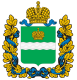 